pruvodka v ES   EUROPEAN COMMISSION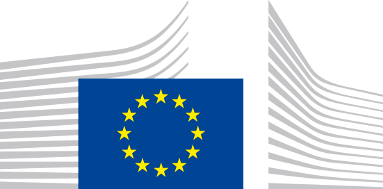 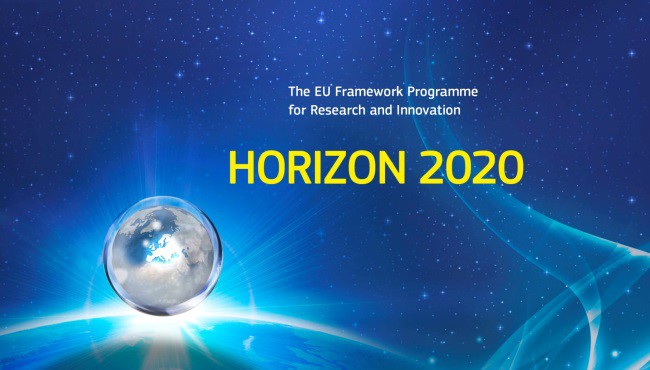 Research Executive AgencyDirectorGRANT AGREEMENT NUMBER 833635  — ROXANNEThis Agreement (‘the Agreement’) is between the following parties:on the one part,the Research Executive Agency (REA) ('the Agency'), under the powers delegated by the European Commission ('the Commission'),represented for the purposes of signature of this Agreement by Head of Unit, Research Executive Agency , Industrial Leadership and Societal Challenges Department, Safeguarding Secure Society, Angelo MARINO,andon the other part,‘the coordinator’:FONDATION DE L'INSTITUT DE RECHERCHE IDIAP (IDIAP), established in RUEMARCONI 19, MARTIGNY 1920, Switzerland, VAT number: CHE110283515MWST, represented for the purposes of signing the Agreement by Deputy Director & LEAR, François FOGLIAand the following other beneficiaries, if they sign their ‘Accession Form’ (see Annex 3 and Article 56):TRILATERAL RESEARCH LTD (TRI), established in ONE KNIGHTSBRIDGE GREEN OFFICE 5.12, 5TH FLOOR, LONDON SW1X 7QA, United Kingdom, VAT number: GB119165222,VYSOKE UCENI TECHNICKE V BRNE (BUT), established in ANTONINSKA 548/1, BRNO STRED 601 90, Czech Republic, VAT number: CZ00216305,PHONEXIA SRO (PHO), established in CHALOUPKOVA 3002/1A, BRNO 612 00, Czech Republic, VAT number: CZ27680258,SAIL LABS TECHNOLOGY GMBH (SAIL), established in MARIANNENGASSE 14, WIEN 1090, Austria, VAT number: ATU47368307,CAPGEMINI CONSULTING (CAPGEMINI), established in 20 AVENUE ANDRE PROTHIN TOUR EUROPLAZA COURBEVOIE, PARIS LA DEFENSE CEDEX 92927, France, VAT number: FR56479766800,THE INTERNATIONAL CRIMINAL POLICE ORGANIZATION (INTERPOL), established in QUAI CHARLES DE GAULLE 200, LYON 69006, France,UNIVERSITAT DES SAARLANDES (USAAR), established in CAMPUS, SAARBRUCKEN 66123, Germany, VAT number: DE138117521,KENTRO MELETON ASFALEIAS (KEMEA), established in P KANELLOPOULOU 4 ST, ATHINA 10177, Greece, VAT number: EL999333507,GOTTFRIED WILHELM LEIBNIZ UNIVERSITAET HANNOVER (LUH), established in Welfengarten 1, HANNOVER 30167, Germany, VAT number: DE811245527,UNIVERSITA CATTOLICA DEL SACRO CUORE (UCSC), established in Largo Agostino Gemelli 1, MILANO 20123, Italy, VAT number: IT02133120150,AEGIS IT RESEARCH UG (HAFTUNGSBESCHRANKT) (AEGIS), established in HUMBOLDTSTR. 25, BRAUNSCWEIG 38106, Germany, VAT number: DE312170536,AIRBUS DEFENCE AND SPACE SAS (AIRBUS), established in 31 RUE DES COSMONAUTES ZI DU PALAYS, TOULOUSE CEDEX 31402, France, VAT number: FR63393341516,POLICEJNI PREZIDIUM CESKE REPUBLIKY (PCR), established in Strojnicka 935/27, Praha 7 17089, Czech Republic,MINISTERUL AFACERILOR INTERNE (RMIA-DGL), established in Piata Revolutiei nr.1 A, sect. 1, Bucuresti, Romania,LIETUVOS TEISMO EKSPERTIZES CENTRAS (LTEC), established in LVOVO GATVE 19A, VILNIUS 09313, Lithuania, VAT number: LT119526314,Police Service of Northern Ireland (PSNI), established in Knock Road 65, Belfast BT5 6LE, United Kingdom,ADITESS ADVANCED INTEGRATED TECHNOLOGY SOLUTIONS & SERVICES LTD (ADITESS), established in VYZANTIOU 40 3RD FLOOR FLAT OFFICE 303/304, LEFKOSIA 2064, Cyprus, VAT number: CY10298153Y,MINISTRY OF INTERIOR (MUP RH), established in ULICA GRADA VUKOVARA 33, ZAGREB, Croatia, VAT number: HR36162371878,Netherlands Forensic Institute (NFI), established in Laan van Ypenburg 6, The Hague 2490 AA, Netherlands, VAT number: NL822820778B01,INTERNET OF THINGS APPLICATIONS ANDMULTI LAYER DEVELOPMENT LTD (ITML CY), established in AGIAS FILAKSEOS 64 KTIRIO ARISTODEMOU 30S OROFOS DIAMERISM, LEMESSOS 3025, Cyprus, VAT number: CY10361936J,MINISTRY OF PUBLIC SECURITY (MOPS-INP), established in BA'ALEI HAMELACHA 41, RAMLE 72558, Israel,HELLENIC POLICE (HP), established in 4 KANELLOPOULOU AVENUE, ATHENS 101 77, Greece, VAT number: 090169846,AN GARDA SIOCHANA (AGS), established in Garda Headquarters, Phoenix Park, DUBLIN D8, Ireland,Unless otherwise specified, references to ‘beneficiary’ or ‘beneficiaries’ include the coordinator.The parties referred to above have agreed to enter into the Agreement under the terms and conditions below.By signing the Agreement or the Accession Form, the beneficiaries accept the grant and agree to implement it under their own responsibility and in accordance with the Agreement, with all the obligations and conditions it sets out.The Agreement is composed of: Terms and ConditionsAnnex 1	Description of the action Annex 2	Estimated budget for the action2a Additional information on the estimated budget Annex 3	Accession FormsAnnex 4	Model for the financial statementsAnnex 5	Model for the certificate on the financial statements Annex 6	Model for the certificate on the methodologyTERMS AND CONDITIONSTABLE OF CONTENTSCHAPTER 1 GENERALARTICLE 1 — SUBJECT OF THE AGREEMENTThis Agreement sets out the rights and obligations and the terms and conditions applicable to the grant awarded to the beneficiaries for implementing the action set out in Chapter 2.CHAPTER 2 ACTIONARTICLE 2 — ACTION TO BE IMPLEMENTEDThe grant is awarded for the action entitled ‘Real time network, text, and speaker analytics for combating organized crime’ — ‘ROXANNE’ (‘action’), as described in Annex 1.ARTICLE 3 — DURATION AND STARTING DATE OF THE ACTIONThe duration of the action will be 36 months as of 1 September 2019 (‘starting date of the action’). ARTICLE 4 — ESTIMATED BUDGET AND BUDGET TRANSFERS Estimated budgetThe ‘estimated budget’ for the action is set out in Annex 2.It contains the estimated eligible costs and the forms of costs, broken down by beneficiary and budget category (see Articles 5, 6). Budget transfersThe estimated budget breakdown indicated in Annex 2 may be adjusted — without an amendment (see Article 55) — by transfers of amounts between beneficiaries, budget categories and/or forms of costs set out in Annex 2, if the action is implemented as described in Annex 1.However, the beneficiaries may not add costs relating to subcontracts not provided for in Annex 1, unless such additional subcontracts are approved by an amendment or in accordance with Article 13.CHAPTER 3 GRANTARTICLE 5 — GRANT AMOUNT, FORM OF GRANT, REIMBURSEMENT RATES AND FORMS OF COSTS Maximum grant amountThe ‘maximum grant amount’ is EUR 6 999 458.75 (six million nine hundred and ninety nine thousand four hundred and fifty eight EURO and seventy five eurocents). Form of grant, reimbursement rates and forms of costsThe grant reimburses 100% of the action's eligible costs (see Article 6) (‘reimbursement of eligible costs grant’) (see Annex 2).The estimated eligible costs of the action are EUR 6 999 458.75 (six million nine hundred and ninety nine thousand four hundred and fifty eight EURO and seventy five eurocents).Eligible costs (see Article 6) must be declared under the following forms ('forms of costs'):for direct personnel costs:as actually incurred costs (‘actual costs’) oron the basis of an amount per unit calculated by the beneficiary in accordance with its usual cost accounting practices (‘unit costs’).Personnel costs for SME owners or beneficiaries that are natural persons not receiving a salary (see Article 6.2, Points A.4 and A.5) must be declared on the basis of the amount per unit set out in Annex 2a (unit costs);for direct costs for subcontracting: as actually incurred costs (actual costs);for direct costs of providing financial support to third parties: not applicable;for other direct costs:for costs of internally invoiced goods and services: on the basis of an amount per unit calculated by the beneficiary in accordance with its usual cost accounting practices (‘unit costs’);for all other costs: as actually incurred costs (actual costs);for indirect costs: on the basis of a flat-rate applied as set out in Article 6.2, Point E (‘flat-rate costs’);specific cost category(ies): not applicable. Final grant amount — CalculationThe ‘final grant amount’ depends on the actual extent to which the action is implemented in accordance with the Agreement’s terms and conditions.This amount is calculated by the Agency — when the payment of the balance is made (see Article 21.4)in the following steps:Step 1 — Application of the reimbursement rates to the eligible costs Step 2 — Limit to the maximum grant amountStep 3 — Reduction due to the no-profit ruleStep 4 — Reduction due to substantial errors, irregularities or fraud or serious breach of obligations Step 1 — Application of the reimbursement rates to the eligible costsThe reimbursement rate(s) (see Article 5.2) are applied to the eligible costs (actual costs, unit costs and flat-rate costs; see Article 6) declared by the beneficiaries (see Article 20) and approved by the Agency (see Article 21). Step 2 — Limit to the maximum grant amountIf the amount obtained following Step 1 is higher than the maximum grant amount set out in  Article 5.1, it will be limited to the latter. Step 3 — Reduction due to the no-profit ruleThe grant must not produce a profit.‘Profit’ means the surplus of the amount obtained following Steps 1 and 2 plus the action’s total receipts, over the action’s total eligible costs.The ‘action’s total eligible costs’ are the consolidated total eligible costs approved by the Agency.The ‘action’s total receipts’ are the consolidated total receipts generated during its duration (see Article 3).The following are considered receipts:income generated by the action; if the income is generated from selling equipment or other assets purchased under the Agreement, the receipt is up to the amount declared as eligible under the Agreement;financial contributions given by third parties to the beneficiary specifically to be used for the action, andin-kind contributions provided by third parties free of charge and specifically to be used for the action, if they have been declared as eligible costs.The following are however not considered receipts:income generated by exploiting the action’s results (see Article 28);financial contributions by third parties, if they may be used to cover costs other than the eligible costs (see Article 6);financial contributions by third parties with no obligation to repay any amount unused at the end of the period set out in Article 3.If there is a profit, it will be deducted from the amount obtained following Steps 1 and 2. Step 4 — Reduction due to substantial errors, irregularities or fraud or serious breach of obligations — Reduced grant amount — CalculationIf the grant is reduced (see Article 43), the Agency will calculate the reduced grant amount by deducting the amount of the reduction (calculated in proportion to the seriousness of the errors,irregularities or fraud or breach of obligations, in accordance with Article 43.2) from the maximum grant amount set out in Article 5.1.The final grant amount will be the lower of the following two:the amount obtained following Steps 1 to 3 orthe reduced grant amount following Step 4. Revised final grant amount — CalculationIf — after the payment of the balance (in particular, after checks, reviews, audits or investigations; see Article 22) — the Agency rejects costs (see Article 42) or reduces the grant (see Article 43), it will calculate the ‘revised final grant amount’ for the beneficiary concerned by the findings.This amount is calculated by the Agency on the basis of the findings, as follows:in case of rejection of costs: by applying the reimbursement rate to the revised eligible costs approved by the Agency for the beneficiary concerned;in case of reduction of the grant: by calculating the concerned beneficiary’s share in the grant amount reduced in proportion to the seriousness of the errors, irregularities or fraud or breach of obligations (see Article 43.2).In case of rejection of costs and reduction of the grant, the revised final grant amount for the beneficiary concerned will be the lower of the two amounts above.ARTICLE 6 — ELIGIBLE AND INELIGIBLE COSTS General conditions for costs to be eligible‘Eligible costs’ are costs that meet the following criteria:for actual costs:they must be actually incurred by the beneficiary;they must be incurred in the period set out in Article 3, with the exception of costs relating to the submission of the periodic report for the last reporting period and the final report (see Article 20);they must be indicated in the estimated budget set out in Annex 2;they must be incurred in connection with the action as described in Annex 1 and necessary for its implementation;they must be identifiable and verifiable, in particular recorded in the beneficiary’s accounts in accordance with the accounting standards applicable in the country where the beneficiary is established and with the beneficiary’s usual cost accounting practices;they must comply with the applicable national law on taxes, labour and social security, andthey must be reasonable, justified and must comply with the principle of sound financial management, in particular regarding economy and efficiency;for unit costs:they must be calculated as follows:{amounts per unit set out in Annex 2a or calculated by the beneficiary in accordance with its usual cost accounting practices (see Article 6.2, Point A and Article 6.2.D.5)multiplied bythe number of actual units};the number of actual units must comply with the following conditions:the units must be actually used or produced in the period set out in Article 3;the units must be necessary for implementing the action or produced by it, andthe number of units must be identifiable and verifiable, in particular supported by records and documentation (see Article 18);for flat-rate costs:they must be calculated by applying the flat-rate set out in Annex 2, andthe costs (actual costs or unit costs) to which the flat-rate is applied must comply with the conditions for eligibility set out in this Article. Specific conditions for costs to be eligibleCosts are eligible if they comply with the general conditions (see above) and the specific conditions set out below for each of the following budget categories:direct personnel costs;direct costs of subcontracting;not applicable;other direct costs;indirect costs;not applicable.‘Direct costs’ are costs that are directly linked to the action implementation and can therefore be attributed to it directly. They must not include any indirect costs (see Point E below).‘Indirect costs’ are costs that are not directly linked to the action implementation and therefore cannot be attributed directly to it.A. Direct personnel costs Types of eligible personnel costs1 Personnel costs are eligible, if they are related to personnel working for the beneficiary under an employment contract (or equivalent appointing act) and assigned to the action (‘costs for employees (or equivalent)’). They must be limited to salaries (including during parental leave), social security contributions, taxes and other costs included in the remuneration, if they arise from national law or the employment contract (or equivalent appointing act).Beneficiaries that are non-profit legal entities1 may also declare as personnel costs additional remuneration for personnel assigned to the action (including payments on the basis of supplementary contracts regardless of their nature), if:it is part of the beneficiary’s usual remuneration practices and is paid in a consistent manner whenever the same kind of work or expertise is required;the criteria used to calculate the supplementary payments are objective and generally applied by the beneficiary, regardless of the source of funding used.‘Additional remuneration’ means any part of the remuneration which exceeds what the person would be paid for time worked in projects funded by national schemes.Additional remuneration for personnel assigned to the action is eligible up to the following amount:if the person works full time and exclusively on the action during the full year: up to EUR 8 000;if the person works exclusively on the action but not full-time or not for the full year: up to the corresponding pro-rata amount of EUR 8 000, orif the person does not work exclusively on the action: up to a pro-rata amount calculated as follows:{{EUR 8 000divided bythe number of annual productive hours (see below)}, multiplied bythe number of hours that the person has worked on the action during the year}.2 The costs for natural persons working under a direct contract with the beneficiary other than an employment contract are eligible personnel costs, if:the person works under conditions similar to those of an employee (in particular regarding the way the work is organised, the tasks that are performed and the premises where they are performed);the result of the work carried out belongs to the beneficiary (unless exceptionally agreed otherwise), and1 For the definition, see Article 2.1(14) of the Rules for Participation Regulation No 1290/2013: ‘non-profit legal entity’ means a legal entity which by its legal form is non-profit-making or which has a legal or statutory obligation not to distribute profits to its shareholders or individual members.the costs are not significantly different from those for personnel performing similar tasks under an employment contract with the beneficiary.A.3 The costs of personnel seconded by a third party against payment are eligible personnel costs, if the conditions in Article 11.1 are met.A.4 Costs of owners of beneficiaries that are small and medium-sized enterprises (‘SME owners’) who are working on the action and who do not receive a salary are eligible personnel costs, if they correspond to the amount per unit set out in Annex 2a multiplied by the number of actual hours worked on the action.A.5 Costs of ‘beneficiaries that are natural persons’ not receiving a salary are eligible personnel costs, if they correspond to the amount per unit set out in Annex 2a multiplied by the number of actual hours worked on the action.CalculationPersonnel costs must be calculated by the beneficiaries as follows:{{hourly rate multiplied bythe number of actual hours worked on the action}, plusfor non-profit legal entities: additional remuneration to personnel assigned to the action under the conditions set out above (Point A.1)}.The number of actual hours declared for a person must be identifiable and verifiable (see Article 18).The total number of hours declared in EU or Euratom grants, for a person for a year, cannot be higher than the annual productive hours used for the calculations of the hourly rate. Therefore, the maximum number of hours that can be declared for the grant are:{number of annual productive hours for the year (see below) minustotal number of hours declared by the beneficiary, for that person in that year, for other EU or Euratom grants}.The ‘hourly rate’ is one of the following:for personnel costs declared as actual costs (i.e. budget categories A.1, A.2, A.3): the hourly rate is calculated per full financial year, as follows:{actual annual personnel costs (excluding additional remuneration) for the person divided bynumber of annual productive hours}.using the personnel costs and the number of productive hours for each full financial year covered by the reporting period concerned. If a financial year is not closed at the end of thereporting period, the beneficiaries must use the hourly rate of the last closed financial year available.For the ‘number of annual productive hours’, the beneficiaries may choose one of the following:‘fixed number of hours’: 1 720 hours for persons working full time (or corresponding pro-rata for persons not working full time);‘individual annual productive hours’: the total number of hours worked by the person in the year for the beneficiary, calculated as follows:{annual workable hours of the person (according to the employment contract, applicable collective labour agreement or national law)plusovertime worked minusabsences (such as sick leave and special leave)}.‘Annual workable hours’ means the period during which the personnel must be working, at the employer’s disposal and carrying out his/her activity or duties under the employment contract, applicable collective labour agreement or national working time legislation.If the contract (or applicable collective labour agreement or national working time legislation) does not allow to determine the annual workable hours, this option cannot be used;‘standard annual productive hours’: the ‘standard number of annual hours’ generally applied by the beneficiary for its personnel in accordance with its usual cost accounting practices. This number must be at least 90% of the ‘standard annual workable hours’.If there is no applicable reference for the standard annual workable hours, this option cannot be used.For all options, the actual time spent on parental leave by a person assigned to the action may be deducted from the number of annual productive hours.As an alternative, beneficiaries may calculate the hourly rate per month, as follows:{actual monthly personnel cost (excluding additional remuneration) for the person divided by{number of annual productive hours / 12}}using the personnel costs for each month and (one twelfth of) the annual productive hours calculated according to either option (i) or (iii) above, i.e.:fixed number of hours orstandard annual productive hours.Time spent on parental leave may not be deducted when calculating the hourly rate per month. However, beneficiaries may declare personnel costs incurred in periods of parental leave in proportion to the time the person worked on the action in that financial year.If parts of a basic remuneration are generated over a period longer than a month, the beneficiaries may include only the share which is generated in the month (irrespective of the amount actually paid for that month).Each beneficiary must use only one option (per full financial year or per month) for each full financial year;for personnel costs declared on the basis of unit costs (i.e. budget categories A.1, A.2, A.4, A.5): the hourly rate is one of the following:for SME owners or beneficiaries that are natural persons: the hourly rate set out in Annex 2a (see Points A.4 and A.5 above), orfor personnel costs declared on the basis of the beneficiary’s usual cost accounting practices: the hourly rate calculated by the beneficiary in accordance with its usual cost accounting practices, if:the cost accounting practices used are applied in a consistent manner, based on objective criteria, regardless of the source of funding;the hourly rate is calculated using the actual personnel costs recorded in the beneficiary’s accounts, excluding any ineligible cost or costs included in other budget categories.The actual personnel costs may be adjusted by the beneficiary on the basis of budgeted or estimated elements. Those elements must be relevant for calculating the personnel costs, reasonable and correspond to objective and verifiable information;andthe hourly rate is calculated using the number of annual productive hours (see above).B. Direct costs of subcontracting (including related duties, taxes and charges such as non- deductible value added tax (VAT) paid by the beneficiary) are eligible if the conditions in Article13.1.1 are met.C. Direct costs of providing financial support to third partiesNot applicableD. Other direct costsD.1 Travel costs and related subsistence allowances (including related duties, taxes and charges such as non-deductible value added tax (VAT) paid by the beneficiary) are eligible if they are in line with the beneficiary’s usual practices on travel.D.2 The depreciation costs of equipment, infrastructure or other assets (new or second-hand)  as recorded in the beneficiary’s accounts are eligible, if they were purchased in accordance withArticle 10.1.1 and written off in accordance with international accounting standards and the beneficiary’s usual accounting practices.The costs of renting or leasing equipment, infrastructure or other assets (including related duties, taxes and charges such as non-deductible value added tax (VAT) paid by the beneficiary) are also eligible, if they do not exceed the depreciation costs of similar equipment, infrastructure or assets and do not include any financing fees.The costs of equipment, infrastructure or other assets contributed in-kind against payment are eligible, if they do not exceed the depreciation costs of similar equipment, infrastructure or assets, do not include any financing fees and if the conditions in Article 11.1 are met.The only portion of the costs that will be taken into account is that which corresponds to the duration of the action and rate of actual use for the purposes of the action.3 Costs of other goods and services (including related duties, taxes and charges such as non-deductible value added tax (VAT) paid by the beneficiary) are eligible, if they are:purchased specifically for the action and in accordance with Article 10.1.1 orcontributed in kind against payment and in accordance with Article 11.1.Such goods and services include, for instance, consumables and supplies, dissemination (including open access), protection of results, certificates on the financial statements (if they are required by the Agreement), certificates on the methodology, translations and publications.4 Capitalised and operating costs of ‘large research infrastructure’2 directly used for the action are eligible, if:the value of the large research infrastructure represents at least 75% of the total fixed assets (at historical value in its last closed balance sheet before the date of the signature of the Agreement or as determined on the basis of the rental and leasing costs of the research infrastructure3);the beneficiary’s methodology for declaring the costs for large research infrastructure has been positively assessed by the Commission (‘ex-ante assessment’);the beneficiary declares as direct eligible costs only the portion which corresponds to the duration of the action and the rate of actual use for the purposes of the action, andthey comply with the conditions as further detailed in the annotations to the H2020 grant agreements.2 ‘Large research infrastructure’ means research infrastructure of a total value of at least EUR 20 million, for a beneficiary, calculated as the sum of historical asset values of each individual research infrastructure of that beneficiary, as they appear in its last closed balance sheet before the date of the signature of the Agreement or as determined on the basis of the rental and leasing costs of the research infrastructure.3 For the definition, see Article 2(6) of the H2020 Framework Programme Regulation No 1291/2013: ‘Research infrastructure’ are facilities, resources and services that are used by the research communities to conduct research and foster innovation in their fields. Where relevant, they may be used beyond research, e.g. for education or public services. They include: major scientific equipment (or sets of instruments); knowledge-based resources such as collections, archives or scientific data; e-infrastructures such as data and computing systems and communication networks; and any other infrastructure of a unique nature essential to achieve excellence in research and innovation. Such infrastructures may be ‘single-sited’, ‘virtual’ or ‘distributed’.5 Costs of internally invoiced goods and services directly used for the action are eligible, if:they are declared on the basis of a unit cost calculated in accordance with the beneficiary’s usual cost accounting practices;the cost accounting practices used are applied in a consistent manner, based on objective criteria, regardless of the source of funding;the unit cost is calculated using the actual costs for the good or service recorded in the beneficiary’s accounts, excluding any ineligible cost or costs included in other budget categories.The actual costs may be adjusted by the beneficiary on the basis of budgeted or estimated elements. Those elements must be relevant for calculating the costs, reasonable and correspond to objective and verifiable information;the unit cost excludes any costs of items which are not directly linked to the production of the invoiced goods or service.‘Internally invoiced goods and services’ means goods or services which are provided by the beneficiary directly for the action and which the beneficiary values on the basis of its usual cost accounting practices.E. Indirect costsIndirect costs are eligible if they are declared on the basis of the flat-rate of 25% of the eligible direct costs (see Article 5.2 and Points A to D above), from which are excluded:costs of subcontracting andcosts of in-kind contributions provided by third parties which are not used on the beneficiary’s premises;not applicable;not applicable.Beneficiaries receiving an operating grant4 financed by the EU or Euratom budget cannot declare indirect costs for the period covered by the operating grant, unless they can demonstrate that the operating grant does not cover any costs of the action.F. Specific cost category(ies)Not applicable Conditions for costs of linked third parties to be eligible4 For the definition, see Article 121(1)(b) of Regulation (EU, Euratom) No 966/2012 of the European Parliament and  of the Council of 25 October 2012 on the financial rules applicable to the general budget of the Union and repealing Council Regulation (EC, Euratom) No 1605/2002 (‘Financial Regulation No 966/2012’)(OJ L 218, 26.10.2012, p.1): ‘operating grant’ means direct financial contribution, by way of donation, from the budget in order to finance the functioning of a body which pursues an aim of general EU interest or has an objective forming part of and supporting an EU policy.Not applicable Conditions for in-kind contributions provided by third parties free of charge to be eligibleIn-kind contributions provided free of charge are eligible direct costs (for the beneficiary), if the costs incurred by the third party fulfil — mutatis mutandis — the general and specific conditions for eligibility set out in this Article (Article 6.1 and 6.2) and Article 12.1. Ineligible costs‘Ineligible costs’ are:costs that do not comply with the conditions set out above (Article 6.1 to 6.4), in particular:costs related to return on capital;debt and debt service charges;provisions for future losses or debts;interest owed;doubtful debts;currency exchange losses;bank costs charged by the beneficiary’s bank for transfers from the Agency;excessive or reckless expenditure;deductible VAT;costs incurred during suspension of the implementation of the action (see Article 49);costs declared under another EU or Euratom grant (including grants awarded by a Member State and financed by the EU or Euratom budget and grants awarded by bodies other than the Agency for the purpose of implementing the EU or Euratom budget); in particular, indirect costs if the beneficiary is already receiving an operating grant financed by the EU or Euratom budget in the same period, unless it can demonstrate that the operating grant does not cover any costs of the action. Consequences of declaration of ineligible costsDeclared costs that are ineligible will be rejected (see Article 42).This may also lead to any of the other measures described in Chapter 6.CHAPTER 4 RIGHTS AND OBLIGATIONS OF THE PARTIESSECTION 1 RIGHTS AND OBLIGATIONS RELATED TO IMPLEMENTING THE ACTIONARTICLE 7 — GENERAL OBLIGATION TO PROPERLY IMPLEMENT THE ACTION General obligation to properly implement the actionThe beneficiaries must implement the action as described in Annex 1 and in compliance with the provisions of the Agreement and all legal obligations under applicable EU, international and national law. Consequences of non-complianceIf a beneficiary breaches any of its obligations under this Article, the grant may be reduced (see Article 43).Such breaches may also lead to any of the other measures described in Chapter 6.ARTICLE 8 — RESOURCES TO IMPLEMENT THE ACTION — THIRD PARTIES INVOLVED IN THE ACTIONThe beneficiaries must have the appropriate resources to implement the action. If it is necessary to implement the action, the beneficiaries may:purchase goods, works and services (see Article 10);use in-kind contributions provided by third parties against payment (see Article 11);use in-kind contributions provided by third parties free of charge (see Article 12);call upon subcontractors to implement action tasks described in Annex 1 (see Article 13);call upon linked third parties to implement action tasks described in Annex 1 (see Article 14);call upon international partners to implement action tasks described in  Annex  1  (see  Article 14a).In these cases, the beneficiaries retain sole responsibility towards the Agency and the other beneficiaries for implementing the action.ARTICLE 9 — IMPLEMENTATION OF ACTION TASKS BY BENEFICIARIES NOT RECEIVING EU FUNDINGNot applicableARTICLE 10 — PURCHASE OF GOODS, WORKS OR SERVICES Rules for purchasing goods, works or services If necessary to implement the action, the beneficiaries may purchase goods, works or services.The beneficiaries must make such purchases ensuring the best value for money or, if appropriate, the lowest price. In doing so, they must avoid any conflict of interests (see Article 35).The beneficiaries must ensure that the Agency, the Commission, the European Court of Auditors (ECA) and the European Anti-Fraud Office (OLAF) can exercise their rights under Articles 22 and 23 also towards their contractors. Beneficiaries that are ‘contracting authorities’ within the meaning of Directive 2004/18/EC5 (or 2014/24/EU6) or ‘contracting entities’ within the meaning of Directive 2004/17/EC7 (or 2014/25/EU8) must comply with the applicable national law on public procurement.10.2 Consequences of non-complianceIf a beneficiary breaches any of its obligations under Article 10.1.1, the costs related to the contract concerned will be ineligible (see Article 6) and will be rejected (see Article 42).If a beneficiary breaches any of its obligations under Article 10.1.2, the grant may be reduced (see Article 43).Such breaches may also lead to any of the other measures described in Chapter 6.ARTICLE 11 — USE OF IN-KIND CONTRIBUTIONS PROVIDED BY THIRD PARTIES AGAINST PAYMENT Rules for the use of in-kind contributions against paymentIf necessary to implement the action, the beneficiaries may use in-kind contributions provided by third parties against payment.The beneficiaries may declare costs related to the payment of in-kind contributions as eligible (see Article 6.1 and 6.2), up to the third parties’ costs for the seconded persons, contributed equipment, infrastructure or other assets or other contributed goods and services.The third parties and their contributions must be set out in Annex 1. The Agency may however approve in-kind contributions not set out in Annex 1 without amendment (see Article 55), if:they are specifically justified in the periodic technical report andtheir use does not entail changes to the Agreement which would call into question the decision awarding the grant or breach the principle of equal treatment of applicants.The beneficiaries must ensure that the Agency, the Commission, the European Court of Auditors5 Directive 2004/18/EC of the European Parliament and of the Council of 31 March 2004 on the coordination of procedures for the award of public work contracts, public supply contracts and public service contracts (OJ L 134, 30.04.2004, p. 114).6 Directive 2014/24/EU of the European Parliament and of the Council of 26 February 2014 on public procurement and repealing Directive 2004/18/EC. (OJ L 94, 28.03.2014, p. 65).7 Directive 2004/17/EC of the European Parliament and of the Council of 31 March 2004 coordinating the procurement procedures of entities operating in the water, energy, transport and postal services sectors (OJ L 134, 30.04.2004, p. 1)8 Directive 2014/25/EU of the European Parliament and of the Council of 26 February 2014 on procurement by entities operating in the water, energy, transport and postal services sectors and repealing Directive 2004/17/EC (OJ L 94, 28.03.2014, p. 243).(ECA) and the European Anti-Fraud Office (OLAF) can exercise their rights under Articles 22 and 23 also towards the third parties. Consequences of non-complianceIf a beneficiary breaches any of its obligations under this Article, the costs related to the payment of the in-kind contribution will be ineligible (see Article 6) and will be rejected (see Article 42).Such breaches may also lead to any of the other measures described in Chapter 6.ARTICLE 12 — USE OF IN-KIND CONTRIBUTIONS PROVIDED BY THIRD PARTIES FREE OF CHARGE Rules for the use of in-kind contributions free of chargeIf necessary to implement the action, the beneficiaries may use in-kind contributions provided by third parties free of charge.The beneficiaries may declare costs incurred by the third parties for the seconded persons, contributed equipment, infrastructure or other assets or other contributed goods and services as eligible in accordance with Article 6.4.The third parties and their contributions must be set out in Annex 1. The Agency may however approve in-kind contributions not set out in Annex 1 without amendment (see Article 55), if:they are specifically justified in the periodic technical report andtheir use does not entail changes to the Agreement which would call into question the decision awarding the grant or breach the principle of equal treatment of applicants.The beneficiaries must ensure that the Agency, the Commission, the European Court of Auditors (ECA) and the European Anti-Fraud Office (OLAF) can exercise their rights under Articles 22 and 23 also towards the third parties. Consequences of non-complianceIf a beneficiary breaches any of its obligations under this Article, the costs incurred by the third parties related to the in-kind contribution will be ineligible (see Article 6) and will be rejected (see Article 42).Such breaches may also lead to any of the other measures described in Chapter 6.ARTICLE 13 — IMPLEMENTATION OF ACTION TASKS BY SUBCONTRACTORS Rules for subcontracting action tasks If necessary to implement the action, the beneficiaries may award subcontracts covering the implementation of certain action tasks described in Annex 1.Subcontracting may cover only a limited part of the action.The beneficiaries must award the subcontracts ensuring the best value for money or, if appropriate, the lowest price. In doing so, they must avoid any conflict of interests (see Article 35).The tasks to be implemented and the estimated cost for each subcontract must be set out in Annex 1 and the total estimated costs of subcontracting per beneficiary must be set out in Annex 2. The Agency may however approve subcontracts not set out in Annex 1 and 2 without amendment (see Article 55), if:they are specifically justified in the periodic technical report andthey do not entail changes to the Agreement which would call into question the decision awarding the grant or breach the principle of equal treatment of applicants.The beneficiaries must ensure that the Agency, the Commission, the European Court of Auditors (ECA) and the European Anti-Fraud Office (OLAF) can exercise their rights under Articles 22 and 23 also towards their subcontractors. The beneficiaries must ensure that their obligations under Articles 35, 36, 38 and 46 also apply to the subcontractors.Beneficiaries that are ‘contracting authorities’ within the meaning of Directive 2004/18/EC (or 2014/24/EU) or ‘contracting entities’ within the meaning of Directive 2004/17/EC (or 2014/25/EU) must comply with the applicable national law on public procurement.13.2 Consequences of non-complianceIf a beneficiary breaches any of its obligations under Article 13.1.1, the costs related to the subcontract concerned will be ineligible (see Article 6) and will be rejected (see Article 42).If a beneficiary breaches any of its obligations under Article 13.1.2, the grant may be reduced (see Article 43).Such breaches may also lead to any of the other measures described in Chapter 6.ARTICLE 14 — IMPLEMENTATION OF ACTION TASKS BY LINKED THIRD PARTIESNot applicableARTICLE 14a — IMPLEMENTATION OF ACTION TASKS BY INTERNATIONAL PARTNERSNot applicableARTICLE 15 — FINANCIAL SUPPORT TO THIRD PARTIES Rules for providing financial support to third partiesNot applicable Financial support in the form of prizesNot applicable Consequences of non-complianceNot applicableARTICLE 16 — PROVISION OF TRANS-NATIONAL OR VIRTUAL ACCESS TO RESEARCH INFRASTRUCTURE Rules for providing trans-national access to research infrastructureNot applicable Rules for providing virtual access to research infrastructureNot applicable Consequences of non-complianceNot applicableSECTION 2 RIGHTS AND OBLIGATIONS RELATED TO THE GRANT ADMINISTRATIONARTICLE 17 — GENERAL OBLIGATION TO INFORM General obligation to provide information upon requestThe beneficiaries must provide — during implementation of the action or afterwards and in accordance with Article 41.2 — any information requested in order to verify eligibility of the costs, proper implementation of the action and compliance with any other obligation under the Agreement. Obligation to keep information up to date and to inform about events and circumstances likely to affect the AgreementEach beneficiary must keep information stored in the Participant Portal Beneficiary Register (via the electronic exchange system; see Article 52) up to date, in particular, its name, address, legal representatives, legal form and organisation type.Each beneficiary must immediately inform the coordinator — which must immediately inform the Agency and the other beneficiaries — of any of the following:events which are likely to affect significantly or delay the implementation of the action or the EU's financial interests, in particular:changes in its legal, financial, technical, organisational or ownership situationcircumstances affecting:the decision to award the grant orcompliance with requirements under the Agreement. Consequences of non-complianceIf a beneficiary breaches any of its obligations under this Article, the grant may be reduced (see Article 43).Such breaches may also lead to any of the other measures described in Chapter 6.ARTICLE 18 — KEEPING RECORDS — SUPPORTING DOCUMENTATION Obligation to keep records and other supporting documentationThe beneficiaries must — for a period of five years after the payment of the balance — keep records and other supporting documentation in order to prove the proper implementation of the action and the costs they declare as eligible.They must make them available upon request (see Article 17) or in the context of checks, reviews, audits or investigations (see Article 22).If there are on-going checks, reviews, audits, investigations, litigation or other pursuits of claims under the Agreement (including the extension of findings; see Article 22), the beneficiaries must keep the records and other supporting documentation until the end of these procedures.The beneficiaries must keep the original documents. Digital and digitalised documents are considered originals if they are authorised by the applicable national law. The Agency may accept non-original documents if it considers that they offer a comparable level of assurance. Records and other supporting documentation on the scientific and technical implementationThe beneficiaries must keep records and other supporting documentation on scientific and technical implementation of the action in line with the accepted standards in the respective field. Records and other documentation to support the costs declaredThe beneficiaries must keep the records and documentation supporting the costs declared, in particular the following:for actual costs: adequate records and other supporting documentation to prove the costs declared, such as contracts, subcontracts, invoices and accounting records. In addition, the beneficiaries' usual cost accounting practices and internal control procedures must enable direct reconciliation between the amounts declared, the amounts recorded in their accounts and the amounts stated in the supporting documentation;for unit costs: adequate records and other supporting documentation to prove the number of units declared. Beneficiaries do not need to identify the actual eligible costs covered or to keep or provide supporting documentation (such as accounting statements) to prove the amount per unit.In addition, for unit costs calculated in accordance with the beneficiary's usual cost accounting practices, the beneficiaries must keep adequate records and documentation to prove that the cost accounting practices used comply with the conditions set out in Article 6.2.The beneficiaries may submit to the Commission, for approval, a certificate (drawn up in accordance with Annex 6) stating that their usual cost accounting practices comply with theseconditions (‘certificate on the methodology’). If the certificate is approved, costs declared in line with this methodology will not be challenged subsequently, unless the beneficiaries have concealed information for the purpose of the approval.for flat-rate costs: adequate records and other supporting documentation to prove the eligibility of the costs to which the flat-rate is applied. The beneficiaries do not need to identify the costs covered or provide supporting documentation (such as accounting statements) to prove the amount declared at a flat-rate.In addition, for personnel costs (declared as actual costs or on the basis of unit costs), the beneficiaries must keep time records for the number of hours declared. The time records must be in writing and approved by the persons working on the action and their supervisors, at least monthly. In the absence of reliable time records of the hours worked on the action, the Agency may accept alternative evidence supporting the number of hours declared, if it considers that it offers an adequate level of assurance.As an exception, for persons working exclusively on the action, there is no need to keep time records, if the beneficiary signs a declaration confirming that the persons concerned have worked exclusively on the action.18.2 Consequences of non-complianceIf a beneficiary breaches any of its obligations under this Article, costs insufficiently substantiated will be ineligible (see Article 6) and will be rejected (see Article 42), and the grant may be reduced (see Article 43).Such breaches may also lead to any of the other measures described in Chapter 6.ARTICLE 19 — SUBMISSION OF DELIVERABLES Obligation to submit deliverablesThe coordinator must submit the ‘deliverables’ identified in Annex 1, in accordance with the timing and conditions set out in it. Consequences of non-complianceIf the coordinator breaches any of its obligations under this Article, the Agency may apply any of the measures described in Chapter 6.ARTICLE 20 — REPORTING — PAYMENT REQUESTS Obligation to submit reportsThe coordinator must submit to the Agency (see Article 52) the technical and financial reports set out in this Article. These reports include requests for payment and must be drawn up using the forms and templates provided in the electronic exchange system (see Article 52). Reporting periodsThe action is divided into the following ‘reporting periods’:RP1: from month 1 to month 18RP2: from month 19 to month 36 Periodic reports — Requests for interim paymentsThe coordinator must submit a periodic report within 60 days following the end of each reporting period.The periodic report must include the following:a ‘periodic technical report’ containing:an explanation of the work carried out by the beneficiaries;an overview of the progress towards the objectives of the action, including milestones and deliverables identified in Annex 1.This report must include explanations justifying the differences between work expected to be carried out in accordance with Annex 1 and that actually carried out.The report must detail the exploitation and dissemination of the results and — if required in Annex 1 — an updated ‘plan for the exploitation and dissemination of the results’.The report must indicate the communication activities;a summary for publication by the Agency;the answers to the ‘questionnaire’, covering issues related to the action implementation and the economic and societal impact, notably in the context of the Horizon 2020 key performance indicators and the Horizon 2020 monitoring requirements;a ‘periodic financial report’ containing:an ‘individual financial statement’ (see Annex 4) from each beneficiary, for the reporting period concerned.The individual financial statement must detail the eligible costs (actual costs, unit costs and flat-rate costs; see Article 6) for each budget category (see Annex 2).The beneficiaries must declare all eligible costs, even if — for actual costs, unit costs and flat-rate costs — they exceed the amounts indicated in the estimated budget (see Annex 2). Amounts which are not declared in the individual financial statement will not be taken into account by the Agency.If an individual financial statement is not submitted for a reporting period, it may be included in the periodic financial report for the next reporting period.The individual financial statements of the last reporting period must also detail thereceipts of the action (see Article 5.3.3). Each beneficiary must certify that:the information provided is full, reliable and true;the costs declared are eligible (see Article 6);the costs can be substantiated by adequate records and supporting documentation (see Article 18) that will be produced upon request (see Article 17) or in the context of checks, reviews, audits and investigations (see Article 22), andfor the last reporting period: that all the receipts have been declared  (see  Article 5.3.3);an explanation of the use of resources and the information on subcontracting (see Article 13) and in-kind contributions provided by third parties (see Articles 11 and 12) from each beneficiary, for the reporting period concerned;not applicable;a ‘periodic summary financial statement’, created automatically by the electronic exchange system, consolidating the individual financial statements for the reporting period concerned and including — except for the last reporting period — the request for interim payment. Final report — Request for payment of the balanceIn addition to the periodic report for the last reporting period, the coordinator must submit the final report within 60 days following the end of the last reporting period.The final report must include the following:a ‘final technical report’ with a summary for publication containing:an overview of the results and their exploitation and dissemination;the conclusions on the action, andthe socio-economic impact of the action;a ‘final financial report’ containing:a ‘final summary financial statement’, created automatically by the electronic exchange system, consolidating the individual financial statements for all reporting periods and including the request for payment of the balance anda ‘certificate on the financial statements’ (drawn up in accordance with Annex 5)  for each beneficiary, if it requests a total contribution of EUR 325 000 or more, as reimbursement of actual costs and unit costs calculated on the basis of its usual cost accounting practices (see Article 5.2 and Article 6.2). Information on cumulative expenditure incurredNot applicable Currency for financial statements and conversion into euroFinancial statements must be drafted in euro.Beneficiaries with accounting established in a currency other than the euro must convert the costs recorded in their accounts into euro, at the average of the daily exchange rates published in the C series of the Official Journal of the European Union, calculated over the corresponding reporting period.If no daily euro exchange rate is published in the Official Journal of the European Union for the currency in question, they must be converted at the average of the monthly accounting rates published on the Commission’s website, calculated over the corresponding reporting period.Beneficiaries with accounting established in euro must convert costs incurred in another currency into euro according to their usual accounting practices. Language of reportsAll reports (technical and financial reports, including financial statements) must be submitted in the language of the Agreement. Consequences of non-complianceIf the reports submitted do not comply with this Article, the Agency may suspend the payment deadline (see Article 47) and apply any of the other measures described in Chapter 6.If the coordinator breaches its obligation to submit the reports and if it fails to comply with this obligation within 30 days following a written reminder, the Agency may terminate the Agreement (see Article 50) or apply any of the other measures described in Chapter 6.ARTICLE 21 — PAYMENTS AND PAYMENT ARRANGEMENTS Payments to be madeThe following payments will be made to the coordinator:one pre-financing payment;one or more interim payments, on the basis of the request(s) for interim payment (see Article 20), andone payment of the balance, on the basis of the request for payment of the balance (see Article 20). Pre-financing payment — Amount — Amount retained for the Guarantee FundThe aim of the pre-financing is to provide the beneficiaries with a float. It remains the property of the EU until the payment of the balance.The amount of the pre-financing payment will be EUR 5 599 567.00 (five million five hundred and ninety nine thousand five hundred and sixty seven EURO).The Agency will — except if Article 48 applies — make the pre-financing payment to the coordinatorwithin 30 days, either from the entry into force of the Agreement (see Article 58) or from 10 days before the starting date of the action (see Article 3), whichever is the latest.An amount of EUR 349 972.94 (three hundred and forty nine thousand nine hundred and seventy two EURO and ninety four eurocents), corresponding to 5% of the maximum grant amount (see Article 5.1), is retained by the Agency from the pre-financing payment and transferred into the ‘Guarantee Fund’. Interim payments — Amount — CalculationInterim payments reimburse the eligible costs incurred for the implementation of the action during the corresponding reporting periods.The Agency will pay to the coordinator the amount due as interim payment within 90 days from receiving the periodic report (see Article 20.3), except if Articles 47 or 48 apply.Payment is subject to the approval of the periodic report. Its approval does not imply recognition of the compliance, authenticity, completeness or correctness of its content.The amount due as interim payment is calculated by the Agency in the following steps: Step 1 — Application of the reimbursement ratesStep 2 — Limit to 90% of the maximum grant amount Step 1 — Application of the reimbursement ratesThe reimbursement rate(s) (see Article 5.2) are applied to the eligible costs (actual costs, unit costs and flat-rate costs; see Article 6) declared by the beneficiaries (see Article 20) and approved by the Agency (see above) for the concerned reporting period. Step 2 — Limit to 90% of the maximum grant amountThe total amount of pre-financing and interim payments must not exceed 90% of the maximum grant amount set out in Article 5.1. The maximum amount for the interim payment will be calculated as follows:{90% of the maximum grant amount (see Article 5.1) minus{pre-financing and previous interim payments}}. Payment of the balance — Amount — Calculation — Release of the amount retained for the Guarantee FundThe payment of the balance reimburses the remaining part of the eligible costs incurred by the beneficiaries for the implementation of the action.If the total amount of earlier payments is greater than the final grant amount (see Article 5.3), the payment of the balance takes the form of a recovery (see Article 44).If the total amount of earlier payments is lower than the final grant amount, the Agency will pay thebalance within 90 days from receiving the final report (see Article 20.4), except if Articles 47 or 48 apply.Payment is subject to the approval of the final report. Its approval does not imply recognition of the compliance, authenticity, completeness or correctness of its content.The amount due as the balance is calculated by the Agency by deducting the total amount of pre- financing and interim payments (if any) already made, from the final grant amount determined in accordance with Article 5.3:{final grant amount (see Article 5.3) minus{pre-financing and interim payments (if any) made}}.At the payment of the balance, the amount retained for the Guarantee Fund (see above) will be released and:if the balance is positive: the amount released will be paid in full to the coordinator together with the amount due as the balance;if the balance is negative (payment of the balance taking the form of recovery): it will be deducted from the amount released (see Article 44.1.2). If the resulting amount:is positive, it will be paid to the coordinatoris negative, it will be recovered.The amount to be paid may however be offset — without the beneficiaries' consent — against any other amount owed by a beneficiary to the Agency, the Commission or another executive agency (under the EU or Euratom budget), up to the maximum EU contribution indicated, for that beneficiary, in the estimated budget (see Annex 2). Notification of amounts dueWhen making payments, the Agency will formally notify to the coordinator the amount due, specifying whether it concerns an interim payment or the payment of the balance.For the payment of the balance, the notification will also specify the final grant amount.In the case of reduction of the grant or recovery of undue amounts, the notification will be preceded by the contradictory procedure set out in Articles 43 and 44. Currency for paymentsThe Agency will make all payments in euro. Payments to the coordinator — Distribution to the beneficiariesPayments will be made to the coordinator.Payments to the coordinator will discharge the Agency from its payment obligation.The coordinator must distribute the payments between the beneficiaries without unjustified delay. Pre-financing may however be distributed only:if the minimum number of beneficiaries set out in the call for proposals has acceded to the Agreement (see Article 56) andto beneficiaries that have acceded to the Agreement (see Article 56). Bank account for paymentsAll payments will be made to the following bank account: Name of bank: UBS AGFull name of the account holder: SSPNET IBAN code: CH280026426462597466J Costs of payment transfersThe cost of the payment transfers is borne as follows:the Agency bears the cost of transfers charged by its bank;the beneficiary bears the cost of transfers charged by its bank;the party causing a repetition of a transfer bears all costs of the repeated transfer. Date of paymentPayments by the Agency are considered to have been carried out on the date when they are debited to its account. Consequences of non-compliance If the Agency does not pay within the payment deadlines (see above), the beneficiaries are entitled to late-payment interest at the rate applied by the European Central Bank (ECB) for its main refinancing operations in euros (‘reference rate’), plus three and a half points. The reference rate is the rate in force on the first day of the month in which the payment deadline expires, as published in the C series of the Official Journal of the European Union.If the late-payment interest is lower than or equal to EUR 200, it will be paid to the coordinator only upon request submitted within two months of receiving the late payment.Late-payment interest is not due if all beneficiaries are EU Member States (including regional and local government authorities or other public bodies acting on behalf of a Member State for the purpose of this Agreement).Suspension of the payment deadline or payments (see Articles 47 and 48) will not be considered as late payment.Late-payment interest covers the period running from the day following the due date for payment (see above), up to and including the date of payment.Late-payment interest is not considered for the purposes of calculating the final grant amount. If the coordinator breaches any of its obligations under this Article, the grant may be reduced (see Article 43) and the Agreement or the participation of the coordinator may be terminated (see Article 50).Such breaches may also lead to any of the other measures described in Chapter 6.ARTICLE 22 — CHECKS, REVIEWS, AUDITS AND INVESTIGATIONS — EXTENSION OF FINDINGS Checks, reviews and audits by the Agency and the Commission 22.1.1 Right to carry out checksThe Agency or the Commission will — during the implementation of the action or afterwards — check the proper implementation of the action and compliance with the obligations under the Agreement, including assessing deliverables and reports.For this purpose the Agency or the Commission may be assisted by external persons or bodies.The Agency or the Commission may also request additional information in accordance with Article 17. The Agency or the Commission may request beneficiaries to provide such information to it directly.Information provided must be accurate, precise and complete and in the format requested, including electronic format. Right to carry out reviewsThe Agency or the Commission may — during the implementation of the action or afterwards — carry out reviews on the proper implementation of the action (including assessment of deliverables and reports), compliance with the obligations under the Agreement and continued scientific or technological relevance of the action.Reviews may be started up to two years after the payment of the balance. They will be formally notified to the coordinator or beneficiary concerned and will be considered to have started on the date of the formal notification.If the review is carried out on a third party (see Articles 10 to 16), the beneficiary concerned must inform the third party.The Agency or the Commission may carry out reviews directly (using its own staff) or indirectly (using external persons or bodies appointed to do so). It will inform the coordinator or beneficiary concerned of the identity of the external persons or bodies. They have the right to object to the appointment on grounds of commercial confidentiality.The coordinator or beneficiary concerned must provide — within the deadline requested — any information and data in addition to deliverables and reports already submitted (including information on the use of resources). The Agency or the Commission may request beneficiaries to provide such information to it directly.The coordinator or beneficiary concerned may be requested to participate in meetings, including with external experts.For on-the-spot reviews, the beneficiaries must allow access to their sites and premises, including to external persons or bodies, and must ensure that information requested is readily available.Information provided must be accurate, precise and complete and in the format requested, including electronic format.On the basis of the review findings, a ‘review report’ will be drawn up.The Agency or the Commission will formally notify the review report to the coordinator or beneficiary concerned, which has 30 days to formally notify observations (‘contradictory review procedure’).Reviews (including review reports) are in the language of the Agreement. Right to carry out auditsThe Agency or the Commission may — during the implementation of the action or afterwards — carry out audits on the proper implementation of the action and compliance with the obligations under the Agreement.Audits may be started up to two years after the payment of the balance. They will be formally notified to the coordinator or beneficiary concerned and will be considered to have started on the date of the formal notification.If the audit is carried out on a third party (see Articles 10 to 16), the beneficiary concerned must inform the third party.The Agency or the Commission may carry out audits directly (using its own staff) or indirectly (using external persons or bodies appointed to do so). It will inform the coordinator or beneficiary concerned of the identity of the external persons or bodies. They have the right to object to the appointment on grounds of commercial confidentiality.The coordinator or beneficiary concerned must provide — within the deadline requested — any information (including complete accounts, individual salary statements or other personal data) to verify compliance with the Agreement. The Agency or the Commission may request beneficiaries to provide such information to it directly.For on-the-spot audits, the beneficiaries must allow access to their sites and premises, including to external persons or bodies, and must ensure that information requested is readily available.Information provided must be accurate, precise and complete and in the format requested, including electronic format.On the basis of the audit findings, a ‘draft audit report’ will be drawn up.The Agency or the Commission will formally notify the draft audit report to the coordinator or beneficiary concerned, which has 30 days to formally notify observations (‘contradictory audit procedure’). This period may be extended by the Agency or the Commission in justified cases.The ‘final audit report’ will take into account observations by the coordinator or beneficiary concerned. The report will be formally notified to it.Audits (including audit reports) are in the language of the Agreement.The Agency or the Commission may also access the beneficiaries’ statutory records for the periodical assessment of unit costs or flat-rate amounts. Investigations by the European Anti-Fraud Office (OLAF)Under Regulations No 883/201316 and No 2185/9617 (and in accordance with their provisions and procedures), the European Anti-Fraud Office (OLAF) may — at any moment during implementation of the action or afterwards — carry out investigations, including on-the-spot checks and inspections, to establish whether there has been fraud, corruption or any other illegal activity affecting the financial interests of the EU. Checks and audits by the European Court of Auditors (ECA)Under Article 287 of the Treaty on the Functioning of the European Union (TFEU) and Article 161 of the Financial Regulation No 966/201218, the European Court of Auditors (ECA) may — at any moment during implementation of the action or afterwards — carry out audits.The ECA has the right of access for the purpose of checks and audits. Checks, reviews, audits and investigations for international organisationsIn conformity with its financial regulations, the European Union, including the European Anti-Fraud Office (OLAF) and the European Court of Auditors (ECA), may undertake, including on the spot, checks, reviews, audits and investigations.This Article will be applied in accordance with any specific agreement concluded in this respect by the international organisation and the European Union. Consequences of findings in checks, reviews, audits and investigations — Extension of findings Findings in this grantFindings in checks, reviews, audits or investigations carried out in the context of this grant may lead to the rejection of ineligible costs (see Article 42), reduction of the grant (see Article 43), recovery of undue amounts (see Article 44) or to any of the other measures described in Chapter 6.Rejection of costs or reduction of the grant after the payment of the balance will lead to a revised final grant amount (see Article 5.4).16 Regulation (EU, Euratom) No 883/2013 of the European Parliament and of the Council of 11 September 2013 concerning investigations conducted by the European Anti-Fraud Office (OLAF) and repealing Regulation (EC) No 1073/1999 of the European Parliament and of the Council and Council Regulation (Euratom) No 1074/1999 (OJ L 248, 18.09.2013, p. 1).17 Council Regulation (Euratom, EC) No 2185/1996 of 11 November 1996 concerning on-the-spot checks and inspections carried out by the Commission in order to protect the European Communities' financial interests against fraud and other irregularities (OJ L 292, 15.11.1996, p. 2).18 Regulation (EU, Euratom) No 966/2012 of the European Parliament and of the Council of 25 October 2012 on the financial rules applicable to the general budget of the Union and repealing Council Regulation (EC, Euratom) No 1605/2002 (OJ L 298, 26.10.2012, p. 1).Findings in checks, reviews, audits or investigations may lead to a request for amendment for the modification of Annex 1 (see Article 55).Checks, reviews, audits or investigations that find systemic or recurrent errors, irregularities, fraud or breach of obligations may also lead to consequences in other EU or Euratom grants awarded under similar conditions (‘extension of findings from this grant to other grants’).Moreover, findings arising from an OLAF investigation may lead to criminal prosecution under national law. Findings in other grantsThe Agency or the Commission may extend findings from other grants to this grant (‘extension of findings from other grants to this grant’), if:the beneficiary concerned is found, in other EU or Euratom grants awarded under similar conditions, to have committed systemic or recurrent errors, irregularities, fraud or breach of obligations that have a material impact on this grant andthose findings are formally notified to the beneficiary concerned — together with the list of grants affected by the findings — no later than two years after the payment of the balance of this grant.The extension of findings may lead to the rejection of costs (see Article 42), reduction of the grant (see Article 43), recovery of undue amounts (see Article 44), suspension of payments (see Article 48), suspension of the action implementation (see Article 49) or termination (see Article 50). ProcedureThe Agency or the Commission will formally notify the beneficiary concerned the systemic or recurrent errors and its intention to extend these audit findings, together with the list of grants affected. If the findings concern eligibility of costs: the formal notification will include:an invitation to submit observations on the list of grants affected by the findings;the request to submit revised financial statements for all grants affected;the correction rate for extrapolation established by the Agency or the Commission on the basis of the systemic or recurrent errors, to calculate the amounts to be rejected if the beneficiary concerned:considers that the submission of revised financial statements is not possible or practicable ordoes not submit revised financial statements.The beneficiary concerned has 90 days from receiving notification to submit observations, revised financial statements or to propose a duly substantiated alternative correction method. This period may be extended by the Agency or the Commission in justified cases.The Agency or the Commission may then start a rejection procedure in accordance with Article 42, on the basis of:the revised financial statements, if approved;the proposed alternative correction method, if accepted orthe initially notified correction rate for extrapolation, if it does not receive any observations or revised financial statements, does not accept the observations or the proposed alternative correction method or does not approve the revised financial statements. If the findings concern substantial errors, irregularities or fraud or serious breach of obligations: the formal notification will include:an invitation to submit observations on the list of grants affected by the findings andthe flat-rate the Agency or the Commission intends to apply according to the principle of proportionality.The beneficiary concerned has 90 days from receiving notification to submit observations or to propose a duly substantiated alternative flat-rate.The Agency or the Commission may then start a reduction procedure in accordance with Article 43, on the basis of:the proposed alternative flat-rate, if accepted orthe initially notified flat-rate, if it does not receive any observations or does not accept the observations or the proposed alternative flat-rate.22.6 Consequences of non-complianceIf a beneficiary breaches any of its obligations under this Article, any insufficiently substantiated costs will be ineligible (see Article 6) and will be rejected (see Article 42).Such breaches may also lead to any of the other measures described in Chapter 6.ARTICLE 23 — EVALUATION OF THE IMPACT OF THE ACTION Right to evaluate the impact of the actionThe Agency or the Commission may carry out interim and final evaluations of the impact of the action measured against the objective of the EU programme.Evaluations may be started during implementation of the action and up to five years after the payment of the balance. The evaluation is considered to start on the date of the formal notification to the coordinator or beneficiaries.The Agency or the Commission may make these evaluations directly (using its own staff) or indirectly (using external bodies or persons it has authorised to do so).The coordinator or beneficiaries must provide any information relevant to evaluate the impact of the action, including information in electronic format. Consequences of non-complianceIf a beneficiary breaches any of its obligations under this Article, the Agency may apply the measures described in Chapter 6.SECTION 3 RIGHTS AND OBLIGATIONS RELATED TO BACKGROUND AND RESULTSSUBSECTION 1 GENERALARTICLE 23a — MANAGEMENT OF INTELLECTUAL PROPERTY23a.1 Obligation to take measures to implement the Commission Recommendation on the management of intellectual property in knowledge transfer activitiesBeneficiaries that are universities or other public research organisations must take measures to implement the principles set out in Points 1 and 2 of the Code of Practice annexed to the Commission Recommendation on the management of intellectual property in knowledge transfer activities19.This does not change the obligations set out in Subsections 2 and 3 of this Section.The beneficiaries must ensure that researchers and third parties involved in the action are aware of them.23a.2 Consequences of non-complianceIf a beneficiary breaches its obligations under this Article, the Agency may apply any of the measures described in Chapter 6.SUBSECTION 2 RIGHTS AND OBLIGATIONS RELATED TO BACKGROUND ARTICLE 24 — AGREEMENT ON BACKGROUND Agreement on backgroundThe beneficiaries must identify and agree (in writing) on the background for the action (‘agreement on background’).‘Background’ means any data, know-how or information — whatever its form or nature (tangible or intangible), including any rights such as intellectual property rights — that:is held by the beneficiaries before they acceded to the Agreement, and19 Commission Recommendation C(2008) 1329 of 10.4.2008 on the management of intellectual property in knowledge transfer activities and the Code of Practice for universities and other public research institutions attached to this recommendation.is needed to implement the action or exploit the results. Consequences of non-complianceIf a beneficiary breaches any of its obligations under this Article, the grant may be reduced (see Article 43).Such breaches may also lead to any of the other measures described in Chapter 6.ARTICLE 25 — ACCESS RIGHTS TO BACKGROUND Exercise of access rights — Waiving of access rights — No sub-licensingTo exercise access rights, this must first be requested in writing (‘request for access’).‘Access rights’ means rights to use results or background under the terms and conditions laid down in this Agreement.Waivers of access rights are not valid unless in writing.Unless agreed otherwise, access rights do not include the right to sub-license. Access rights for other beneficiaries, for implementing their own tasks under the actionThe beneficiaries must give each other access — on a royalty-free basis — to background needed to implement their own tasks under the action, unless the beneficiary that holds the background has — before acceding to the Agreement —:informed the other beneficiaries that access to its background is subject to legal restrictions or limits, including those imposed by the rights of third parties (including personnel), oragreed with the other beneficiaries that access would not be on a royalty-free basis. Access rights for other beneficiaries, for exploiting their own resultsThe beneficiaries must give each other access — under fair and reasonable conditions — to background needed for exploiting their own results, unless the beneficiary that holds the background has — before acceding to the Agreement — informed the other beneficiaries that access to its background is subject to legal restrictions or limits, including those imposed by the rights of third parties (including personnel).‘Fair and reasonable conditions’ means appropriate conditions, including possible financial terms or royalty-free conditions, taking into account the specific circumstances of the request for access, for example the actual or potential value of the results or background to which access is requested and/or the scope, duration or other characteristics of the exploitation envisaged.Requests for access may be made — unless agreed otherwise — up to one year after the period set out in Article 3. Access rights for affiliated entitiesUnless otherwise agreed in the consortium agreement, access to background must also be givenunder fair and reasonable conditions (see above; Article 25.3) and unless it is subject to legal restrictions or limits, including those imposed by the rights of third parties (including personnel) — to affiliated entities20 established in an EU Member State or ‘associated country’21, if this is neededto exploit the results generated by the beneficiaries to which they are affiliated.Unless agreed otherwise (see above; Article 25.1), the affiliated entity concerned must make the request directly to the beneficiary that holds the background.Requests for access may be made — unless agreed otherwise — up to one year after the period set out in Article 3. Access rights for third partiesNot applicable Consequences of non-complianceIf a beneficiary breaches any of its obligations under this Article, the grant may be reduced (see Article 43).Such breaches may also lead to any of the other measures described in Chapter 6. SUBSECTION 3 RIGHTS AND OBLIGATIONS RELATED TO RESULTS ARTICLE 26 — OWNERSHIP OF RESULTS Ownership by the beneficiary that generates the resultsResults are owned by the beneficiary that generates them.‘Results’ means any (tangible or intangible) output of the action such as data, knowledge or information — whatever its form or nature, whether it can be protected or not — that is generated in the action, as well as any rights attached to it, including intellectual property rights.20 For the definition see Article 2.1(2) Rules for Participation Regulation No 1290/2013: ‘affiliated entity’ means any legal entity that is:under the direct or indirect control of a participant, orunder the same direct or indirect control as the participant, ordirectly or indirectly controlling a participant. ‘Control’ may take any of the following forms:the direct or indirect holding of more than 50% of the nominal value of the issued share capital in the legal entity concerned, or of a majority of the voting rights of the shareholders or associates of that entity;the direct or indirect holding, in fact or in law, of decision-making powers in the legal entity concerned. However the following relationships between legal entities shall not in themselves be deemed to constitute controlling relationships:the same public investment corporation, institutional investor or venture-capital company has a direct or indirect holding of more than 50% of the nominal value of the issued share capital or a majority of voting rights of the shareholders or associates;the legal entities concerned are owned or supervised by the same public body.21 For the definition, see Article 2.1(3) of the Rules for Participation Regulation No 1290/2013: ‘associated country’ means a third country which is party to an international agreement with the Union, as identified in Article 7 of Horizon 2020 Framework Programme Regulation No 1291/2013. Article 7 sets out the conditions for association of non-EU countries to Horizon 2020. Joint ownership by several beneficiariesTwo or more beneficiaries own results jointly if:they have jointly generated them andit is not possible to:establish the respective contribution of each beneficiary, orseparate them for the purpose of applying for, obtaining or maintaining their protection (see Article 27).The joint owners must agree (in writing) on the allocation and terms of exercise of their joint ownership (‘joint ownership agreement’), to ensure compliance with their obligations under this Agreement.Unless otherwise agreed in the joint ownership agreement, each joint owner may grant non-exclusive licences to third parties to exploit jointly-owned results (without any right to sub-license), if the other joint owners are given:at least 45 days advance notice andfair and reasonable compensation.Once the results have been generated, joint owners may agree (in writing) to apply another regime than joint ownership (such as, for instance, transfer to a single owner (see Article 30) with access rights for the others). Rights of third parties (including personnel)If third parties (including personnel) may claim rights to the results, the beneficiary concerned must ensure that it complies with its obligations under the Agreement.If a third party generates results, the beneficiary concerned must obtain all necessary rights (transfer, licences or other) from the third party, in order to be able to respect its obligations as if those results were generated by the beneficiary itself.If obtaining the rights is impossible, the beneficiary must refrain from using the third party to generate the results. Agency ownership, to protect results The Agency may — with the consent of the beneficiary concerned — assume ownership of results to protect them, if a beneficiary intends — up to four years after the period set out in Article 3to disseminate its results without protecting them, except in any of the following cases:the lack of protection is because protecting the results is not possible, reasonable or justified (given the circumstances);the lack of protection is because there is a lack of potential for commercial or industrial exploitation, orthe beneficiary intends to transfer the results to another beneficiary or third party established in an EU Member State or associated country, which will protect them.Before the results are disseminated and unless any of the cases above under Points (a), (b) or (c) applies, the beneficiary must formally notify the Agency and at the same time inform it of any reasons for refusing consent. The beneficiary may refuse consent only if it can show that its legitimate interests would suffer significant harm.If the Agency decides to assume ownership, it will formally notify the beneficiary concerned within 45 days of receiving notification.No dissemination relating to these results may take place before the end of this period or, if the Agency takes a positive decision, until it has taken the necessary steps to protect the results. The Agency may — with the consent of the beneficiary concerned — assume ownership of results to protect them, if a beneficiary intends — up to four years after the period set out in Article 3 — to stop protecting them or not to seek an extension of protection, except in any of the following cases:the protection is stopped because of a lack of potential for commercial or industrial exploitation;an extension would not be justified given the circumstances.A beneficiary that intends to stop protecting results or not seek an extension must — unless any of the cases above under Points (a) or (b) applies — formally notify the Agency at least 60 days before the protection lapses or its extension is no longer possible and at the same time inform it of any reasons for refusing consent. The beneficiary may refuse consent only if it can show that its legitimate interests would suffer significant harm.If the Agency decides to assume ownership, it will formally notify the beneficiary concerned within 45 days of receiving notification.26.5 Consequences of non-complianceIf a beneficiary breaches any of its obligations under this Article, the grant may be reduced (see Article 43).Such breaches may also lead to the any of the other measures described in Chapter 6.ARTICLE 27 — PROTECTION OF RESULTS — VISIBILITY OF EU FUNDING Obligation to protect the resultsEach beneficiary must examine the possibility of protecting its results and must adequately protect them — for an appropriate period and with appropriate territorial coverage — if:the results can reasonably be expected to be commercially or industrially exploited andprotecting them is possible, reasonable and justified (given the circumstances).When deciding on protection, the beneficiary must consider its own legitimate interests and the legitimate interests (especially commercial) of the other beneficiaries. Agency ownership, to protect the resultsIf a beneficiary intends not to protect its results, to stop protecting them or not seek an extension of protection, the Agency may — under certain conditions (see Article 26.4) — assume ownership to ensure their (continued) protection. Information on EU fundingApplications for protection of results (including patent applications) filed by or on behalf of a beneficiary must — unless the Agency requests or agrees otherwise or unless it is impossible — include the following:“The project leading to this application has received funding from the European Union’s Horizon 2020 research and innovation programme under grant agreement No 833635”. Consequences of non-complianceIf a beneficiary breaches any of its obligations under this Article, the grant may be reduced (see Article 43).Such a breach may also lead to any of the other measures described in Chapter 6.ARTICLE 28 — EXPLOITATION OF RESULTS Obligation to exploit the resultsEach beneficiary must — up to four years after the period set out in Article 3 — take measures aiming to ensure ‘exploitation’ of its results (either directly or indirectly, in particular through transfer or licensing; see Article 30) by:using them in further research activities (outside the action);developing, creating or marketing a product or process;creating and providing a service, orusing them in standardisation activities.This does not change the security obligations in Article 37, which still apply. Results that could contribute to European or international standards — Information on EU fundingIf results are incorporated in a standard, the beneficiary concerned must — unless the Agency requests or agrees otherwise or unless it is impossible — ask the standardisation body to include the following statement in (information related to) the standard:“Results incorporated in this standard received funding from the European Union’s Horizon 2020 research and innovation programme under grant agreement No 833635”. Consequences of non-complianceIf a beneficiary breaches any of its obligations under this Article, the grant may be reduced in accordance with Article 43.Such a breach may also lead to any of the other measures described in Chapter 6.ARTICLE 29 — DISSEMINATION OF RESULTS — OPEN ACCESS — VISIBILITY OF EU FUNDING Obligation to disseminate resultsUnless it goes against their legitimate interests, each beneficiary must — as soon as possible — ‘disseminate’ its results by disclosing them to the public by appropriate means (other than those resulting from protecting or exploiting the results), including in scientific publications (in any medium).This does not change the obligation to protect results in Article 27, the confidentiality obligations in Article 36, the security obligations in Article 37 or the obligations to protect personal data in Article 39, all of which still apply.A beneficiary that intends to disseminate its results must give advance notice to the other beneficiaries of — unless agreed otherwise — at least 45 days, together with sufficient information on the results it will disseminate.Any other beneficiary may object within — unless agreed otherwise — 30 days of receiving notification, if it can show that its legitimate interests in relation to the results or background would be significantly harmed. In such cases, the dissemination may not take place unless appropriate steps are taken to safeguard these legitimate interests.If a beneficiary intends not to protect its results, it may — under certain conditions (see Article 26.4.1)need to formally notify the Agency before dissemination takes place. Open access to scientific publicationsEach beneficiary must ensure open access (free of charge online access for any user) to all peer-reviewed scientific publications relating to its results.In particular, it must:as soon as possible and at the latest on publication, deposit a machine-readable electronic copy of the published version or final peer-reviewed manuscript accepted for publication in a repository for scientific publications;Moreover, the beneficiary must aim to deposit at the same time the research data needed to validate the results presented in the deposited scientific publications.ensure open access to the deposited publication — via the repository — at the latest:on publication, if an electronic version is available for free via the publisher, orwithin six months of publication (twelve months for publications in the social sciences and humanities) in any other case.ensure open access — via the repository — to the bibliographic metadata that identify the deposited publication.The bibliographic metadata must be in a standard format and must include all of the following:the terms “European Union (EU)” and “Horizon 2020”;the name of the action, acronym and grant number;the publication date, and length of embargo period if applicable, anda persistent identifier. Open access to research dataNot applicable; Information on EU funding — Obligation and right to use the EU emblemUnless the Agency requests or agrees otherwise or unless it is impossible, any dissemination of results (in any form, including electronic) must:display the EU emblem andinclude the following text:“This project has received funding from the European Union’s Horizon 2020 research and innovation programme under grant agreement No 833635”.When displayed together with another logo, the EU emblem must have appropriate prominence.For the purposes of their obligations under this Article, the beneficiaries may use the EU emblem without first obtaining approval from the Agency.This does not however give them the right to exclusive use.Moreover, they may not appropriate the EU emblem or any similar trademark or logo, either by registration or by any other means. Disclaimer excluding Agency responsibilityAny dissemination of results must indicate that it reflects only the author's view and that the Agency is not responsible for any use that may be made of the information it contains. Consequences of non-complianceIf a beneficiary breaches any of its obligations under this Article, the grant may be reduced (see Article 43).Such a breach may also lead to any of the other measures described in Chapter 6.ARTICLE 30 — TRANSFER AND LICENSING OF RESULTS Transfer of ownershipEach beneficiary may transfer ownership of its results.It must however ensure that its obligations under Articles 26.2, 26.4, 27, 28, 29, 30 and 31 also apply to the new owner and that this owner has the obligation to pass them on in any subsequent transfer.This does not change the security obligations in Article 37, which still apply.Unless agreed otherwise (in writing) for specifically-identified third parties or unless impossible under applicable EU and national laws on mergers and acquisitions, a beneficiary that intends to transfer ownership of results must give at least 45 days advance notice (or less if agreed in writing) to the other beneficiaries that still have (or still may request) access rights to the results. This notification must include sufficient information on the new owner to enable any beneficiary concerned to assess the effects on its access rights.Unless agreed otherwise (in writing) for specifically-identified third parties, any other beneficiary may object within 30 days of receiving notification (or less if agreed in writing), if it can show that the transfer would adversely affect its access rights. In this case, the transfer may not take place until agreement has been reached between the beneficiaries concerned. Granting licensesEach beneficiary may grant licences to its results (or otherwise give the right to exploit them), if:this does not impede the access rights under Article 31 andnot applicable.In addition to Points (a) and (b), exclusive licences for results may be granted only if all the other beneficiaries concerned have waived their access rights (see Article 31.1).This does not change the dissemination obligations in Article 29 or security obligations in Article 37, which still apply. Agency right to object to transfers or licensingThe Agency may — up to four years after the period set out in Article 3 — object to a transfer of ownership or the exclusive licensing of results, if:it is to a third party established in a non-EU country not associated with Horizon 2020 andthe Agency considers that the transfer or licence is not in line with EU interests regarding competitiveness or is inconsistent with ethical principles or security considerations.A beneficiary that intends to transfer ownership or grant an exclusive licence must formally notify the Agency before the intended transfer or licensing takes place and:identify the specific results concerned;describe in detail the new owner or licensee and the planned or potential exploitation of the results, andinclude a reasoned assessment of the likely impact of the transfer or licence on EU competitiveness and its consistency with ethical principles and security considerations.The Agency may request additional information.If the Agency decides to object to a transfer or exclusive licence, it must formally notify the beneficiary concerned within 60 days of receiving notification (or any additional information it has requested).No transfer or licensing may take place in the following cases:pending the Agency decision, within the period set out above;if the Agency objects;until the conditions are complied with, if the Agency objection comes with conditions. Consequences of non-complianceIf a beneficiary breaches any of its obligations under this Article, the grant may be reduced (see Article 43).Such a breach may also lead to any of the other measures described in Chapter 6.ARTICLE 31 — ACCESS RIGHTS TO RESULTS Exercise of access rights — Waiving of access rights — No sub-licensingThe conditions set out in Article 25.1 apply.The obligations set out in this Article do not change the security obligations in Article 37, which still apply. Access rights for other beneficiaries, for implementing their own tasks under the actionThe beneficiaries must give each other access — on a royalty-free basis — to results needed for implementing their own tasks under the action. Access rights for other beneficiaries, for exploiting their own resultsThe beneficiaries must give each other — under fair and reasonable conditions (see Article 25.3) — access to results needed for exploiting their own results.Requests for access may be made — unless agreed otherwise — up to one year after the period set out in Article 3. Access rights of affiliated entitiesUnless agreed otherwise in the consortium agreement, access to results must also be given — under fair and reasonable conditions (Article 25.3) — to affiliated entities established in an EU Member State or associated country, if this is needed for those entities to exploit the results generated by the beneficiaries to which they are affiliated.Unless agreed otherwise (see above; Article 31.1), the affiliated entity concerned must make any such request directly to the beneficiary that owns the results.Requests for access may be made — unless agreed otherwise — up to one year after the period set out in Article 3. Access rights for the EU institutions, bodies, offices or agencies and EU Member StatesThe beneficiaries must give access to their results — on a royalty-free basis — to EU institutions, bodies, offices and agencies as well as EU Member States’ national authorities, necessary for developing, implementing or monitoring their policies or programmes in this area.Such access rights are limited to non-commercial and non-competitive use. Access is conditional on an agreement to define specific conditions ensuring that:the access will be used only for the intended purpose andappropriate confidentiality obligations are in place.The requesting EU Member State or EU institution, body, office or agency must inform all other EU Member States of such a request.This does not change the security obligations in Article 37, which still apply. Access rights for third partiesNot applicable Consequences of non-complianceIf a beneficiary breaches any of its obligations under this Article, the grant may be reduced (see Article 43).Such breaches may also lead to any of the other measures described in Chapter 6.SECTION 4 OTHER RIGHTS AND OBLIGATIONSARTICLE 32 — RECRUITMENT AND WORKING CONDITIONS FOR RESEARCHERS Obligation to take measures to implement the European Charter for Researchers and Code of Conduct for the Recruitment of ResearchersThe beneficiaries must take all measures to implement the principles set out in the Commission Recommendation on the European Charter for Researchers and the Code of Conduct for the Recruitment of Researchers23, in particular regarding:working conditions;23 Commission Recommendation 2005/251/EC of 11 March 2005 on the European Charter for Researchers and on a Code of Conduct for the Recruitment of Researchers (OJ L 75, 22.3.2005, p. 67).transparent recruitment processes based on merit, andcareer development.The beneficiaries must ensure that researchers and third parties involved in the action are aware of them. Consequences of non-complianceIf a beneficiary breaches its obligations under this Article, the Agency may apply any of the measures described in Chapter 6.ARTICLE 33 — GENDER EQUALITY Obligation to aim for gender equalityThe beneficiaries must take all measures to promote equal opportunities between men and women in the implementation of the action. They must aim, to the extent possible, for a gender balance at all levels of personnel assigned to the action, including at supervisory and managerial level. Consequences of non-complianceIf a beneficiary breaches its obligations under this Article, the Agency may apply any of the measures described in Chapter 6.ARTICLE 34 — ETHICS AND RESEARCH INTEGRITY Obligation to comply with ethical and research integrity principlesThe beneficiaries must carry out the action in compliance with:ethical principles (including the highest standards of research integrity) andapplicable international, EU and national law.Funding will not be granted for activities carried out outside the EU if they are prohibited in all Member States or for activities which destroy human embryos (for example, for obtaining stem cells).The beneficiaries must ensure that the activities under the action have an exclusive focus on civil applications.The beneficiaries must ensure that the activities under the action do not:aim at human cloning for reproductive purposes;intend to modify the genetic heritage of human beings which could make such changes heritable (with the exception of research relating to cancer treatment of the gonads, which may be financed), orintend to create human embryos solely for the purpose of research or for the purpose of stem cell procurement, including by means of somatic cell nuclear transfer.In addition, the beneficiaries must respect the fundamental principle of research integrity — as set out, for instance, in the European Code of Conduct for Research Integrity24.This implies compliance with the following fundamental principles:reliability in ensuring the quality of research reflected in the design, the methodology, the analysis and the use of resources;honesty in developing, undertaking, reviewing, reporting and communicating research in a transparent, fair and unbiased way;respect for colleagues, research participants, society, ecosystems, cultural heritage and the environment;accountability for the research from idea to publication, for its management and organisation, for training, supervision and mentoring, and for its wider impactsand means that beneficiaries must ensure that persons carrying out research tasks follow the good research practices and refrain from the research integrity violations described in this Code.This does not change the other obligations under this Agreement or obligations under applicable international, EU or national law, all of which still apply. Activities raising ethical issuesActivities raising ethical issues must comply with the ‘ethics requirements’ set out as deliverables in Annex 1.Before the beginning of an activity raising an ethical issue, each beneficiary must have obtained:any ethics committee opinion required under national law andany notification or authorisation for activities raising ethical issues required under national and/or European lawneeded for implementing the action tasks in question.The documents must be kept on file and be submitted upon request by the coordinator to the Agency (see Article 52). If they are not in English, they must be submitted together with an English summary, which shows that the action tasks in question are covered and includes the conclusions of the committee or authority concerned (if available). Activities involving human embryos or human embryonic stem cellsActivities involving research on human embryos or human embryonic stem cells may be carried out, in addition to Article 34.1, only if:24 European Code of Conduct for Research Integrity of ALLEA (All European Academies) http://ec.europa.eu/research/participants/data/ref/h2020/other/hi/h2020-ethics_code-of-conduct_en.pdfthey are set out in Annex 1 orthe coordinator has obtained explicit approval (in writing) from the Agency (see Article 52). Consequences of non-complianceIf a beneficiary breaches any of its obligations under this Article, the grant may be reduced (see Article 43) and the Agreement or participation of the beneficiary may be terminated (see Article 50).Such breaches may also lead to any of the other measures described in Chapter 6.ARTICLE 35 — CONFLICT OF INTERESTS Obligation to avoid a conflict of interestsThe beneficiaries must take all measures to prevent any situation where the impartial and objective implementation of the action is compromised for reasons involving economic interest, political or national affinity, family or emotional ties or any other shared interest (‘conflict of interests’).They must formally notify to the Agency without delay any situation constituting or likely to lead to a conflict of interests and immediately take all the necessary steps to rectify this situation.The Agency may verify that the measures taken are appropriate and may require additional measures to be taken by a specified deadline. Consequences of non-complianceIf a beneficiary breaches any of its obligations under this Article, the grant may be reduced (see Article 43) and the Agreement or participation of the beneficiary may be terminated (see Article 50).Such breaches may also lead to any of the other measures described in Chapter 6.ARTICLE 36 — CONFIDENTIALITY General obligation to maintain confidentialityDuring implementation of the action and for four years after the period set out in Article 3, the parties must keep confidential any data, documents or other material (in any form) that is identified as confidential at the time it is disclosed (‘confidential information’).If a beneficiary requests, the Agency may agree to keep such information confidential for an additional period beyond the initial four years.If information has been identified as confidential only orally, it will be considered to be confidential only if this is confirmed in writing within 15 days of the oral disclosure.Unless otherwise agreed between the parties, they may use confidential information only to implement the Agreement.The beneficiaries may disclose confidential information to their personnel or third parties involved in the action only if they:need to know to implement the Agreement andare bound by an obligation of confidentiality.This does not change the security obligations in Article 37, which still apply.The Agency may disclose confidential information to its staff, other EU institutions and bodies. It may disclose confidential information to third parties, if:this is necessary to implement the Agreement or safeguard the EU's financial interests andthe recipients of the information are bound by an obligation of confidentiality.Under the conditions set out in Article 4 of the Rules for Participation Regulation No 1290/201325, the Commission must moreover make available information on the results to other EU institutions, bodies, offices or agencies as well as Member States or associated countries.The confidentiality obligations no longer apply if:the disclosing party agrees to release the other party;the information was already known by the recipient or is given to him without obligation of confidentiality by a third party that was not bound by any obligation of confidentiality;the recipient proves that the information was developed without the use of confidential information;the information becomes generally and publicly available, without breaching any confidentiality obligation, orthe disclosure of the information is required by EU or national law. Consequences of non-complianceIf a beneficiary breaches any of its obligations under this Article, the grant may be reduced (see Article 43).Such breaches may also lead to any of the other measures described in Chapter 6.ARTICLE 37 — SECURITY-RELATED OBLIGATIONS Results with a security recommendationThe beneficiaries must comply with the ‘security recommendation(s)’ set out in Annex 1.For security recommendations restricting disclosure or dissemination, the beneficiaries must — before disclosure or dissemination to a third party (including linked third parties, such as affiliated entities)inform the coordinator, which must request written approval from the Agency.25 Regulation (EU) No 1290/2013 of the European Parliament and of the Council of 11 December 2013 laying down the rules for participation and dissemination in "Horizon 2020 - the Framework Programme for Research and Innovation (2014-2020)" (OJ L 347, 20.12.2013 p.81).In case of changes to the security context, the beneficiaries must inform the coordinator, which must immediately inform the Agency and, if necessary, request for Annex 1 to be amended (see Article 55). Classified informationNot applicable Activities involving dual-use goods or dangerous materials and substancesNot applicable Consequences of non-complianceIf a beneficiary breaches any of its obligations under this Article, the grant may be reduced (see Article 43).Such breaches may also lead to any of the other measures described in Chapter 6.ARTICLE 38 — PROMOTING THE ACTION — VISIBILITY OF EU FUNDING Communication activities by beneficiaries 38.1.1 Obligation to promote the action and its resultsThe beneficiaries must promote the action and its results, by providing targeted information to multiple audiences (including the media and the public) in a strategic and effective manner.This does not change the dissemination obligations in Article 29, the confidentiality obligations in Article 36 or the security obligations in Article 37, all of which still apply.Before engaging in a communication activity expected to have a major media impact, the beneficiaries must inform the Agency (see Article 52).38.1.2 Information on EU funding — Obligation and right to use the EU emblemUnless the Agency requests or agrees otherwise or unless it is impossible, any communication activity related to the action (including in electronic form, via social media, etc.) and any infrastructure, equipment and major results funded by the grant must:display the EU emblem andinclude the following text:For communication activities:“This project has received funding from the European Union’s Horizon 2020 research and innovation programme under grant agreement No 833635”.For infrastructure, equipment and major results:“This [infrastructure][equipment][insert type of result] is part of a project that has received funding from the European Union’s Horizon 2020 research and innovation programme under grant agreement  No 833635”.When displayed together with another logo, the EU emblem must have appropriate prominence.For the purposes of their obligations under this Article, the beneficiaries may use the EU emblem without first obtaining approval from the Agency.This does not, however, give them the right to exclusive use.Moreover, they may not appropriate the EU emblem or any similar trademark or logo, either by registration or by any other means.38.1.3 Disclaimer excluding Agency and Commission responsibilityAny communication activity related to the action must indicate that it reflects only the author's view and that the Agency and the Commission are not responsible for any use that may be made of the information it contains. Communication activities by the Agency and the Commission 38.2.1 Right to use beneficiaries’ materials, documents or informationThe Agency and the Commission may use, for its communication and publicising activities, information relating to the action, documents notably summaries for publication and public deliverables as well as any other material, such as pictures or audio-visual material received from any beneficiary (including in electronic form).This does not change the confidentiality obligations in Article 36 and the security obligations in Article 37, all of which still apply.If the  Agency’s  or the Commission’s use of these materials, documents or information would    risk compromising legitimate interests, the beneficiary concerned may request the Agency or the Commission not to use it (see Article 52).The right to use a beneficiary’s materials, documents and information includes:use for its own purposes (in particular, making them available to persons working for the Agency, the Commission or any other EU institution, body, office or agency or body or institutions in EU Member States; and copying or reproducing them in whole or in part, in unlimited numbers);distribution to the public (in particular, publication as hard copies and in electronic or digital format, publication on the internet, as a downloadable or non-downloadable file, broadcasting by any channel, public display or presentation, communicating through press information services, or inclusion in widely accessible databases or indexes);editing or redrafting for communication and publicising activities (including shortening, summarising, inserting other elements (such as meta-data, legends, other graphic, visual, audio or text elements), extracting parts (e.g. audio or video files), dividing into parts, use in a compilation);translation;giving access in response to individual requests under Regulation No 1049/200127, without the right to reproduce or exploit;storage in paper, electronic or other form;archiving, in line with applicable document-management rules, andthe right to authorise third parties to act on its behalf or sub-license the modes of use set out in Points (b), (c), (d) and (f) to third parties if needed for the communication and publicising activities of the Agency or the Commission.If the right of use is subject to rights of a third party (including personnel of the beneficiary), the beneficiary must ensure that it complies with its obligations under this Agreement (in particular, by obtaining the necessary approval from the third parties concerned).Where applicable (and if provided by the beneficiaries), the Agency or the Commission will insert the following information:“© – [year] – [name of the copyright owner]. All rights reserved. Licensed to the Research Executive Agency (REA) and the European Union (EU) under conditions.” Consequences of non-complianceIf a beneficiary breaches any of its obligations under this Article, the grant may be reduced (see Article 43).Such breaches may also lead to any of the other measures described in Chapter 6.ARTICLE 39 — PROCESSING OF PERSONAL DATA Processing of personal data by the Agency and the CommissionAny personal data under the Agreement will be processed by the Agency or the Commission under Regulation No 45/200128 and according to the ‘notifications of the processing operations’ to the Data Protection Officer (DPO) of the Agency or the Commission (publicly accessible in the DPO register).Such data will be processed by the ‘data controller’ of the Agency or the Commission for the purposes of implementing, managing and monitoring the Agreement or protecting the financial interests of the EU or Euratom (including checks, reviews, audits and investigations; see Article 22).The persons whose personal data are processed have the right to access and correct their own personal data. For this purpose, they must send any queries about the processing of their personal data to the data controller, via the contact point indicated in the privacy statement(s) that are published on the Agency and the Commission websites.27 Regulation (EC) No 1049/2001 of the European Parliament and of the Council of 30 May 2001 regarding public access to European Parliament, Council and Commission documents, OJ L 145, 31.5.2001, p. 43.28 Regulation (EC) No 45/2001 of the European Parliament and of the Council of 18 December 2000 on the protection of individuals with regard to the processing of personal data by the Community institutions and bodies and on the free movement of such data (OJ L 8, 12.01.2001, p. 1).They also have the right to have recourse at any time to the European Data Protection Supervisor (EDPS). Processing of personal data by the beneficiariesThe beneficiaries must process personal data under the Agreement in compliance with applicable EU and national law on data protection (including authorisations or notification requirements).The beneficiaries may grant their personnel access only to data that is strictly necessary for implementing, managing and monitoring the Agreement.The beneficiaries must inform the personnel whose personal data are collected and processed by the Agency or the Commission. For this purpose, they must provide them with the privacy statement(s) (see above), before transmitting their data to the Agency or the Commission. Consequences of non-complianceIf a beneficiary breaches any of its obligations under Article 39.2, the Agency may apply any of the measures described in Chapter 6.ARTICLE 40 — ASSIGNMENTS OF CLAIMS FOR PAYMENT AGAINST THE AGENCYThe beneficiaries may not assign any of their claims for payment against the Agency to any third party, except if approved by the Agency on the basis of a reasoned, written request by the coordinator (on behalf of the beneficiary concerned).If the Agency has not accepted the assignment or the terms of it are not observed, the assignment will have no effect on it.In no circumstances will an assignment release the beneficiaries from their obligations towards the Agency.CHAPTER 5 DIVISION OF BENEFICIARIES’ ROLES AND RESPONSIBILITIES— RELATIONSHIP WITH COMPLEMENTARY BENEFICIARIES — RELATIONSHIP WITH PARTNERS OF A JOINT ACTIONARTICLE 41 — DIVISION OF BENEFICIARIES’ ROLES AND RESPONSIBILITIES— RELATIONSHIP WITH COMPLEMENTARY BENEFICIARIES — RELATIONSHIP WITH PARTNERS OF A JOINT ACTION Roles and responsibility towards the AgencyThe beneficiaries have full responsibility for implementing the action and complying with the Agreement.The beneficiaries are jointly and severally liable for the technical implementation of the action as described in Annex 1. If a beneficiary fails to implement its part of the action, the other beneficiaries become responsible for implementing this part (without being entitled to any additional EU funding for doing so), unless the Agency expressly relieves them of this obligation.The financial responsibility of each beneficiary is governed by Article 44. Internal division of roles and responsibilitiesThe internal roles and responsibilities of the beneficiaries are divided as follows:Each beneficiary must:keep information stored in the Participant Portal Beneficiary Register (via the electronic exchange system) up to date (see Article 17);inform the coordinator immediately of any events or circumstances likely to affect significantly or delay the implementation of the action (see Article 17);submit to the coordinator in good time:individual financial statements for itself and, if required, certificates on the financial statements (see Article 20);the data needed to draw up the technical reports (see Article 20);ethics committee opinions and notifications or authorisations for activities raising ethical issues (see Article 34);any other documents or information required by the Agency or the Commission under the Agreement, unless the Agreement requires the beneficiary to submit this information directly to the Agency or the Commission.The coordinator must:monitor that the action is implemented properly (see Article 7);act as the intermediary for all communications between the beneficiaries and the Agency (in particular, providing the Agency with the information described in Article 17), unless the Agreement specifies otherwise;request and review any documents or information required by the Agency and verify their completeness and correctness before passing them on to the Agency;submit the deliverables and reports to the Agency (see Articles 19 and 20);ensure that all payments are made to the other beneficiaries without unjustified delay (see Article 21);inform the Agency of the amounts paid to each beneficiary, when required under the Agreement (see Articles 44 and 50) or requested by the Agency.The coordinator may not delegate or subcontract the above-mentioned tasks to any other beneficiary or third party (including linked third parties). Internal arrangements between beneficiaries — Consortium agreementThe beneficiaries must have internal arrangements regarding their operation and co-ordination toensure that the action is implemented properly. These internal arrangements must be set out in a written ‘consortium agreement’ between the beneficiaries, which may cover:internal organisation of the consortium;management of access to the electronic exchange system;distribution of EU funding;additional rules on rights and obligations related to background and results (including whether access rights remain or not, if a beneficiary is in breach of its obligations) (see Section 3 of Chapter 4);settlement of internal disputes;liability, indemnification and confidentiality arrangements between the beneficiaries.The consortium agreement must not contain any provision contrary to the Agreement. 41.4 Relationship with complementary beneficiaries — Collaboration agreement Not applicable41.5 Relationship with partners of a joint action — Coordination agreementNot applicableCHAPTER 6 REJECTION OF COSTS — REDUCTION OF THE GRANT — RECOVERY — SANCTIONS — DAMAGES — SUSPENSION — TERMINATION — FORCE MAJEURESECTION 1 REJECTION OF COSTS — REDUCTION OF THE GRANT — RECOVERY— SANCTIONSARTICLE 42 — REJECTION OF INELIGIBLE COSTS42.1 ConditionsThe Agency will — after termination of the participation of a beneficiary, at the time of an interim payment, at the payment of the balance or afterwards — reject any costs which are ineligible (see Article 6), in particular following checks, reviews, audits or investigations (see Article 22).The rejection may also be based on the extension of findings from other grants to this grant (see Article 22.5.2). Ineligible costs to be rejected — Calculation — ProcedureIneligible costs will be rejected in full.If the rejection of costs does not lead to a recovery (see Article 44), the Agency will formally notifythe coordinator or beneficiary concerned of the rejection of costs, the amounts and the reasons why (if applicable, together with the notification of amounts due; see Article 21.5). The coordinator or beneficiary concerned may — within 30 days of receiving notification — formally notify the Agency of its disagreement and the reasons why.If the rejection of costs leads to a recovery, the Agency will follow the contradictory procedure with pre-information letter set out in Article 44.42.3 EffectsIf the Agency rejects costs at the time of an interim payment or the payment of the balance, it will deduct them from the total eligible costs declared, for the action, in the periodic or final summary financial statement (see Articles 20.3 and 20.4). It will then calculate the interim payment or payment of the balance as set out in Articles 21.3 or 21.4.If the Agency rejects costs after termination of the participation of a beneficiary, it will deduct them from the costs declared by the beneficiary in the termination report and include the rejection in the calculation after termination (see Article 50.2 and 50.3).If the Agency — after an interim payment but before the payment of the balance — rejects costs declared in a periodic summary financial statement, it will deduct them from the total eligible costs declared, for the action, in the next periodic summary financial statement or in the final summary financial statement. It will then calculate the interim payment or payment of the balance as set out in Articles 21.3 or 21.4.If the Agency rejects costs after the payment of the balance, it will deduct the amount rejected from the total eligible costs declared, by the beneficiary, in the final summary financial statement. It will then calculate the revised final grant amount as set out in Article 5.4.ARTICLE 43 — REDUCTION OF THE GRANT43.1 ConditionsThe Agency may — after termination of the participation of a beneficiary, at the payment of the balance or afterwards — reduce the grant amount (see Article 5.1), if :a beneficiary (or a natural person who has the power to represent or take decisions on its behalf) has committed:substantial errors, irregularities or fraud orserious breach of obligations under the Agreement or during the award procedure (including improper implementation of the action, submission of false information, failure to provide required information, breach of ethical principles) ora beneficiary (or a natural person who has the power to represent or take decision on its behalf) has committed — in other EU or Euratom grants awarded to it under similar conditions — systemic or recurrent errors, irregularities, fraud or serious breach of obligations that have a material impact on this grant (extension of findings from other grants to this grant; see Article 22.5.2). Amount to be reduced — Calculation — ProcedureThe amount of the reduction will be proportionate to the seriousness of the errors, irregularities or fraud or breach of obligations.Before reduction of the grant, the Agency will formally notify a ‘pre-information letter’ to the coordinator or beneficiary concerned:informing it of its intention to reduce the grant, the amount it intends to reduce and the reasons why andinviting it to submit observations within 30 days of receiving notification.If the Agency does not receive any observations or decides to pursue reduction despite the observations it has received, it will formally notify confirmation of the reduction (if applicable, together with the notification of amounts due; see Article 21).43.3 EffectsIf the Agency reduces the grant after termination of the participation of a beneficiary, it will calculate the reduced grant amount for that beneficiary and then determine the amount due to that beneficiary (see Article 50.2 and 50.3).If the Agency reduces the grant at the payment of the balance, it will calculate the reduced grant amount for the action and then determine the amount due as payment of the balance (see Articles 5.3.4 and 21.4).If the Agency reduces the grant after the payment of the balance, it will calculate the revised final grant amount for the beneficiary concerned (see Article 5.4). If the revised final grant amount for the beneficiary concerned is lower than its share of the final grant amount, the Agency will recover the difference (see Article 44).ARTICLE 44 — RECOVERY OF UNDUE AMOUNTS Amount to be recovered — Calculation — ProcedureThe Agency will — after termination of the participation of a beneficiary, at the payment of the balance or afterwards — claim back any amount that was paid, but is not due under the Agreement.Each beneficiary’s financial responsibility in case of recovery is limited to its own debt, except for the amount retained for the Guarantee Fund (see Article 21.4).44.1.1 Recovery after termination of a beneficiary’s participationIf recovery takes place after termination of a beneficiary’s participation (including the coordinator), the Agency will claim back the undue amount from the beneficiary concerned, by formally notifying it a debit note (see Article 50.2 and 50.3). This note will specify the amount to be recovered, the terms and the date for payment.If payment is not made by the date specified in the debit note, the Agency or the Commission willrecover the amount:by ‘offsetting’ it — without the beneficiary’s consent — against any amounts owed to the beneficiary concerned by the Agency, the Commission or another executive agency (from the EU or Euratom budget).In exceptional circumstances, to safeguard the EU’s financial interests, the Agency or the Commission may offset before the payment date specified in the debit note;not applicable;by taking legal action (see Article 57) or by adopting an enforceable decision under Article 299 of the Treaty on the Functioning of the EU (TFEU) and Article 79(2) of the Financial regulation No 966/2012.If payment is not made by the date specified in the debit note, the amount to be recovered (see above) will be increased by late-payment interest at the rate set out in Article 21.11, from the day following the payment date in the debit note, up to and including the date the Agency or the Commission receives full payment of the amount.Partial payments will be first credited against expenses, charges and late-payment interest and then against the principal.Bank charges incurred in the recovery process will  be  borne  by  the  beneficiary,  unless  Directive 2007/64/EC29 applies. Recovery at payment of the balanceIf the payment of the balance takes the form of a recovery (see Article 21.4), the Agency will formally notify a ‘pre-information letter’ to the coordinator:informing it of its intention to recover, the amount due as the balance and the reasons why;specifying that it intends to deduct the amount to be recovered from the amount retained for the Guarantee Fund;requesting the coordinator to submit a report on the distribution of payments to the beneficiaries within 30 days of receiving notification, andinviting the coordinator to submit observations within 30 days of receiving notification.If no observations are submitted or the Agency decides to pursue recovery despite the observations it has received, it will confirm recovery (together with the notification of amounts due; see Article 21.5) and:pay the difference between the amount to be recovered and the amount retained for the Guarantee Fund, if the difference is positive orformally notify to the coordinator a debit note for the difference between the amount to be recovered and the amount retained for the Guarantee Fund, if the difference is negative. This note will also specify the terms and the date for payment.29  Directive 2007/64/EC of the European Parliament and of the Council of 13 November 2007 on payment services      in the internal market amending Directives 97/7/EC, 2002/65/EC, 2005/60/EC and 2006/48/EC and repealing Directive 97/5/EC (OJ L 319, 05.12.2007, p. 1).If the coordinator does not repay the Agency by the date in the debit note and has not submitted the report on the distribution of payments: the Agency or the Commission will recover the amount set out in the debit note from the coordinator (see below).If the coordinator does not repay the Agency by the date in the debit note, but has submitted the report on the distribution of payments: the Agency will:identify the beneficiaries for which the amount calculated as follows is negative:{{{{beneficiary’s costs declared in the final summary financial statement and approved by the Agency multiplied by the reimbursement rate set out in Article 5.2 for the beneficiary concerned}divided bythe EU contribution for the action calculated according to Article 5.3.1} multiplied bythe final grant amount (see Article 5.3)}, minus{pre-financing and interim payments received by the beneficiary}}.formally notify to each beneficiary identified according to point (a) a debit note specifying the terms and date for payment. The amount of the debit note is calculated as follows:{{amount calculated according to point (a) for the beneficiary concerned divided bythe sum of the amounts calculated according to point (a) for all the beneficiaries identified according to point (a)}multiplied bythe amount set out in the debit note formally notified to the coordinator}.If payment is not made by the date specified in the debit note, the Agency or the Commission willrecover the amount:by offsetting it — without the beneficiary’s consent — against any amounts owed to the beneficiary concerned by the Agency, the Commission or another executive agency (from the EU or Euratom budget).In exceptional circumstances, to safeguard the EU’s financial interests, the Agency or the Commission may offset before the payment date specified in the debit note;by drawing on the Guarantee Fund. The Agency or the Commission will formally notify the beneficiary concerned the debit note on behalf of the Guarantee Fund and recover the amount:not applicable;by taking legal action (see Article 57) or by adopting an enforceable decision under Article 299 of the Treaty on the Functioning of the EU (TFEU) and Article 79(2) of the Financial Regulation No 966/2012.If payment is not made by the date in the debit note, the amount to be recovered (see above) will be increased by late-payment interest at the rate set out in Article 21.11, from the day following the payment date in the debit note, up to and including the date the Agency or the Commission receives full payment of the amount.Partial payments will be first credited against expenses, charges and late-payment interest and then against the principal.Bank charges incurred in the recovery process will  be  borne  by  the  beneficiary,  unless  Directive 2007/64/EC applies. Recovery of amounts after payment of the balanceIf, for a beneficiary, the revised final grant amount (see Article 5.4) is lower than its share of the final grant amount, it must repay the difference to the Agency.The beneficiary’s share of the final grant amount is calculated as follows:{{{beneficiary’s costs declared in the final summary financial statement and approved by the Agency multiplied by the reimbursement rate set out in Article 5.2 for the beneficiary concerned}divided bythe EU contribution for the action calculated according to Article 5.3.1} multiplied bythe final grant amount (see Article 5.3)}.If the coordinator has not distributed amounts received (see Article 21.7), the Agency will also recover these amounts.The Agency will formally notify a pre-information letter to the beneficiary concerned:informing it of its intention to recover, the due amount and the reasons why andinviting it to submit observations within 30 days of receiving notification.If no observations are submitted or the Agency decides to pursue recovery despite the observations it has received, it will confirm the amount to be recovered and formally notify to the beneficiary concerned a debit note. This note will also specify the terms and the date for payment.If payment is not made by the date specified in the debit note, the Agency or the Commission willrecover the amount:by offsetting it — without the beneficiary’s consent — against any amounts owed to the beneficiary concerned by the Agency, the Commission or another executive agency (from the EU or Euratom budget).In exceptional circumstances, to safeguard the EU’s financial interests, the Agency or the Commission may offset before the payment date specified in the debit note;by drawing on the Guarantee Fund. The Agency or the Commission will formally notify the beneficiary concerned the debit note on behalf of the Guarantee Fund and recover the amount:not applicable;by taking legal action (see Article 57) or by adopting an enforceable decision under Article 299 of the Treaty on the Functioning of the EU (TFEU) and Article 79(2) of the Financial Regulation No 966/2012.If payment is not made by the date in the debit note, the amount to be recovered (see above) will be increased by late-payment interest at the rate set out in Article 21.11, from the day following the date for payment in the debit note, up to and including the date the Agency or the Commission receives full payment of the amount.Partial payments will be first credited against expenses, charges and late-payment interest and then against the principal.Bank charges incurred in the recovery process will  be  borne  by  the  beneficiary,  unless  Directive 2007/64/EC applies.ARTICLE 45 — ADMINISTRATIVE SANCTIONSIn addition to contractual measures, the Agency or the Commission may also adopt administrative sanctions under Articles 106 and 131(4) of the Financial Regulation No 966/2012 (i.e. exclusion from future procurement contracts, grants, prizes and expert contracts and/or financial penalties).SECTION 2 LIABILITY FOR DAMAGESARTICLE 46 — LIABILITY FOR DAMAGES Liability of the AgencyThe Agency cannot be held liable for any damage caused to the beneficiaries or to third parties as a consequence of implementing the Agreement, including for gross negligence.The Agency cannot be held liable for any damage caused by any of the beneficiaries or third parties involved in the action, as a consequence of implementing the Agreement. Liability of the beneficiariesExcept in case of force majeure (see Article 51), the beneficiaries must compensate the Agency for any damage it sustains as a result of the implementation of the action or because the action was not implemented in full compliance with the Agreement.SECTION 3 SUSPENSION AND TERMINATIONARTICLE 47 — SUSPENSION OF PAYMENT DEADLINE47.1 ConditionsThe Agency may — at any moment — suspend the payment deadline (see Article 21.2 to 21.4) if a request for payment (see Article 20) cannot be approved because:it does not comply with the provisions of the Agreement (see Article 20);the technical or financial reports have not been submitted or are not complete or additional information is needed, orthere is doubt about the eligibility of the costs declared in the financial statements and additional checks, reviews, audits or investigations are necessary. ProcedureThe Agency will formally notify the coordinator of the suspension and the reasons why. The suspension will take effect the day notification is sent by the Agency (see Article 52).If the conditions for suspending the payment deadline are no longer met, the suspension will be liftedand the remaining period will resume.If the suspension exceeds two months, the coordinator may request the Agency if the suspension will continue.If the payment deadline has been suspended due to the non-compliance of the technical or financial reports (see Article 20) and the revised report or statement is not submitted or was submitted but is also rejected, the Agency may also terminate the Agreement or the participation of the beneficiary (see Article 50.3.1(l)).ARTICLE 48 — SUSPENSION OF PAYMENTS48.1 ConditionsThe Agency may — at any moment — suspend payments, in whole or in part and interim payments or the payment of the balance for one or more beneficiaries, if:a beneficiary (or a natural person who has the power to represent or take decision on its behalf) has committed or is suspected of having committed:substantial errors, irregularities or fraud orserious breach of obligations under the Agreement or during the award procedure (including improper implementation of the action, submission of false information, failure to provide required information, breach of ethical principles) ora beneficiary (or a natural person who has the power to represent or take decision on its behalf) has committed — in other EU or Euratom grants awarded to it under similar conditions — systemic or recurrent errors, irregularities, fraud or serious breach of obligations that have a material impact on this grant (extension of findings from other grants to this grant; see Article 22.5.2).If payments are suspended for one or more beneficiaries, the Agency will make partial payment(s) for the part(s) not suspended. If suspension concerns the payment of the balance, — once suspension is lifted — the payment or the recovery of the amount(s) concerned will be considered the payment of the balance that closes the action. ProcedureBefore suspending payments, the Agency will formally notify the coordinator or beneficiary concerned:informing it of its intention to suspend payments and the reasons why andinviting it to submit observations within 30 days of receiving notification.If the Agency does not receive observations or decides to pursue the procedure despite the observations it has received, it will formally notify confirmation of the suspension. Otherwise, it will formally notify that the suspension procedure is not continued.The suspension will take effect the day the confirmation notification is sent by the Agency.If the conditions for resuming payments are met, the suspension will be lifted. The Agency will formally notify the coordinator or beneficiary concerned.During the suspension, the periodic report(s) for all reporting periods except the last one (see Article 20.3), must not contain any individual financial statements from the beneficiary concerned. The coordinator must include them in the next periodic report after the suspension is lifted or — if suspension is not lifted before the end of the action — in the last periodic report.The beneficiaries may suspend implementation of the action (see Article 49.1) or terminate the Agreement or the participation of the beneficiary concerned (see Article 50.1 and 50.2).ARTICLE 49 — SUSPENSION OF THE ACTION IMPLEMENTATION Suspension of the action implementation, by the beneficiaries 49.1.1 ConditionsThe beneficiaries may suspend implementation of the action or any part of it, if exceptional circumstances — in particular force majeure (see Article 51) — make implementation impossible or excessively difficult. ProcedureThe coordinator must immediately formally notify to the Agency the suspension (see Article 52), stating:the reasons why andthe expected date of resumption.The suspension will take effect the day this notification is received by the Agency.Once circumstances allow for implementation to resume, the coordinator must immediately formally notify the Agency and request an amendment of the Agreement to set the date on which the action will be resumed, extend the duration of the action and make other changes necessary to adapt the action to the new situation (see Article 55) — unless the Agreement or the participation of a beneficiary has been terminated (see Article 50).The suspension will be lifted with effect from the resumption date set out in the amendment. This date may be before the date on which the amendment enters into force.Costs incurred during suspension of the action implementation are not eligible (see Article 6). Suspension of the action implementation, by the Agency 49.2.1 ConditionsThe Agency may suspend implementation of the action or any part of it, if:a beneficiary (or a natural person who has the power to represent or take decisions on its behalf) has committed or is suspected of having committed:substantial errors, irregularities or fraud orserious breach of obligations under the Agreement or during the award procedure (including improper implementation of the action, submission of false information, failure to provide required information, breach of ethical principles);a beneficiary (or a natural person who has the power to represent or take decisions on its behalf) has committed — in other EU or Euratom grants awarded to it under similar conditions — systemic or recurrent errors, irregularities, fraud or serious breach of obligations that have a material impact on this grant (extension of findings from other grants to this grant; see Article 22.5.2), orthe action is suspected of having lost its scientific or technological relevance. ProcedureBefore suspending implementation of the action, the Agency will formally notify the coordinator or beneficiary concerned:informing it of its intention to suspend the implementation and the reasons why andinviting it to submit observations within 30 days of receiving notification.If the Agency does not receive observations or decides to pursue the procedure despite the observations it has received, it will formally notify confirmation of the suspension. Otherwise, it will formally notify that the procedure is not continued.The suspension will take effect five days after confirmation notification is received (or on a later date specified in the notification).It will be lifted if the conditions for resuming implementation of the action are met.The coordinator or beneficiary concerned will be formally notified of the lifting and the Agreement will be amended to set the date on which the action will be resumed, extend the duration of the action and make other changes necessary to adapt the action to the new situation (see Article 55) — unless the Agreement has already been terminated (see Article 50).The suspension will be lifted with effect from the resumption date set out in the amendment. This date may be before the date on which the amendment enters into force.Costs incurred during suspension are not eligible (see Article 6).The beneficiaries may not claim damages due to suspension by the Agency (see Article 46).Suspension of the action implementation does not affect the Agency’s right to terminate the Agreement or participation of a beneficiary (see Article 50), reduce the grant or recover amounts unduly paid (see Articles 43 and 44).ARTICLE 50 — TERMINATION OF THE AGREEMENT OR OF THE PARTICIPATION OF ONE OR MORE BENEFICIARIES Termination of the Agreement, by the beneficiaries 50.1.1 Conditions and procedureThe beneficiaries may terminate the Agreement.The coordinator must formally notify termination to the Agency (see Article 52), stating:the reasons why andthe date the termination will take effect. This date must be after the notification.If no reasons are given or if the Agency considers the reasons do not justify termination, the Agreement will be considered to have been ‘terminated improperly’.The termination will take effect on the day specified in the notification.50.1.2 EffectsThe coordinator must — within 60 days from when termination takes effect — submit:a periodic report (for the open reporting period until termination; see Article 20.3) andthe final report (see Article 20.4).If the Agency does not receive the reports within the deadline (see above), only costs which are included in an approved periodic report will be taken into account.The Agency will calculate the final grant amount (see Article 5.3) and the balance (see Article 21.4) on the basis of the reports submitted. Only costs incurred until termination are eligible (see Article 6). Costs relating to contracts due for execution only after termination are not eligible.Improper termination may lead to a reduction of the grant (see Article 43).After termination, the beneficiaries’ obligations (in particular Articles 20, 22, 23, Section 3 of Chapter 4, 36, 37, 38, 40, 42, 43 and 44) continue to apply. Termination of the participation of one or more beneficiaries, by the beneficiaries 50.2.1 Conditions and procedureThe participation of one or more beneficiaries may be terminated by the coordinator, on request of the beneficiary concerned or on behalf of the other beneficiaries.The coordinator must formally notify termination to the Agency (see Article 52) and inform the beneficiary concerned.If the coordinator’s participation is terminated without its agreement, the formal notification must be done by another beneficiary (acting on behalf of the other beneficiaries).The notification must include:the reasons why;the opinion of the beneficiary concerned (or proof that this opinion has been requested in writing);the date the termination takes effect. This date must be after the notification, anda request for amendment (see Article 55), with a proposal for reallocation of the tasks and the estimated budget of the beneficiary concerned (see Annexes 1 and 2) and, if necessary, the addition of one or more new beneficiaries (see Article 56). If termination takes effect after the period set out in Article 3, no request for amendment must be included unless the beneficiary concerned is the coordinator. In this case, the request for amendment must propose a new coordinator.If this information is not given or if the Agency considers that the reasons do not justify termination, the participation will be considered to have been terminated improperly.The termination will take effect on the day specified in the notification.50.2.2 EffectsThe coordinator must — within 30 days from when termination takes effect — submit:a report on the distribution of payments to the beneficiary concerned andif termination takes effect during the period set out in Article 3, a ‘termination report’ from the beneficiary concerned, for the open reporting period until termination, containing an overview of the progress of the work, an overview of the use of resources, the individual financial statement and, if applicable, the certificate on the financial statement (see Articles 20.3 and 20.4).The information in the termination report must also be included in the periodic report for the next reporting period (see Article 20.3).If the request for amendment is rejected by the Agency (because it calls into question the decision awarding the grant or breaches the principle of equal treatment of applicants), the Agreement may be terminated according to Article 50.3.1(c).If the request for amendment is accepted by the Agency, the Agreement is amended to introduce the necessary changes (see Article 55).The Agency will — on the basis of the periodic reports, the termination report and the report onthe distribution of payments — calculate the amount which is due to the beneficiary and if the (pre-financing and interim) payments received by the beneficiary exceed this amount.The amount which is due is calculated in the following steps:Step 1 — Application of the reimbursement rate to the eligible costsThe grant amount for the beneficiary is calculated by applying the reimbursement rate(s) to the total eligible costs declared by the beneficiary in the termination report and approved by the Agency.Only costs incurred by the beneficiary concerned until termination takes effect are eligible (see Article 6). Costs relating to contracts due for execution only after termination are not eligible.Step 2 — Reduction due to substantial errors, irregularities or fraud or serious breach of obligationsIn case of a reduction (see Article 43), the Agency will calculate the reduced grant amount for the beneficiary by deducting the amount of the reduction (calculated    in proportion to the seriousness of the errors, irregularities or fraud or breach        of obligations, in accordance with Article 43.2) from the grant amount for the beneficiary.If the payments received exceed the amounts due:if termination takes effect during the period set out in Article 3 and the request for amendment is accepted, the beneficiary concerned must repay to the coordinator the amount unduly received. The Agency will formally notify the amount unduly received and request the beneficiary concerned to repay it to the coordinator within 30 days of receiving notification. If it does not repay the coordinator, the Agency will draw upon the Guarantee Fund to pay the coordinator and then notify a debit note on behalf of the Guarantee Fund to the beneficiary concerned (see Article 44);in all other cases, in particular if termination takes effect after the period set out in Article 3, the Agency will formally notify a debit note to the beneficiary concerned. If payment is not made by the date in the debit note, the Guarantee Fund will pay to the Agency the amount due and the Agency will notify a debit note on behalf of the Guarantee Fund to the beneficiary concerned (see Article 44);if the beneficiary concerned is the former coordinator, it must repay the new coordinator according to the procedure above, unless:termination takes effect after an interim payment andthe former coordinator has not distributed amounts received as pre-financing or interim payments (see Article 21.7).In this case, the Agency will formally notify a debit note to the former coordinator. If payment is not made by the date in the debit note, the Guarantee Fund will pay to the Agency the amount due. The Agency will then pay the new coordinator and notify a debit note on behalf of the Guarantee Fund to the former coordinator (see Article 44).If the payments received do not exceed the amounts due: amounts owed to the beneficiary concerned will be included in the next interim or final payment.If the Agency does not receive the termination report within the deadline (see above), only costs included in an approved periodic report will be taken into account.If the Agency does not receive the report on the distribution of payments within the deadline (see above), it will consider that:the coordinator did not distribute any payment to the beneficiary concerned and thatthe beneficiary concerned must not repay any amount to the coordinator.Improper termination may lead to a reduction of the grant (see Article 43) or termination of the Agreement (see Article 50).After termination, the concerned beneficiary’s obligations (in particular Articles 20, 22, 23, Section 3 of Chapter 4, 36, 37, 38, 40, 42, 43 and 44) continue to apply. Termination of the Agreement or the participation of one or more beneficiaries, by the Agency50.3.1 ConditionsThe Agency may terminate the Agreement or the participation of one or more beneficiaries, if:one or more beneficiaries do not accede to the Agreement (see Article 56);a change to their legal, financial, technical, organisational or ownership situation is likely to substantially affect or delay the implementation of the action or calls into question the decision to award the grant;following termination of participation for one or more beneficiaries (see above), the necessary changes to the Agreement would call into question the decision awarding the grant or breach the principle of equal treatment of applicants (see Article 55);implementation of the action is prevented by force majeure (see Article 51) or suspended by the coordinator (see Article 49.1) and either:resumption is impossible, orthe necessary changes to the Agreement would call into question the decision awarding the grant or breach the principle of equal treatment of applicants;a beneficiary is declared bankrupt, being wound up, having its affairs administered by the courts, has entered into an arrangement with creditors, has suspended business activities, or is subject to any other similar proceedings or procedures under national law;a beneficiary (or a natural person who has the power to represent or take decisions on its behalf) has been found guilty of professional misconduct, proven by any means;a beneficiary does not comply with the applicable national law on taxes and social security;the action has lost scientific or technological relevance;not applicable;not applicable;a beneficiary (or a natural person who has the power to represent or take decisions on its behalf) has committed fraud, corruption, or is involved in a criminal organisation, money laundering or any other illegal activity;a beneficiary (or a natural person who has the power to represent or take decisions on its behalf) has committed:substantial errors, irregularities or fraud orserious breach of obligations under the Agreement or during the award procedure (including improper implementation of the action, submission of false information, failure to provide required information, breach of ethical principles);a beneficiary (or a natural person who has the power to represent or take decisions on its behalf) has committed — in other EU or Euratom grants awarded to it under similar conditions— systemic or recurrent errors, irregularities, fraud or serious breach of obligations that have a material impact on this grant (extension of findings from other grants to this grant; see Article 22.5.2);not applicable. ProcedureBefore terminating the Agreement or participation of one or more beneficiaries, the Agency will formally notify the coordinator or beneficiary concerned:informing it of its intention to terminate and the reasons why andinviting it, within 30 days of receiving notification, to submit observations and — in case of Point (l.ii) above — to inform the Agency of the measures to ensure compliance with the obligations under the Agreement.If the Agency does not receive observations or decides to pursue the procedure despite the observations it has received, it will formally notify to the coordinator or beneficiary concerned confirmation of the termination and the date it will take effect. Otherwise, it will formally notify that the procedure is not continued.The termination will take effect:for terminations under Points (b), (c), (e), (g), (h), (j), (l.ii) and (n) above: on the day specified in the notification of the confirmation (see above);for terminations under Points (a), (d), (f), (i), (k), (l.i) and (m) above: on the day after the notification of the confirmation is received.50.3.3 Effectsfor termination of the Agreement:The coordinator must — within 60 days from when termination takes effect — submit:a periodic report (for the last open reporting period until termination; see Article 20.3) anda final report (see Article 20.4).If the Agreement is terminated for breach of the obligation to submit reports (see Articles 20.8 and 50.3.1(l)), the coordinator may not submit any reports after termination.If the Agency does not receive the reports within the deadline (see above), only costs which are included in an approved periodic report will be taken into account.The Agency will calculate the final grant amount (see Article 5.3) and the balance (see Article 21.4) on the basis of the reports submitted. Only costs incurred until termination takes effect are eligible (see Article 6). Costs relating to contracts due for execution only after termination are not eligible.This does not affect the Agency’s right to reduce the grant (see Article 43) or to impose administrative sanctions (Article 45).The beneficiaries may not claim damages due to termination by the Agency (see Article 46).After termination, the beneficiaries’ obligations (in particular Articles 20, 22, 23, Section 3 of Chapter 4, 36, 37, 38, 40, 42, 43 and 44) continue to apply.for termination of the participation of one or more beneficiaries:The coordinator must — within 60 days from when termination takes effect — submit:a report on the distribution of payments to the beneficiary concerned;a request for amendment (see Article 55), with a proposal for reallocation of the tasks and estimated budget of the beneficiary concerned (see Annexes 1 and 2) and, if necessary, the addition of one or more new beneficiaries (see Article 56). If termination is notified after the period set out in Article 3, no request for amendment must be submitted unless the beneficiary concerned is the coordinator. In this case the request for amendment must propose a new coordinator, andif termination takes effect during the period set out in Article 3,  a  termination  report from the beneficiary concerned, for the open reporting period until termination, containing an overview of the progress of the work, an overview of the use of resources, the individual financial statement and, if applicable, the certificate on the financial statement (see Article 20).The information in the termination report must also be included in the periodic report for the next reporting period (see Article 20.3).If the request for amendment is rejected by the Agency (because it calls into question the decision awarding the grant or breaches the principle of equal treatment of applicants), the Agreement may be terminated according to Article 50.3.1(c).If the request for amendment is accepted by the Agency, the Agreement is amended to introduce the necessary changes (see Article 55).The Agency will — on the basis of the periodic reports, the termination report and the report on the distribution of payments — calculate the amount which is due to the beneficiary and if the (pre-financing and interim) payments received by the beneficiary exceed this amount.The amount which is due is calculated in the following steps:Step 1 — Application of the reimbursement rate to the eligible costsThe grant amount for the beneficiary is calculated by applying the reimbursement rate(s) to the total eligible costs declared by the beneficiary in the termination report and approved by the Agency.Only costs incurred by the beneficiary concerned until termination takes effect are eligible (see Article 6). Costs relating to contracts due for execution only after termination are not eligible.Step 2 — Reduction due to substantial errors, irregularities or fraud or serious breach of obligationsIn case of a reduction (see Article 43), the Agency will calculate the reduced grant amount for the beneficiary by deducting the amount of the reduction (calculated in proportion to the seriousness of the errors, irregularities or fraud or breach of obligations, in accordance with Article 43.2) from the grant amount for the beneficiary.If the payments received exceed the amounts due:if termination takes effect during the period set out in Article 3 and the request for amendment is accepted, the beneficiary concerned must repay to the coordinator the amount unduly received. The Agency will formally notify the amount unduly received and request the beneficiary concerned to repay it to the coordinator within 30 days of receiving notification. If it does not repay the coordinator, the Agency will draw upon the Guarantee Fund to pay the coordinator and then notify a debit note on behalf of the Guarantee Fund to the beneficiary concerned (see Article 44);in all other cases, in particular if termination takes effect after the period set out in Article 3, the Agency will formally notify a debit note to the beneficiary concerned. If payment is not made by the date in the debit note, the Guarantee Fund will pay to the Agency the amount due and the Agency will notify a debit note on behalf of the Guarantee Fund to the beneficiary concerned (see Article 44);if the beneficiary concerned is the former coordinator, it must repay the new coordinator according to the procedure above, unless:termination takes effect after an interim payment andthe former coordinator has not distributed amounts received as pre-financing or interim payments (see Article 21.7).In this case, the Agency will formally notify a debit note to the former coordinator. If payment is not made by the date in the debit note, the Guarantee Fund will pay to the Agency the amount due. The Agency will then pay the new coordinator and notify a debit note on behalf of the Guarantee Fund to the former coordinator (see Article 44).If the payments received do not exceed the amounts due: amounts owed to the beneficiary concerned will be included in the next interim or final payment.If the Agency does not receive the termination report within the deadline (see above), only costs included in an approved periodic report will be taken into account.If the Agency does not receive the report on the distribution of payments within the deadline (see above), it will consider that:the coordinator did not distribute any payment to the beneficiary concerned and thatthe beneficiary concerned must not repay any amount to the coordinator.After termination, the concerned beneficiary’s obligations (in particular Articles 20, 22, 23, Section 3 of Chapter 4, 36, 37, 38, 40, 42, 43 and 44) continue to apply.SECTION 4 FORCE MAJEUREARTICLE 51 — FORCE MAJEURE‘Force majeure’ means any situation or event that:prevents either party from fulfilling their obligations under the Agreement,was unforeseeable, exceptional situation and beyond the parties’ control,was not due to error or negligence on their part (or on the part of third parties involved in the action), andproves to be inevitable in spite of exercising all due diligence.The following cannot be invoked as force majeure:any default of a service, defect in equipment or material or delays in making them available, unless they stem directly from a relevant case of force majeure,labour disputes or strikes, orfinancial difficulties.Any situation constituting force majeure must be formally notified to the other party without delay, stating the nature, likely duration and foreseeable effects.The parties must immediately take all the necessary steps to limit any damage due to force majeure and do their best to resume implementation of the action as soon as possible.The party prevented by force majeure from fulfilling its obligations under the Agreement cannot be considered in breach of them.CHAPTER 7 FINAL PROVISIONSARTICLE 52 — COMMUNICATION BETWEEN THE PARTIES Form and means of communicationCommunication under the Agreement (information, requests, submissions, ‘formal notifications’, etc.) must:be made in writing andbear the number of the Agreement.All communication must be made through the Participant Portal electronic exchange system and using the forms and templates provided there.If — after the payment of the balance — the Agency finds that a formal notification was not accessed, a second formal notification will be made by registered post with proof of delivery (‘formal notification on paper’). Deadlines will be calculated from the moment of the second notification.Communications in the electronic exchange system must be made by persons authorised according to the Participant Portal Terms & Conditions. For naming the authorised persons, each beneficiary must have designated — before the signature of this Agreement — a ‘legal entity appointed representative (LEAR)’. The role and tasks of the LEAR are stipulated in his/her appointment letter (see Participant Portal Terms & Conditions).If the electronic exchange system is temporarily unavailable, instructions will be given on the Agency and Commission websites. Date of communicationCommunications are considered to have been made when they are sent by the sending party (i.e. on the date and time they are sent through the electronic exchange system).Formal notifications through the electronic exchange system are considered to have been made when they are received by the receiving party (i.e. on the date and time of acceptance by the receiving party, as indicated by the time stamp). A formal notification that has not been accepted within 10 days after sending is considered to have been accepted.Formal notifications on paper sent by registered post with proof of delivery (only after the payment of the balance) are considered to have been made on either:the delivery date registered by the postal service orthe deadline for collection at the post office.If the electronic exchange system is temporarily unavailable, the sending party cannot be considered in breach of its obligation to send a communication within a specified deadline. Addresses for communicationThe electronic exchange system must be accessed via the following URL: https://ec.europa.eu/research/participants/portal/desktop/en/projects/The Agency will formally notify the coordinator and beneficiaries in advance any changes to this URL.Formal notifications on paper (only after the payment of the balance) addressed to the Agency must be sent to the official mailing address indicated on the Agency’s website.Formal notifications on paper (only after the payment of the balance) addressed to the beneficiariesmust be sent to their legal address as specified in the Participant Portal Beneficiary Register.ARTICLE 53 — INTERPRETATION OF THE AGREEMENT Precedence of the Terms and Conditions over the AnnexesThe provisions in the Terms and Conditions of the Agreement take precedence over its Annexes. Annex 2 takes precedence over Annex 1. Privileges and immunitiesNothing in the Agreement may be interpreted as a waiver of any privileges or immunities accorded to the THE INTERNATIONAL CRIMINAL POLICE ORGANIZATION by its constituent documents or international law.ARTICLE 54 — CALCULATION OF PERIODS, DATES AND DEADLINESIn accordance with Regulation No 1182/7130, periods expressed in days, months or years are calculated from the moment the triggering event occurs.The day during which that event occurs is not considered as falling within the period.ARTICLE 55 — AMENDMENTS TO THE AGREEMENT55.1 ConditionsThe Agreement may be amended, unless the amendment entails changes to the Agreement which would call into question the decision awarding the grant or breach the principle of equal treatment of applicants.Amendments may be requested by any of the parties.55.2 ProcedureThe party requesting an amendment must submit a request for amendment signed in the electronic exchange system (see Article 52).30 Regulation (EEC, Euratom) No 1182/71 of the Council of 3 June 1971 determining the rules applicable to periods, dates and time-limits (OJ L 124, 8.6.1971, p. 1).The coordinator submits and receives requests for amendment on behalf of the beneficiaries (see Annex 3).If a change of coordinator is requested without its agreement, the submission must be done by another beneficiary (acting on behalf of the other beneficiaries).The request for amendment must include:the reasons why;the appropriate supporting documents, andfor a change of coordinator without its agreement: the opinion of the coordinator (or proof that this opinion has been requested in writing).The Agency may request additional information.If the party receiving the request agrees, it must sign the amendment in the electronic exchange system within 45 days of receiving notification (or any additional information the Agency has requested). If it does not agree, it must formally notify its disagreement within the same deadline. The deadline may be extended, if necessary for the assessment of the request. If no notification is received within the deadline, the request is considered to have been rejectedAn amendment enters into force on the day of the signature of the receiving party.An amendment takes effect on the date agreed by the parties or, in the absence of such an agreement, on the date on which the amendment enters into force.ARTICLE 56 — ACCESSION TO THE AGREEMENT Accession of the beneficiaries mentioned in the PreambleThe other beneficiaries must accede to the Agreement by signing the Accession Form (see Annex 3) in the electronic exchange system (see Article 52) within 30 days after its entry into force (see Article 58).They will assume the rights and obligations under the Agreement with effect from the date of its entry into force (see Article 58).If a beneficiary does not accede to the Agreement within the above deadline, the coordinator mustwithin 30 days — request an amendment to make any changes necessary to ensure proper implementation of the action. This does not affect the Agency’s right to terminate the Agreement (see Article 50). Addition of new beneficiariesIn justified cases, the beneficiaries may request the addition of a new beneficiary.For this purpose, the coordinator must submit a request for amendment in accordance with Article 55. It must include an Accession Form (see Annex 3) signed by the new beneficiary in the electronic exchange system (see Article 52).New beneficiaries must assume the rights and obligations under the Agreement with effect from the date of their accession specified in the Accession Form (see Annex 3).ARTICLE 57 — APPLICABLE LAW AND SETTLEMENT OF DISPUTES Applicable lawThe Agreement is governed by the applicable EU law, supplemented if necessary by the law of Belgium.As an exception, the Agreement is governed by a different applicable law for the following beneficiaries:-	THE INTERNATIONAL CRIMINAL POLICE ORGANIZATION: by the general principles governing the law of international organisations and the rules of general international law Dispute settlementIf a dispute concerning the interpretation, application or validity of the Agreement cannot be settled amicably, the General Court — or, on appeal, the Court of Justice of the European Union — has sole jurisdiction. Such actions must be brought under Article 272 of the Treaty on the Functioning of the EU (TFEU).As an exception, if such a dispute is between the Agency and FONDATION DE L'INSTITUT DE RECHERCHE IDIAP, MINISTRY OF PUBLIC SECURITY, the competent Belgian courts have sole jurisdiction.As an exception, for the following beneficiaries:-	THE INTERNATIONAL CRIMINAL POLICE ORGANIZATIONsuch disputes must — if they cannot be settled amicably — be referred to arbitration. Each party must formally notify to the other party its intention of resorting to arbitration and the identity of the arbitrator. The Permanent Court of Arbitration Optional Rules for Arbitration Involving International Organisations and States in force at the date of entry into force of the Agreement will apply. The appointing authority will be the Secretary-General of the Permanent Court of Arbitration following a written request submitted by either party. The arbitration proceedings must take place in Brussels and the language used in the arbitral proceedings will be English. The arbitral award will be binding on all parties and will not be subject to appeal.If a dispute concerns administrative sanctions, offsetting or an enforceable decision under Article 299 TFEU (see Articles 44, 45 and 46), the beneficiaries must bring action before the General Courtor, on appeal, the Court of Justice of the European Union — under Article 263 TFEU. Actions against offsetting and enforceable decisions must be brought against the Commission (not against the Agency).ARTICLE 58 — ENTRY INTO FORCE OF THE AGREEMENTThe Agreement will enter into force on the day of signature by the Agency or the coordinator, depending on which is later.SIGNATURESFor the coordinator	For the AgencyFrançois FOGLIA with ECAS id nfoglifr signed in the Participant Portal on 05/04/2019 at 16:09:49 (transaction id SigId-15323-qmbFYPuj3zo8ZMBeltAJiBlCeUKvJRCiAS8O59Imbyq9dz aa6hzsHxFhlWr3qDWy2LirwzGOGn8ceJ4yOkHLtzk- rS0vSrmBGYC27Wx3wOh5mO- ncHSSWrWa7jw3fKffxch3QKdWPHnOCJmPqh72SCNNC O). Timestamp by third party atFri Apr 05 17:09:56 CEST 2019Signed by Angelo MARINO with ECAS id marinag as an authorised representative on 29-04-2019 13:09:01 (transaction id SigId-75699- fIbBzRIyRcJxlw1LSKGVR1SLfnYMDsoFSjBa2Po8YfAL auHfFhonKZEr8HJJJPWSnxzaFZXSrpe0SoMxSSzndD 0-jpJZscgsw0KN09GwxKpZgW- 4dBtsh2JZc8cFYEkMENasBEzd2LGhhqKtgVr1tXkhfG) Mon Apr 29 13:09:05 CEST 2019EUROPEAN COMMISSIONResearch Executive AgencySafeguarding Secure SocietyANNEX 1 (part A) Research and Innovation actionNUMBER — 833635 — ROXANNEXXXXXX1 See Article 6 for the eligibility conditions.2 Indirect costs already covered by an operating grant (received under any EU or Euratom funding programme; see Article 6.5.(b)) are ineligible under the GA. Therefore, a beneficiary/linked third party that receives an operating grant during the action's duration cannot declare indirect costs for the year(s)/reporting period(s) covered by the operating grant, unless it can demonstrate that the operating grant does not cover any costs of the action (see Article 6.2.E).3 This is the theoretical amount of EU contribution that the system calculates automatically (by multiplying all the budgeted costs by the reimbursement rate). This theoretical amount is capped by the 'maximum grant amount' (that the Agency decided to grant for the action) (see Article 5.1).4 The 'maximum grant amount' is the maximum grant amount decided by the Agency. It normally corresponds to the requested grant, but may be lower.5 Depending on its type, this specific cost category will or will not cover indirect costs. Specific unit costs that include indirect costs are: costs for energy efficiency measures in buildings, access costs for providing trans-national access to research infrastructure and costs for clinical studies.6 See Article 5 for the forms of costs.7 Unit : hours worked on the action; costs per unit (hourly rate) : calculated according to the beneficiary's usual accounting practice.8 See Annex 2a 'Additional information on the estimated budget' for the details (costs per hour (hourly rate)).9 Unit and costs per unit : calculated according to the beneficiary's usual accounting practices.10 Flat rate : 25% of eligible direct costs, from which are excluded: direct costs of subcontracting, costs of in-kind contributions not used on premises, direct costs of financial support, and unit costs declared under budget category F if they include indirect costs (see Article 6.2.E).11 See Annex 2a 'Additional information on the estimated budget' for the details (units, costs per unit).12 See Annex 2a 'Additional information on the estimated budget' for the details (units, costs per unit, estimated number of units, etc).13 Only specific unit costs that do not include indirect costs.14 See Article 9 for beneficiaries not receiving funding.15 Only for linked third parties that receive funding.Grant Agreement number: [833635] [ROXANNE] [H2020-SU-SEC-2018-2019-2020]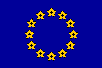 Associated with document Ref. Ares(2019)2424293 - 05/04/2019H2020 Templates: Annex 2a (Additional information on the estimated budget)ANNEX 2a ADDITIONAL INFORMATION ON THE ESTIMATED BUDGETUnit cost for SME owners without salaryCosts for a [SME owner] not receiving a salaryUnits: hours worked on the action Amount per unit (‘hourly rate’): calculated according to the following formula:{the monthly living allowance for researchers in MSCA-IF actions / 143 hours} multiplied by{country-specific correction coefficient of the country where the beneficiary is established}The monthly living allowance and the country-specific correction coefficients are set out in the Work Programme (section 3 MSCA) in force at the time of the call:for calls before Work Programme 2018-2020:for the monthly living allowance: EUR 4 650for the country-specific correction coefficients: see Work Programme 2014-2015 and Work Programme 2016-2017 (available on the Participant Portal Reference Documents page)for calls under Work Programme 2018-2020:for the monthly living allowance: EUR 4 880for the country-specific correction coefficients: see Work Programme 2018-2020 (available on the Participant Portal Reference Documents page)Estimated number of units: see Annex 2Summary of SME owner costs declared for AEGIS (Beneficiary n°12):Country correction coefficients (CCC) are available athttp://ec.europa.eu/research/participants/data/ref/h2020/wp/2018-2020/main/h2020-wp1820-msca_en.pdf	, table 2 p.82 of the 2018-2020 Work ProgrammeGrant Agreement number: [833635] [ROXANNE] [H2020-SU-SEC-2018-2019-2020]Associated with document Ref. Ares(2019)2424293 - 05/04/2019H2020 Templates: Annex 2a (Additional information on the estimated budget)ANNEX 2a ADDITIONAL INFORMATION ON THE ESTIMATED BUDGETUnit cost for SME owners without salary1. Costs for a [SME owner] not receiving a salaryUnits: hours worked on the action Amount per unit (‘hourly rate’): calculated according to the following formula:{the monthly living allowance for researchers in MSCA-IF actions / 143 hours} multiplied by{country-specific correction coefficient of the country where the beneficiary is established}The monthly living allowance and the country-specific correction coefficients are set out in the Work Programme (section 3 MSCA) in force at the time of the call:for calls before Work Programme 2018-2020:for the monthly living allowance: EUR 4 650for the country-specific correction coefficients: see Work Programme 2014-2015 and Work Programme 2016-2017 (available on the Participant Portal Reference Documents page)for calls under Work Programme 2018-2020:for the monthly living allowance: EUR 4 880for the country-specific correction coefficients: see Work Programme 2018-2020 (available on the Participant Portal Reference Documents page)Estimated number of units: see Annex 2Summary of SME owner costs declared for ITML (Beneficiary n°21)Country correction coefficients (CCC) are available athttp://ec.europa.eu/research/participants/data/ref/h2020/wp/2018-2020/main/h2020-wp1820-msca_en.pdf	, table 2 p.82 of the 2018-2020 Work ProgrammeACCESSION FORM FOR BENEFICIARIESTRILATERAL RESEARCH LTD (TRI), established in ONE KNIGHTSBRIDGE GREEN OFFICE 5.12, 5TH FLOOR, LONDON SW1X 7QA, United Kingdom, VAT number: GB119165222,(‘the beneficiary’), represented for the purpose of signing this Accession Form by the undersigned,hereby agreesto become beneficiary No (‘2’)in Grant Agreement No 833635 (‘the Agreement’)between FONDATION DE L'INSTITUT DE RECHERCHE IDIAP and the Research Executive Agency (REA) ('the Agency'), under the powers delegated by the European Commission ('the Commission'),for the action entitled ‘Real time network, text, and speaker analytics for combating organized crime (ROXANNE)’.and mandatesthe coordinator to submit and sign in its name and on its behalf any amendments to the Agreement, in accordance with Article 55.By signing this Accession Form, the beneficiary accepts the grant and agrees to implement it in accordance with the Agreement, with all the obligations and conditions it sets out.SIGNATUREFor the beneficiaryDavid WRIGHT with ECAS id nwrighda signed in the Participant Portal on 29/04/2019 at 12:25:13 (transaction id SigId-75936- SWgORYQG5BP9HAbydgMJLiHIW15Q5rKGFOCFJh5OFPEbhWWsHywphzmlnKIComv4CA9Dotp3isPM1EtdIUy2ri- jpJZscgsw0KN09GwxKpZgW- zKnfxuuWKGqr1QbMqrbu1zkBRfp6wYjHF9XHiiCVtHSG). Timestamp by third party atMon Apr 29 13:25:18 CEST 2019ACCESSION FORM FOR BENEFICIARIESVYSOKE UCENI TECHNICKE V BRNE (BUT), established in ANTONINSKA 548/1, BRNOSTRED 601 90, Czech Republic, VAT number: CZ00216305, (‘the beneficiary’), represented for the purpose of signing this Accession Form by the undersigned,hereby agreesto become beneficiary No (‘3’)in Grant Agreement No 833635 (‘the Agreement’)between FONDATION DE L'INSTITUT DE RECHERCHE IDIAP and the Research Executive Agency (REA) ('the Agency'), under the powers delegated by the European Commission ('the Commission'),for the action entitled ‘Real time network, text, and speaker analytics for combating organized crime (ROXANNE)’.and mandatesthe coordinator to submit and sign in its name and on its behalf any amendments to the Agreement, in accordance with Article 55.By signing this Accession Form, the beneficiary accepts the grant and agrees to implement it in accordance with the Agreement, with all the obligations and conditions it sets out.SIGNATUREFor the beneficiaryACCESSION FORM FOR BENEFICIARIESPHONEXIA SRO (PHO), established in CHALOUPKOVA 3002/1A, BRNO 612 00, CzechRepublic, VAT number: CZ27680258, (‘the beneficiary’), represented for the purpose of signing this Accession Form by the undersigned,hereby agreesto become beneficiary No (‘4’)in Grant Agreement No 833635 (‘the Agreement’)between FONDATION DE L'INSTITUT DE RECHERCHE IDIAP and the Research Executive Agency (REA) ('the Agency'), under the powers delegated by the European Commission ('the Commission'),for the action entitled ‘Real time network, text, and speaker analytics for combating organized crime (ROXANNE)’.and mandatesthe coordinator to submit and sign in its name and on its behalf any amendments to the Agreement, in accordance with Article 55.By signing this Accession Form, the beneficiary accepts the grant and agrees to implement it in accordance with the Agreement, with all the obligations and conditions it sets out.SIGNATUREFor the beneficiaryACCESSION FORM FOR BENEFICIARIESSAIL LABS TECHNOLOGY GMBH (SAIL), established in MARIANNENGASSE 14, WIEN1090, Austria, VAT number: ATU47368307, (‘the beneficiary’), represented for the purpose of signing this Accession Form by the undersigned,hereby agreesto become beneficiary No (‘5’)in Grant Agreement No 833635 (‘the Agreement’)between FONDATION DE L'INSTITUT DE RECHERCHE IDIAP and the Research Executive Agency (REA) ('the Agency'), under the powers delegated by the European Commission ('the Commission'),for the action entitled ‘Real time network, text, and speaker analytics for combating organized crime (ROXANNE)’.and mandatesthe coordinator to submit and sign in its name and on its behalf any amendments to the Agreement, in accordance with Article 55.By signing this Accession Form, the beneficiary accepts the grant and agrees to implement it in accordance with the Agreement, with all the obligations and conditions it sets out.SIGNATUREFor the beneficiaryChristoph PRINZ with ECAS id nprinchr signed in the Participant Portal on 29/04/2019 at 12:25:23 (transaction id SigId-75939-pTVIMOYp1L8d5SFcbJdj3dcSyo2IEVQAZlvvTPdWEvdeM e03UOWEfJsxaAanYFY0385FJzrzPAQgK7TYztZxFLW- jpJZscgsw0KN09GwxKpZgW- zSSJLX8QqeAqu58igNV7XGEdXGzzSyiHjOG4guJYjY0K). Timestamp by third party at Mon Apr 29 13:25:28 CEST 2019ACCESSION FORM FOR BENEFICIARIESCAPGEMINI CONSULTING (CAPGEMINI), established in 20 AVENUE ANDRE PROTHIN TOUR EUROPLAZA COURBEVOIE, PARIS LA DEFENSE CEDEX 92927, France, VAT number:FR56479766800, (‘the beneficiary’), represented for the purpose of signing this Accession Form by the undersigned,hereby agreesto become beneficiary No (‘6’)in Grant Agreement No 833635 (‘the Agreement’)between FONDATION DE L'INSTITUT DE RECHERCHE IDIAP and the Research Executive Agency (REA) ('the Agency'), under the powers delegated by the European Commission ('the Commission'),for the action entitled ‘Real time network, text, and speaker analytics for combating organized crime (ROXANNE)’.and mandatesthe coordinator to submit and sign in its name and on its behalf any amendments to the Agreement, in accordance with Article 55.By signing this Accession Form, the beneficiary accepts the grant and agrees to implement it in accordance with the Agreement, with all the obligations and conditions it sets out.SIGNATUREFor the beneficiaryFarhan Sahito with ECAS id n002aiob signed in the Participant Portal on 29/04/2019 at 12:20:45 (transaction id SigId-75866-NQC6jfDf8GjGpfuCyco7Cj8QjhqozzVJnct9256cpMzVKCC 06Uhq5bFrwKHSSzvFHv7zZx87i4ZBqo104DmetQH- jpJZscgsw0KN09GwxKpZgW- JnYeLFSUj5cdg4zYkZzO3fdTvtFA0SyiqzxK7yJFQ3iK).Timestamp by third party atMon Apr 29 13:20:50 CEST 2019ACCESSION FORM FOR BENEFICIARIESTHE INTERNATIONAL CRIMINAL POLICE ORGANIZATION (INTERPOL), establishedin QUAI CHARLES DE GAULLE 200, LYON 69006, France, (‘the beneficiary’), represented for the purpose of signing this Accession Form by the undersigned,hereby agreesto become beneficiary No (‘7’)in Grant Agreement No 833635 (‘the Agreement’)between FONDATION DE L'INSTITUT DE RECHERCHE IDIAP and the Research Executive Agency (REA) ('the Agency'), under the powers delegated by the European Commission ('the Commission'),for the action entitled ‘Real time network, text, and speaker analytics for combating organized crime (ROXANNE)’.and mandatesthe coordinator to submit and sign in its name and on its behalf any amendments to the Agreement, in accordance with Article 55.By signing this Accession Form, the beneficiary accepts the grant and agrees to implement it in accordance with the Agreement, with all the obligations and conditions it sets out.SIGNATUREFor the beneficiaryACCESSION FORM FOR BENEFICIARIESUNIVERSITAT DES SAARLANDES (USAAR), established in CAMPUS, SAARBRUCKEN66123, Germany, VAT number: DE138117521, (‘the beneficiary’), represented for the purpose of signing this Accession Form by the undersigned,hereby agreesto become beneficiary No (‘8’)in Grant Agreement No 833635 (‘the Agreement’)between FONDATION DE L'INSTITUT DE RECHERCHE IDIAP and the Research Executive Agency (REA) ('the Agency'), under the powers delegated by the European Commission ('the Commission'),for the action entitled ‘Real time network, text, and speaker analytics for combating organized crime (ROXANNE)’.and mandatesthe coordinator to submit and sign in its name and on its behalf any amendments to the Agreement, in accordance with Article 55.By signing this Accession Form, the beneficiary accepts the grant and agrees to implement it in accordance with the Agreement, with all the obligations and conditions it sets out.SIGNATUREFor the beneficiaryACCESSION FORM FOR BENEFICIARIESKENTRO MELETON ASFALEIAS (KEMEA), established in P KANELLOPOULOU 4 ST,ATHINA 10177, Greece, VAT number: EL999333507, (‘the beneficiary’), represented for the purpose of signing this Accession Form by the undersigned,hereby agreesto become beneficiary No (‘9’)in Grant Agreement No 833635 (‘the Agreement’)between FONDATION DE L'INSTITUT DE RECHERCHE IDIAP and the Research Executive Agency (REA) ('the Agency'), under the powers delegated by the European Commission ('the Commission'),for the action entitled ‘Real time network, text, and speaker analytics for combating organized crime (ROXANNE)’.and mandatesthe coordinator to submit and sign in its name and on its behalf any amendments to the Agreement, in accordance with Article 55.By signing this Accession Form, the beneficiary accepts the grant and agrees to implement it in accordance with the Agreement, with all the obligations and conditions it sets out.SIGNATUREFor the beneficiaryACCESSION FORM FOR BENEFICIARIESGOTTFRIED WILHELM LEIBNIZ UNIVERSITAET HANNOVER (LUH), established inWelfengarten 1, HANNOVER 30167, Germany, VAT number: DE811245527, (‘the beneficiary’), represented for the purpose of signing this Accession Form by the undersigned,hereby agreesto become beneficiary No (‘10’)in Grant Agreement No 833635 (‘the Agreement’)between FONDATION DE L'INSTITUT DE RECHERCHE IDIAP and the Research Executive Agency (REA) ('the Agency'), under the powers delegated by the European Commission ('the Commission'),for the action entitled ‘Real time network, text, and speaker analytics for combating organized crime (ROXANNE)’.and mandatesthe coordinator to submit and sign in its name and on its behalf any amendments to the Agreement, in accordance with Article 55.By signing this Accession Form, the beneficiary accepts the grant and agrees to implement it in accordance with the Agreement, with all the obligations and conditions it sets out.SIGNATUREFor the beneficiaryACCESSION FORM FOR BENEFICIARIESUNIVERSITA CATTOLICA DEL SACRO CUORE (UCSC), established in Largo Agostino Gemelli 1, MILANO 20123, Italy, VAT number: IT02133120150, (‘the beneficiary’), represented for the purpose of signing this Accession Form by the undersigned,hereby agreesto become beneficiary No (‘11’)in Grant Agreement No 833635 (‘the Agreement’)between FONDATION DE L'INSTITUT DE RECHERCHE IDIAP and the Research Executive Agency (REA) ('the Agency'), under the powers delegated by the European Commission ('the Commission'),for the action entitled ‘Real time network, text, and speaker analytics for combating organized crime (ROXANNE)’.and mandatesthe coordinator to submit and sign in its name and on its behalf any amendments to the Agreement, in accordance with Article 55.By signing this Accession Form, the beneficiary accepts the grant and agrees to implement it in accordance with the Agreement, with all the obligations and conditions it sets out.SIGNATUREFor the beneficiaryACCESSION FORM FOR BENEFICIARIESAEGIS	IT	RESEARCH	UG	(HAFTUNGSBESCHRANKT)	(AEGIS),	established	in HUMBOLDTSTR. 25, BRAUNSCWEIG 38106, Germany, VAT number: DE312170536, (‘thebeneficiary’), represented for the purpose of signing this Accession Form by the undersigned,hereby agreesto become beneficiary No (‘12’)in Grant Agreement No 833635 (‘the Agreement’)between FONDATION DE L'INSTITUT DE RECHERCHE IDIAP and the Research Executive Agency (REA) ('the Agency'), under the powers delegated by the European Commission ('the Commission'),for the action entitled ‘Real time network, text, and speaker analytics for combating organized crime (ROXANNE)’.and mandatesthe coordinator to submit and sign in its name and on its behalf any amendments to the Agreement, in accordance with Article 55.By signing this Accession Form, the beneficiary accepts the grant and agrees to implement it in accordance with the Agreement, with all the obligations and conditions it sets out.SIGNATUREFor the beneficiaryACCESSION FORM FOR BENEFICIARIESAIRBUS DEFENCE AND SPACE SAS (AIRBUS), established in 31 RUE DES COSMONAUTES ZI DU PALAYS, TOULOUSE CEDEX 31402, France, VAT number: FR63393341516, (‘thebeneficiary’), represented for the purpose of signing this Accession Form by the undersigned,hereby agreesto become beneficiary No (‘13’)in Grant Agreement No 833635 (‘the Agreement’)between FONDATION DE L'INSTITUT DE RECHERCHE IDIAP and the Research Executive Agency (REA) ('the Agency'), under the powers delegated by the European Commission ('the Commission'),for the action entitled ‘Real time network, text, and speaker analytics for combating organized crime (ROXANNE)’.and mandatesthe coordinator to submit and sign in its name and on its behalf any amendments to the Agreement, in accordance with Article 55.By signing this Accession Form, the beneficiary accepts the grant and agrees to implement it in accordance with the Agreement, with all the obligations and conditions it sets out.SIGNATUREFor the beneficiaryACCESSION FORM FOR BENEFICIARIESPOLICEJNI PREZIDIUM CESKE REPUBLIKY (PCR), established in Strojnicka 935/27, Praha 7 17089, Czech Republic, (‘the beneficiary’), represented for the purpose of signing this Accession Form by the undersigned,hereby agreesto become beneficiary No (‘14’)in Grant Agreement No 833635 (‘the Agreement’)between FONDATION DE L'INSTITUT DE RECHERCHE IDIAP and the Research Executive Agency (REA) ('the Agency'), under the powers delegated by the European Commission ('the Commission'),for the action entitled ‘Real time network, text, and speaker analytics for combating organized crime (ROXANNE)’.and mandatesthe coordinator to submit and sign in its name and on its behalf any amendments to the Agreement, in accordance with Article 55.By signing this Accession Form, the beneficiary accepts the grant and agrees to implement it in accordance with the Agreement, with all the obligations and conditions it sets out.SIGNATUREFor the beneficiaryACCESSION FORM FOR BENEFICIARIESMINISTERUL AFACERILOR INTERNE (RMIA-DGL), established in Piata Revolutiei nr.1 A, sect. 1, Bucuresti, Romania, (‘the beneficiary’), represented for the purpose of signing this Accession Form by the undersigned,hereby agreesto become beneficiary No (‘15’)in Grant Agreement No 833635 (‘the Agreement’)between FONDATION DE L'INSTITUT DE RECHERCHE IDIAP and the Research Executive Agency (REA) ('the Agency'), under the powers delegated by the European Commission ('the Commission'),for the action entitled ‘Real time network, text, and speaker analytics for combating organized crime (ROXANNE)’.and mandatesthe coordinator to submit and sign in its name and on its behalf any amendments to the Agreement, in accordance with Article 55.By signing this Accession Form, the beneficiary accepts the grant and agrees to implement it in accordance with the Agreement, with all the obligations and conditions it sets out.SIGNATUREFor the beneficiaryACCESSION FORM FOR BENEFICIARIESLIETUVOS TEISMO EKSPERTIZES CENTRAS (LTEC), established in LVOVO GATVE 19A,VILNIUS 09313, Lithuania, VAT number: LT119526314, (‘the beneficiary’), represented for the purpose of signing this Accession Form by the undersigned,hereby agreesto become beneficiary No (‘16’)in Grant Agreement No 833635 (‘the Agreement’)between FONDATION DE L'INSTITUT DE RECHERCHE IDIAP and the Research Executive Agency (REA) ('the Agency'), under the powers delegated by the European Commission ('the Commission'),for the action entitled ‘Real time network, text, and speaker analytics for combating organized crime (ROXANNE)’.and mandatesthe coordinator to submit and sign in its name and on its behalf any amendments to the Agreement, in accordance with Article 55.By signing this Accession Form, the beneficiary accepts the grant and agrees to implement it in accordance with the Agreement, with all the obligations and conditions it sets out.SIGNATUREFor the beneficiaryACCESSION FORM FOR BENEFICIARIESPolice Service of Northern Ireland (PSNI), established in Knock Road 65, Belfast BT5 6LE, United Kingdom, (‘the beneficiary’), represented for the purpose of signing this Accession Form by the undersigned,hereby agreesto become beneficiary No (‘17’)in Grant Agreement No 833635 (‘the Agreement’)between FONDATION DE L'INSTITUT DE RECHERCHE IDIAP and the Research Executive Agency (REA) ('the Agency'), under the powers delegated by the European Commission ('the Commission'),for the action entitled ‘Real time network, text, and speaker analytics for combating organized crime (ROXANNE)’.and mandatesthe coordinator to submit and sign in its name and on its behalf any amendments to the Agreement, in accordance with Article 55.By signing this Accession Form, the beneficiary accepts the grant and agrees to implement it in accordance with the Agreement, with all the obligations and conditions it sets out.SIGNATUREFor the beneficiaryACCESSION FORM FOR BENEFICIARIESADITESS ADVANCED INTEGRATED TECHNOLOGY SOLUTIONS & SERVICES LTD (ADITESS), established in VYZANTIOU 40 3RD FLOOR FLAT OFFICE 303/304, LEFKOSIA2064, Cyprus, VAT number: CY10298153Y, (‘the beneficiary’), represented for the purpose of signing this Accession Form by the undersigned,hereby agreesto become beneficiary No (‘18’)in Grant Agreement No 833635 (‘the Agreement’)between FONDATION DE L'INSTITUT DE RECHERCHE IDIAP and the Research Executive Agency (REA) ('the Agency'), under the powers delegated by the European Commission ('the Commission'),for the action entitled ‘Real time network, text, and speaker analytics for combating organized crime (ROXANNE)’.and mandatesthe coordinator to submit and sign in its name and on its behalf any amendments to the Agreement, in accordance with Article 55.By signing this Accession Form, the beneficiary accepts the grant and agrees to implement it in accordance with the Agreement, with all the obligations and conditions it sets out.SIGNATUREFor the beneficiaryACCESSION FORM FOR BENEFICIARIESMINISTRY OF INTERIOR (MUP RH), established in ULICA GRADA VUKOVARA 33,ZAGREB, Croatia, VAT number: HR36162371878, (‘the beneficiary’), represented for the purpose of signing this Accession Form by the undersigned,hereby agreesto become beneficiary No (‘19’)in Grant Agreement No 833635 (‘the Agreement’)between FONDATION DE L'INSTITUT DE RECHERCHE IDIAP and the Research Executive Agency (REA) ('the Agency'), under the powers delegated by the European Commission ('the Commission'),for the action entitled ‘Real time network, text, and speaker analytics for combating organized crime (ROXANNE)’.and mandatesthe coordinator to submit and sign in its name and on its behalf any amendments to the Agreement, in accordance with Article 55.By signing this Accession Form, the beneficiary accepts the grant and agrees to implement it in accordance with the Agreement, with all the obligations and conditions it sets out.SIGNATUREFor the beneficiaryACCESSION FORM FOR BENEFICIARIESNetherlands Forensic Institute (NFI), established in Laan van Ypenburg 6, The Hague 2490 AA, Netherlands, VAT number: NL822820778B01, (‘the beneficiary’), represented for the purpose of signing this Accession Form by the undersigned,hereby agreesto become beneficiary No (‘20’)in Grant Agreement No 833635 (‘the Agreement’)between FONDATION DE L'INSTITUT DE RECHERCHE IDIAP and the Research Executive Agency (REA) ('the Agency'), under the powers delegated by the European Commission ('the Commission'),for the action entitled ‘Real time network, text, and speaker analytics for combating organized crime (ROXANNE)’.and mandatesthe coordinator to submit and sign in its name and on its behalf any amendments to the Agreement, in accordance with Article 55.By signing this Accession Form, the beneficiary accepts the grant and agrees to implement it in accordance with the Agreement, with all the obligations and conditions it sets out.SIGNATUREFor the beneficiaryACCESSION FORM FOR BENEFICIARIESINTERNET OF THINGS APPLICATIONS ANDMULTI LAYER DEVELOPMENT LTD (ITML CY), established in AGIAS FILAKSEOS 64 KTIRIO ARISTODEMOU 30S OROFOSDIAMERISM, LEMESSOS 3025, Cyprus, VAT number: CY10361936J, (‘the beneficiary’), represented for the purpose of signing this Accession Form by the undersigned,hereby agreesto become beneficiary No (‘21’)in Grant Agreement No 833635 (‘the Agreement’)between FONDATION DE L'INSTITUT DE RECHERCHE IDIAP and the Research Executive Agency (REA) ('the Agency'), under the powers delegated by the European Commission ('the Commission'),for the action entitled ‘Real time network, text, and speaker analytics for combating organized crime (ROXANNE)’.and mandatesthe coordinator to submit and sign in its name and on its behalf any amendments to the Agreement, in accordance with Article 55.By signing this Accession Form, the beneficiary accepts the grant and agrees to implement it in accordance with the Agreement, with all the obligations and conditions it sets out.SIGNATUREFor the beneficiaryACCESSION FORM FOR BENEFICIARIESMINISTRY OF PUBLIC SECURITY (MOPS-INP), established in BA'ALEI HAMELACHA 41,RAMLE 72558, Israel, (‘the beneficiary’), represented for the purpose of signing this Accession Form by the undersigned,hereby agreesto become beneficiary No (‘22’)in Grant Agreement No 833635 (‘the Agreement’)between FONDATION DE L'INSTITUT DE RECHERCHE IDIAP and the Research Executive Agency (REA) ('the Agency'), under the powers delegated by the European Commission ('the Commission'),for the action entitled ‘Real time network, text, and speaker analytics for combating organized crime (ROXANNE)’.and mandatesthe coordinator to submit and sign in its name and on its behalf any amendments to the Agreement, in accordance with Article 55.By signing this Accession Form, the beneficiary accepts the grant and agrees to implement it in accordance with the Agreement, with all the obligations and conditions it sets out.SIGNATUREFor the beneficiaryACCESSION FORM FOR BENEFICIARIESHELLENIC POLICE (HP), established in 4 KANELLOPOULOU AVENUE, ATHENS 101 77,Greece, VAT number: 090169846, (‘the beneficiary’), represented for the purpose of signing this Accession Form by the undersigned,hereby agreesto become beneficiary No (‘23’)in Grant Agreement No 833635 (‘the Agreement’)between FONDATION DE L'INSTITUT DE RECHERCHE IDIAP and the Research Executive Agency (REA) ('the Agency'), under the powers delegated by the European Commission ('the Commission'),for the action entitled ‘Real time network, text, and speaker analytics for combating organized crime (ROXANNE)’.and mandatesthe coordinator to submit and sign in its name and on its behalf any amendments to the Agreement, in accordance with Article 55.By signing this Accession Form, the beneficiary accepts the grant and agrees to implement it in accordance with the Agreement, with all the obligations and conditions it sets out.SIGNATUREFor the beneficiaryACCESSION FORM FOR BENEFICIARIESAN GARDA SIOCHANA (AGS), established in Garda Headquarters, Phoenix Park, DUBLIN  D8, Ireland, (‘the beneficiary’), represented for the purpose of signing this Accession Form by the undersigned,hereby agreesto become beneficiary No (‘24’)in Grant Agreement No 833635 (‘the Agreement’)between FONDATION DE L'INSTITUT DE RECHERCHE IDIAP and the Research Executive Agency (REA) ('the Agency'), under the powers delegated by the European Commission ('the Commission'),for the action entitled ‘Real time network, text, and speaker analytics for combating organized crime (ROXANNE)’.and mandatesthe coordinator to submit and sign in its name and on its behalf any amendments to the Agreement, in accordance with Article 55.By signing this Accession Form, the beneficiary accepts the grant and agrees to implement it in accordance with the Agreement, with all the obligations and conditions it sets out.SIGNATUREFor the beneficiary print format A4 landscapeMODEL ANNEX 4 FOR H2020 GENERAL MGA — MULTIFINANCIAL STATEMENT FOR [BENEFICIARY [name]/ LINKED THIRD PARTY [name]] FOR REPORTING PERIOD [reporting period]Associated with document Ref. Ares(2019)2424293 - 05/04/2019 Please declare all eligible costs, even if they exceed the amounts indicated in the estimated budget (see Annex 2). Only amounts that were declared in your individual financial statements can be taken into account lateron, in order to replace other costs that are found to be ineligible.See Article 6 for the eligibility conditionsThe indirect costs claimed must be free of any amounts covered by an operating grant (received under any EU or Euratom funding programme; see Article 6.2.E). If you have received an operating grant during this reporting period, you cannot claim indirect costs unless you can demonstrate that the operating grant does not cover any costs of the action.This is the theoretical amount of EU contribution that the system calculates automatically (by multiplying the reimbursement rate by the total costs declared). The amount you request (in the column 'requested EU contribution') may be less,See Article 5 for the forms of costsFlat rate : 25% of eligible direct costs, from which are excluded: direct costs of subcontracting, costs of in-kind contributions not used on premises, direct costs of financial support, and unit costs declared under budget category F if they include indirect costs (see Article 6.2.E)Only specific unit costs that do not include indirect costsANNEX 5MODEL FOR THE CERTIFICATE ON THE FINANCIAL STATEMENTSFor options [in italics in square brackets]: choose the applicable option. Options not chosen should be deleted.For fields in [grey in square brackets]: enter the appropriate dataTABLE OF CONTENTSTERMS OF REFERENCE FOR AN INDEPENDENT REPORT OF FACTUAL FINDINGS ON COSTS DECLARED UNDER A GRANT AGREEMENT FINANCED UNDER THE HORIZON 2020 RESEARCH FRAMEWORK PROGRAMMEINDEPENDENT REPORT OF FACTUAL FINDINGS ON COSTS DECLARED UNDER A GRANT AGREEMENT FINANCED UNDER THE HORIZON 2020 RESEARCH FRAMEWORK PROGRAMMETerms of Reference for an Independent Report of Factual Findings on costs declared under a Grant Agreement financed under the Horizon 2020 Research and Innovation Framework ProgrammeThis document sets out the ‘Terms of Reference (ToR)’ under which[OPTION 1: [insert name of the beneficiary] (‘the Beneficiary’)] [OPTION 2: [insert name of the linked third party] (‘the Linked Third Party’), third party linked to the Beneficiary [insert name of the beneficiary] (‘the Beneficiary’)]agrees to engage[insert legal name of the auditor] (‘the Auditor’)to produce an independent report of factual findings (‘the Report’) concerning the Financial Statement(s)1 drawn up by the [Beneficiary] [Linked Third Party] for the Horizon 2020 grant agreement [insert number of the grant agreement, title of the action, acronym and duration from/to] (‘the Agreement’), andto issue a Certificate on the Financial Statements’ (‘CFS’) referred to in Article 20.4 of the Agreement based on the compulsory reporting template stipulated by the Commission.The Agreement has been concluded under the Horizon 2020 Research and Innovation Framework Programme (H2020) between the Beneficiary and [OPTION 1: the European Union, represented by the European Commission (‘the Commission’)][ OPTION 2: the European Atomic Energy Community (Euratom,) represented by the European Commission (‘the Commission’)][OPTION 3: the [Research Executive Agency (REA)] [European Research Council Executive Agency (ERCEA)] [Innovation and Networks Executive Agency (INEA)] [Executive Agency for Small and Medium-sized Enterprises (EASME)] (‘the Agency’), under the powers delegated by the European Commission (‘the Commission’).]The [Commission] [Agency] is mentioned as a signatory of the Agreement with the Beneficiary only. The [European Union][Euratom][Agency] is not a party to this engagement.Subject of the engagementThe coordinator must submit to the [Commission][Agency] the final report within 60 days following the end of the last reporting period which should include, amongst other documents, a CFS for each beneficiary and for each linked third party that requests a total contribution of EUR 325 000 or more, as reimbursement of actual costs and unit costs calculated on the basis of its usual cost accounting practices (see Article 20.4 of the Agreement). The CFS must cover all reporting periods of the beneficiary or linked third party indicated above.The Beneficiary must submit to the coordinator the CFS for itself and for its linked third party(ies), if the CFS must be included in the final report according to Article 20.4 of the Agreement.The CFS is composed of two separate documents:The Terms of Reference (‘the ToR’) to be signed by the [Beneficiary] [Linked Third Party]and the Auditor;1	By which costs under the Agreement are declared (see template ‘Model Financial Statements’ in Annex 4 to the Grant Agreement).The Auditor’s Independent Report of Factual Findings (‘the Report’) to be issued on the Auditor’s letterhead, dated, stamped and signed by the Auditor (or the competent public officer) which includes the agreed-upon procedures (‘the Procedures’) to be performed by the Auditor, and the standard factual findings (‘the Findings’) to be confirmed by the Auditor.If the CFS must be included in the final report according to Article 20.4 of the Agreement, the request for payment of the balance relating to the Agreement cannot be made without the CFS. However, the payment for reimbursement of costs covered by the CFS does not preclude the Commission [ Agency,] the European Anti-Fraud Office and the European Court of Auditors from carrying out checks, reviews, audits and investigations in accordance with Article 22 of the Agreement.ResponsibilitiesThe [Beneficiary] [Linked Third Party]:must draw up the Financial Statement(s) for the action financed by the Agreement in compliance with the obligations under the Agreement. The Financial Statement(s) must be drawn up according to the [Beneficiary’s] [Linked Third Party’s] accounting and book- keeping system and the underlying accounts and records;must send the Financial Statement(s) to the Auditor;is responsible and liable for the accuracy of the Financial Statement(s);is responsible for the completeness and accuracy of the information provided to enable the Auditor to carry out the Procedures. It must provide the Auditor with a written representation letter supporting these statements. The written representation letter must state the period covered by the statements and must be dated;accepts that the Auditor cannot carry out the Procedures unless it is given full access to the [Beneficiary’s] [Linked Third Party’s] staff and accounting as well as any other relevant records and documentation.The Auditor:[Option 1 by default: is qualified to carry out statutory audits of accounting documents in accordance with Directive 2006/43/EC of the European Parliament and of the Council of 17 May 2006 on statutory audits of annual accounts and consolidated accounts, amending Council Directives 78/660/EEC and 83/349/EEC and repealing Council Directive 84/253/EEC or similar national regulations].[Option 2 if the Beneficiary or Linked Third Party has an independent Public Officer: is a competent and independent Public Officer for which the relevant national authorities have established the legal capacity to audit the Beneficiary].[Option 3 if the Beneficiary or Linked Third Party is an international organisation: is an [internal] [external] auditor in accordance with the internal financial regulations and procedures of the international organisation].The Auditor:must be independent from the Beneficiary [and the Linked Third Party], in particular, it must not have been involved in preparing the [Beneficiary’s] [Linked Third Party’s] Financial Statement(s);must plan work so that the Procedures may be carried out and the Findings may be assessed;must adhere to the Procedures laid down and the compulsory report format;must carry out the engagement in accordance with this ToR;must document matters which are important to support the Report;must base its Report on the evidence gathered;must submit the Report to the [Beneficiary] [Linked Third Party].The Commission sets out the Procedures to be carried out by the Auditor. The Auditor is not responsible for their suitability or pertinence. As this engagement is not an assurance engagement, the Auditor does not provide an audit opinion or a statement of assurance.Applicable StandardsThe Auditor must comply with these Terms of Reference and with2:the International Standard on Related Services (‘ISRS’) 4400 Engagements to perform Agreed-upon Procedures regarding Financial Information as issued by the International Auditing and Assurance Standards Board (IAASB);the Code of Ethics for Professional Accountants issued by the International Ethics Standards Board for Accountants (IESBA). Although ISRS 4400 states that independence is not a requirement for engagements to carry out agreed-upon procedures, the [Commission][Agency] requires that the Auditor also complies with the Code’s independence requirements.The Auditor’s Report must state that there is no conflict of interests in establishing this Report between the Auditor and the Beneficiary [and the Linked Third Party], and must specify - if the service is invoiced - the total fee paid to the Auditor for providing the Report.ReportingThe Report must be written in the language of the Agreement (see Article 20.7).Under Article 22 of the Agreement, the Commission[, the Agency], the European Anti-Fraud Office and the Court of Auditors have the right to audit any work that is carried out under the action and for which costs are declared from [the European Union] [Euratom] budget. This includes work related to this engagement. The Auditor must provide access to all working papers (e.g. recalculation of hourly rates, verification of the time declared for the action) related to this assignment if the Commission [, the Agency], the European Anti-Fraud Office or the European Court of Auditors requests them.TimingThe Report must be provided by [dd Month yyyy].Other terms[The [Beneficiary] [Linked Third Party] and the Auditor can use this section to agree other specific terms, such as the Auditor’s fees, liability, applicable law, etc. Those specific terms must not contradict the terms specified above.][legal name of the Auditor]	[legal name of the [Beneficiary][Linked Third Party]] [name & function of authorised representative] [name & function of authorised representative][dd Month yyyy]	[dd Month yyyy]Signature of the Auditor	Signature of the [Beneficiary][Linked Third Party]2 Supreme Audit Institutions applying INTOSAI-standards may carry out the Procedures according to the corresponding International Standards of Supreme Audit Institutions and code of ethics issued by INTOSAI instead of the International Standard on Related Services (‘ISRS’) 4400 and the Code of Ethics for Professional Accountants issued by the IAASB and the IESBA.Independent Report of Factual Findings on costs declared under Horizon 2020 Research and Innovation Framework Programme(To be printed on the Auditor’s letterhead)To[ name of contact person(s)], [Position][ [Beneficiary’s] [Linked Third Party’s] name ] [ Address][ dd Month yyyy]Dear [Name of contact person(s)],As agreed under the terms of reference dated [dd Month yyyy]with [OPTION 1: [insert name of the beneficiary] (‘the Beneficiary’)] [OPTION 2: [insert name of the linked third party] (‘the Linked Third Party’), third party linked to the Beneficiary [insert name of the beneficiary] (‘the Beneficiary’)],we established atrepresented by[name of the auditor ] (‘the Auditor’), [full address/city/state/province/country],[name and function of an authorised representative],have carried out the procedures agreed with you regarding the costs declared in the Financial Statement(s)3 of the [Beneficiary] [Linked Third Party] concerning the grant agreement[insert grant agreement reference: number, title of the action and acronym] (‘the Agreement’),with a total cost declared of [total amount] EUR,and a total of actual costs and unit costs calculated in accordance with the [Beneficiary’s] [Linked Third Party’s] usual cost accounting practices’ declared of[sum of total actual costs and total direct personnel costs declared as unit costs calculated in accordance with the [Beneficiary’s] [Linked Third Party’s] usual cost accounting practices] EURand hereby provide our Independent Report of Factual Findings (‘the Report’) using the compulsory report format agreed with you.The ReportOur engagement was carried out in accordance with the terms of reference (‘the ToR’) appended to this Report. The Report includes the agreed-upon procedures (‘the Procedures’) carried out and the standard factual findings (‘the Findings’) examined.3	By which the Beneficiary declares costs under the Agreement (see template ‘Model Financial Statement’ in Annex 4 to the Agreement).The Procedures were carried out solely to assist the [Commission] [Agency] in evaluating whether the [Beneficiary’s] [Linked Third Party’s] costs in the accompanying Financial Statement(s) were declared in accordance with the Agreement. The [Commission] [Agency] draws its own conclusions from the Report and any additional information it may require.The scope of the Procedures was defined by the Commission. Therefore, the Auditor is not responsible for their suitability or pertinence. Since the Procedures carried out constitute neither an audit nor a review made in accordance with International Standards on Auditing or International Standards on Review Engagements, the Auditor does not give a statement of assurance on the Financial Statements.Had the Auditor carried out additional procedures or an audit of the [Beneficiary’s] [Linked Third Party’s] Financial Statements in accordance with International Standards on Auditing or International Standards on Review Engagements, other matters might have come to its attention and would have been included in the Report.Not applicable FindingsWe examined the Financial Statement(s) stated above and considered the following Findings not applicable: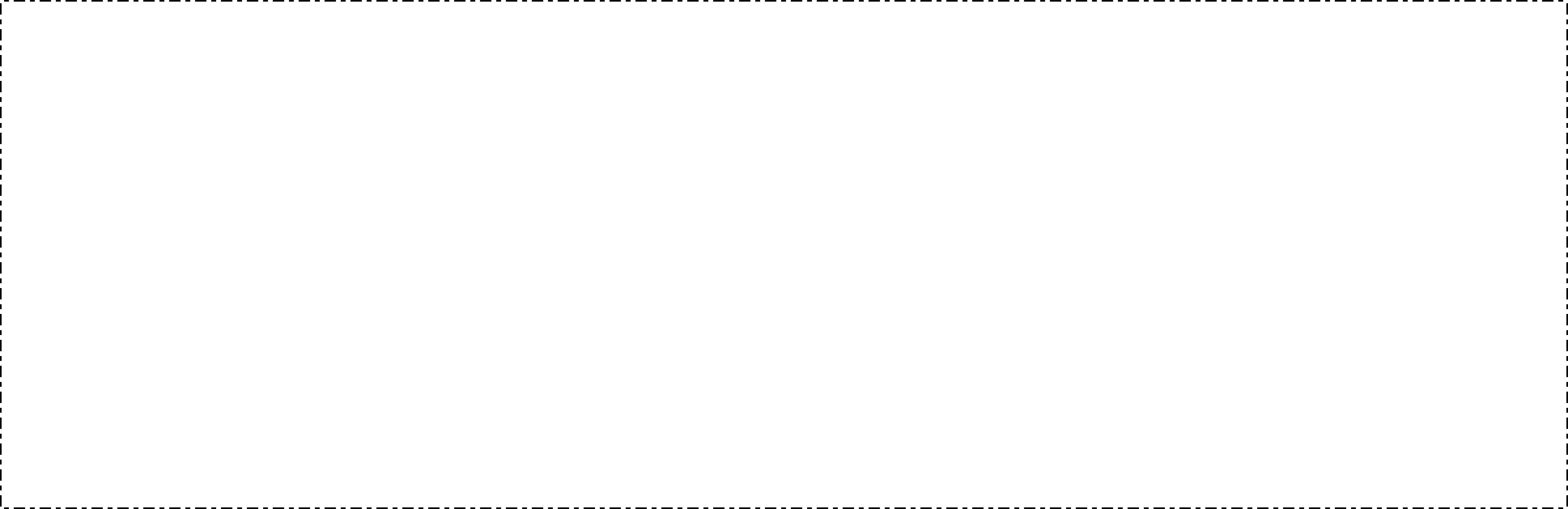 ExceptionsApart from the exceptions listed below, the [Beneficiary] [Linked Third Party] provided the Auditor all the documentation and accounting information needed by the Auditor to carry out the requested Procedures and evaluate the Findings.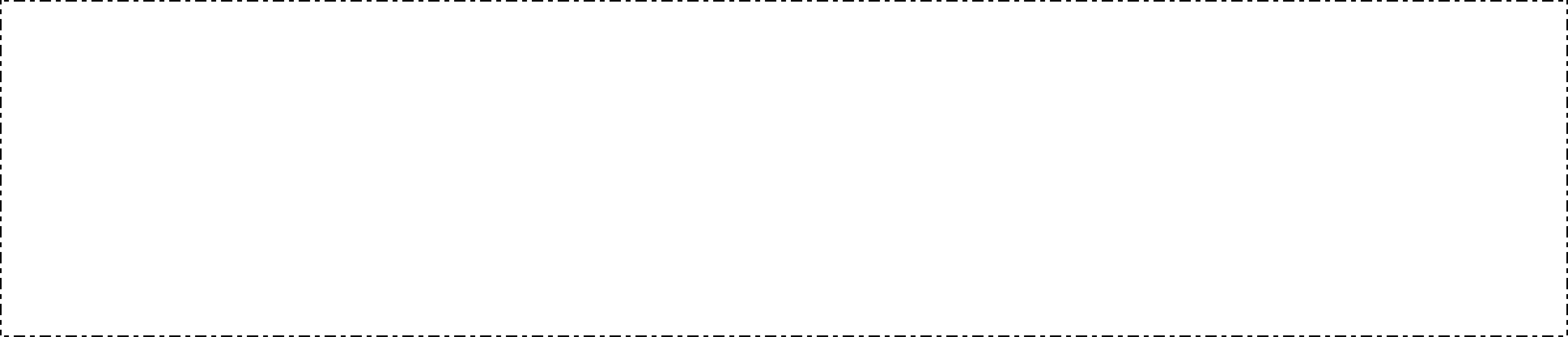 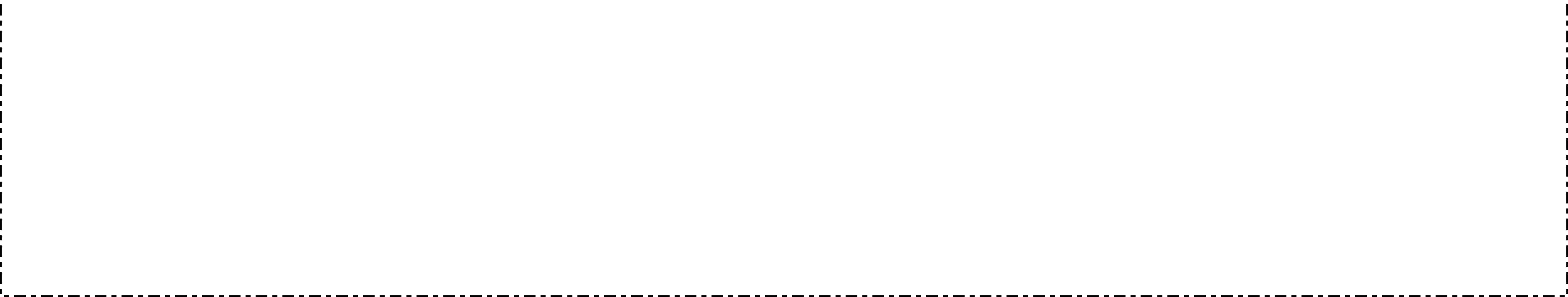 Further RemarksIn addition to reporting on the results of the specific procedures carried out, the Auditor would like to make the following general remarks: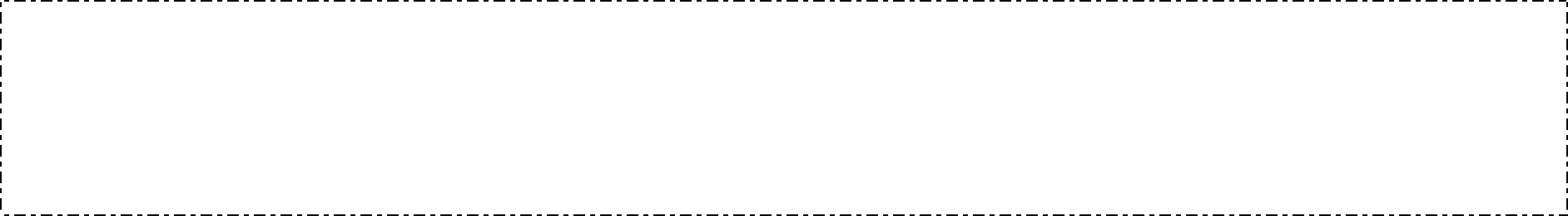 Use of this ReportThis Report may be used only for the purpose described in the above objective. It was prepared solely for the confidential use of the [Beneficiary] [Linked Third Party] and the [Commission] [Agency], and only to be submitted to the [Commission] [Agency] in connection with the requirements set out in Article 20.4 of the Agreement. The Report may not be used by the [Beneficiary] [Linked Third Party] or by the [Commission] [Agency] for any other purpose, nor may it be distributed to any other parties. The [Commission] [Agency] may only disclose the Report to authorised parties, in particular to the European Anti-Fraud Office (OLAF) and the European Court of Auditors.This Report relates only to the Financial Statement(s) submitted to the [Commission] [Agency] by the [Beneficiary] [Linked Third Party] for the Agreement. Therefore, it does not extend to any other of the [Beneficiary’s] [Linked Third Party’s] Financial Statement(s).There was no conflict of interest4 between the Auditor and the Beneficiary [and Linked Third Party]   in establishing this Report. The total fee paid to the Auditor for providing the Report was EUR  	 (including EUR 	of deductible VAT).We look forward to discussing our Report with you and would be pleased to provide any further information or assistance.[legal name of the Auditor][name and function of an authorised representative] [dd Month yyyy]Signature of the Auditor4	A conflict of interest arises when the Auditor's objectivity to establish the certificate is compromised in fact or in appearance when the Auditor for instance:was involved in the preparation of the Financial Statements;stands to benefit directly should the certificate be accepted;has a close relationship with any person representing the beneficiary;is a director, trustee or partner of the beneficiary; oris in any other situation that compromises his or her independence or ability to establish the certificate impartially.Agreed-upon procedures to be performed and standard factual findings to be confirmed by the AuditorThe European Commission reserves the right to i) provide the auditor with additional guidance regarding the procedures to be followed or the facts to be ascertained and the way in which to present them (this may include sample coverage and findings) or to ii) change the procedures, by notifying the Beneficiary in writing. The procedures carried out by the auditor to confirm the standard factual finding are listed in the table below.If this certificate relates to a Linked Third Party, any reference here below to ‘the Beneficiary’ is to be considered as a reference to ‘the Linked Third Party’.The ‘result’ column has three different options: ‘C’, ‘E’ and ‘N.A.’:‘C’ stands for ‘confirmed’ and means that the auditor can confirm the ‘standard factual finding’ and, therefore, there is no exception to be reported.‘E’ stands for ‘exception’ and means that the Auditor carried out the procedures but cannot confirm the ‘standard factual finding’, or that the Auditor was not able to carry out a specific procedure (e.g. because it was impossible to reconcile key information or data were unavailable),‘N.A.’ stands for ‘not applicable’ and means that the Finding did not have to be examined by the Auditor and the related Procedure(s) did not have to be carried out. The reasons of the non-application of a certain Finding must be obvious i.e. i) if no cost was declared under a certain category then the related Finding(s) and Procedure(s) are not applicable; ii) if the condition set to apply certain Procedure(s) are not met then the related Finding(s) and Procedure(s) are not applicable. For instance, for ‘beneficiaries with accounts established in a currency other than the euro’ the Procedure related to ‘beneficiaries with accounts established in euro’ is not applicable. Similarly, if no additional remuneration is paid, the related Finding(s) and Procedure(s) for additional remuneration are not applicable.[legal name of the audit firm][name and function of an authorised representative] [dd Month yyyy]<Signature of the Auditor>ANNEX 6MODEL FOR THE CERTIFICATE ON THE METHODOLOGYFor options [in italics in square brackets]: choose the applicable option. Options not chosen should be deleted.For fields in [grey in square brackets]: enter the appropriate data.TABLE OF CONTENTSTERMS OF REFERENCE FOR AN AUDIT ENGAGEMENT FOR A METHODOLOGY CERTIFICATE IN CONNECTION WITH ONE OR MORE GRANT AGREEMENTS FINANCED UNDER THE HORIZON 2020 RESEARCH AND INNOVATION FRAMEWORK PROGRAMMEINDEPENDENT REPORT OF FACTUAL FINDINGS ON THE METHODOLOGY CONCERNING GRANT AGREEMENTS FINANCED UNDER THE HORIZON 2020 RESEARCH AND INNOVATION FRAMEWORK PROGRAMMETerms of reference for an audit engagement for a methodology certificate in connection with one or more grant agreements financedunder the Horizon 2020 Research and Innovation Framework ProgrammeThis document sets out the ‘Terms of Reference (ToR)’ under which[OPTION 1: [insert name of the beneficiary] (‘the Beneficiary’)] [OPTION 2: [insert name of the linked third party] (‘the Linked Third Party’), third party linked to the Beneficiary [insert name of the beneficiary] (‘the Beneficiary’)]agrees to engage[insert legal name of the auditor] (‘the Auditor’)to produce an independent report of factual findings (‘the Report’) concerning the [Beneficiary’s] [Linked Third Party’s] usual accounting practices for calculating and claiming direct personnel costs declared as unit costs (‘the Methodology’) in connection with grant agreements financed under the Horizon 2020 Research and Innovation Framework Programme.The procedures to be carried out for the assessment of the methodology will be based on the grant agreement(s) detailed below:[title and number of the grant agreement(s)] (‘the Agreement(s)’)The Agreement(s) has(have) been concluded between the Beneficiary and [OPTION 1: the European Union, represented by the European Commission (‘the Commission’)][ OPTION 2: the European Atomic Energy Community (Euratom,) represented by the European Commission (‘the Commission’)][OPTION 3: the [Research Executive Agency (REA)] [European Research Council Executive Agency (ERCEA)] [Innovation and Networks Executive Agency (INEA)] [Executive Agency for Small and Medium-sized Enterprises (EASME)] (‘the Agency’), under the powers delegated by the European Commission (‘the Commission’).].The [Commission] [Agency] is mentioned as a signatory of the Agreement with the Beneficiary only. The [European Union] [Euratom] [Agency] is not a party to this engagement.Subject of the engagementAccording to Article 18.1.2 of the Agreement, beneficiaries [and linked third parties] that declare direct personnel costs as unit costs calculated in accordance with their usual cost accounting practices may submit to the [Commission] [Agency], for approval, a certificate on the methodology (‘CoMUC’) stating that there are adequate records and documentation to prove that their cost accounting practices used comply with the conditions set out in Point A of Article 6.2.The subject of this engagement is the CoMUC which is composed of two separate documents:the Terms of Reference (‘the ToR’) to be signed by the [Beneficiary] [Linked Third Party]and the Auditor;the Auditor’s Independent Report of Factual Findings (‘the Report’) issued on the Auditor’s letterhead, dated, stamped and signed by the Auditor which includes; the standard statements (‘the Statements’) evaluated and signed by the [Beneficiary] [Linked Third Party], the agreed- upon procedures (‘the Procedures’) performed by the Auditor and the standard factual findings(‘the Findings’) assessed by the Auditor. The Statements, Procedures and Findings are summarised in the table that forms part of the Report.The information provided through the Statements, the Procedures and the Findings will enable the Commission to draw conclusions regarding the existence of the [Beneficiary’s] [Linked Third Party’s] usual cost accounting practice and its suitability to ensure that direct personnel costs claimed on that basis comply with the provisions of the Agreement. The Commission draws its own conclusions from the Report and any additional information it may require.ResponsibilitiesThe parties to this agreement are the [Beneficiary] [Linked Third Party] and the Auditor. The [Beneficiary] [Linked Third Party]:is responsible for preparing financial statements for the Agreement(s) (‘the FinancialStatements’) in compliance with those Agreements;is responsible for providing the Financial Statement(s) to the Auditor and enabling the Auditor to reconcile them with the [Beneficiary’s] [Linked Third Party’s] accounting and  bookkeeping system and the underlying accounts and records. The Financial Statement(s) will be used as a basis for the procedures which the Auditor will carry out under this ToR;is responsible for its Methodology and liable for the accuracy of the Financial Statement(s);is responsible for endorsing or refuting the Statements indicated under the heading ‘Statements to be made by the Beneficiary/ Linked Third Party’ in the first column of the table that forms part of the Report;must provide the Auditor with a signed and dated representation letter;accepts that the ability of the Auditor to carry out the Procedures effectively depends upon the [Beneficiary] [Linked Third Party] providing full and free access to the [Beneficiary’s] [Linked Third Party’s] staff and to its accounting and other relevant records.The Auditor:[Option 1 by default: is qualified to carry out statutory audits of accounting documents in accordance with Directive 2006/43/EC of the European Parliament and of the Council of 17 May 2006 on statutory audits of annual accounts and consolidated accounts, amending Council Directives 78/660/EEC and 83/349/EEC and repealing Council Directive 84/253/EEC or similar national regulations].[Option 2 if the Beneficiary or Linked Third Party has an independent Public Officer: is a competent and independent Public Officer for which the relevant national authorities have established the legal capacity to audit the Beneficiary].[Option 3 if the Beneficiary or Linked Third Party is an international organisation: is an [internal] [external] auditor in accordance with the internal financial regulations and procedures of the international organisation].The Auditor:must be independent from the Beneficiary [and the Linked Third Party], in particular, it must not have been involved in preparing the Beneficiary’s [and Linked Third Party’s] Financial Statement(s);must plan work so that the Procedures may be carried out and the Findings may be assessed;must adhere to the Procedures laid down and the compulsory report format;must carry out the engagement in accordance with these ToR;must document matters which are important to support the Report;must base its Report on the evidence gathered;must submit the Report to the [Beneficiary] [Linked Third Party].The Commission sets out the Procedures to be carried out and the Findings to be endorsed by the Auditor. The Auditor is not responsible for their suitability or pertinence. As this engagement is not an assurance engagement the Auditor does not provide an audit opinion or a statement of assurance.Applicable StandardsThe Auditor must comply with these Terms of Reference and with1:the International Standard on Related Services (‘ISRS’) 4400 Engagements to perform Agreed-upon Procedures regarding Financial Information as issued by the International Auditing and Assurance Standards Board (IAASB);the Code of Ethics for Professional Accountants issued by the International Ethics Standards Board for Accountants (IESBA). Although ISRS 4400 states that independence is not a requirement for engagements to carry out agreed-upon procedures, the Commission requires that the Auditor also complies with the Code’s independence requirements.The Auditor’s Report must state that there was no conflict of interests in establishing this Report between the Auditor and the Beneficiary [and the Linked Third Party] that could have a bearing on the Report, and must specify – if the service is invoiced - the total fee paid to the Auditor for providing the Report.ReportingThe Report must be written in the language of the Agreement (see Article 20.7 of the Agreement).Under Article 22 of the Agreement, the Commission, [the Agency], the European Anti-Fraud Office and the Court of Auditors have the right to audit any work that is carried out under the action and for which costs are declared from [the European Union] [Euratom] budget. This includes work related to this engagement. The Auditor must provide access to all working papers related to this assignment if the Commission[, the Agency], the European Anti-Fraud Office or the European Court of Auditors requests them.TimingThe Report must be provided by [dd Month yyyy].Other Terms[The [Beneficiary] [Linked Third Party] and the Auditor can use this section to agree other specific terms, such as the Auditor’s fees, liability, applicable law, etc. Those specific terms must not contradict the terms specified above.][legal name of the Auditor]	[legal name of the [Beneficiary] [Linked Third Party]] [name & title of authorised representative]	[name & title of authorised representative][dd Month yyyy]	[dd Month yyyy]Signature of the Auditor	Signature of the [Beneficiary] [Linked Third Party]1 Supreme Audit Institutions applying INTOSAI-standards may carry out the Procedures according to the corresponding International Standards of Supreme Audit Institutions and code of ethics issued by INTOSAI instead of the International Standard on Related Services (‘ISRS’) 4400 and the Code of Ethics for Professional Accountants issued by the IAASB and the IESBA.Independent report of factual findings on the methodology concerning grant agreements financed under the Horizon 2020 Research and Innovation Framework Programme(To be printed on letterhead paper of the auditor)To[ name of contact person(s)], [Position] [[Beneficiary’s] [Linked Third Party’s] name] [ Address][ dd Month yyyy]Dear [Name of contact person(s)],As agreed under the terms of reference dated [dd Month yyyy]with [OPTION 1: [insert name of the beneficiary] (‘the Beneficiary’)] [OPTION 2: [insert name of the linked third party] (‘the Linked Third Party’), third party linked to the Beneficiary [insert name of the beneficiary] (‘the Beneficiary’)],we established atrepresented by[ name of the auditor] (‘the Auditor’), [full address/city/state/province/country],[name and function of an authorised representative],have carried out the agreed-upon procedures (‘the Procedures’) and provide hereby our Independent Report of Factual Findings (‘the Report’), concerning the [Beneficiary’s] [Linked Third Party’s] usual accounting practices for calculating and declaring direct personnel costs declared as unit costs (‘the Methodology’).You requested certain procedures to be carried out in connection with the grant(s)[title and number of the grant agreement(s)] (‘the Agreement(s)’).The ReportOur engagement was carried out in accordance with the terms of reference (‘the ToR’) appended to this Report. The Report includes: the standard statements (‘the Statements’) made by the [Beneficiary] [Linked Third Party], the agreed-upon procedures (‘the Procedures’) carried out and the standard factual findings (‘the Findings’) confirmed by us.The engagement involved carrying out the Procedures and assessing the Findings and the documentation requested appended to this Report, the results of which the Commission uses to draw conclusions regarding the acceptability of the Methodology applied by the [Beneficiary] [Linked Third Party].The Report covers the methodology used from [dd Month yyyy]. In the event that the [Beneficiary] [Linked Third Party] changes this methodology, the Report will not be applicable to any Financial Statement1 submitted thereafter.The scope of the Procedures and the definition of the standard statements and findings were determined solely by the Commission. Therefore, the Auditor is not responsible for their suitability or pertinence.Since the Procedures carried out constitute neither an audit nor a review made in accordance with International Standards on Auditing or International Standards on Review Engagements, we do not give a statement of assurance on the costs declared on the basis of the [Beneficiary’s] [Linked Third Party’s] Methodology. Had we carried out additional procedures or had we performed an audit or review in accordance with these standards, other matters might have come to its attention and would have been included in the Report.ExceptionsApart from the exceptions listed below, the [Beneficiary] [Linked Third Party] agreed with the standard Statements and provided the Auditor all the documentation and accounting information needed by the Auditor to carry out the requested Procedures and corroborate the standard Findings.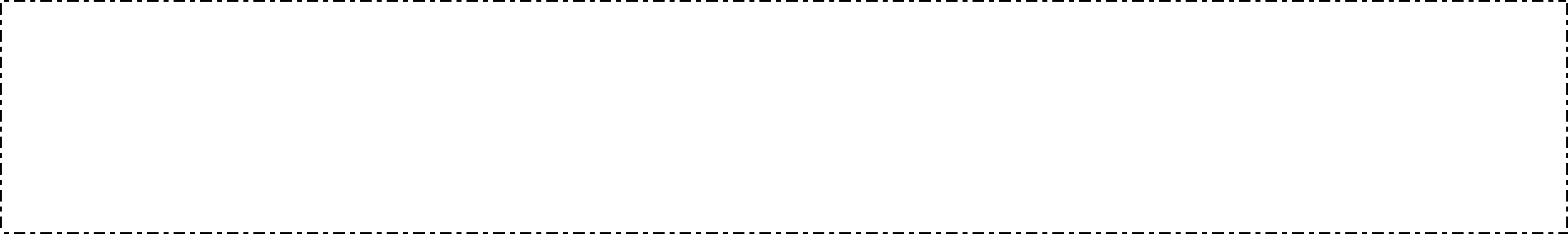 RemarksWe would like to add the following remarks relevant for the proper understanding of the Methodology applied by the [Beneficiary] [Linked Third Party] or the results reported: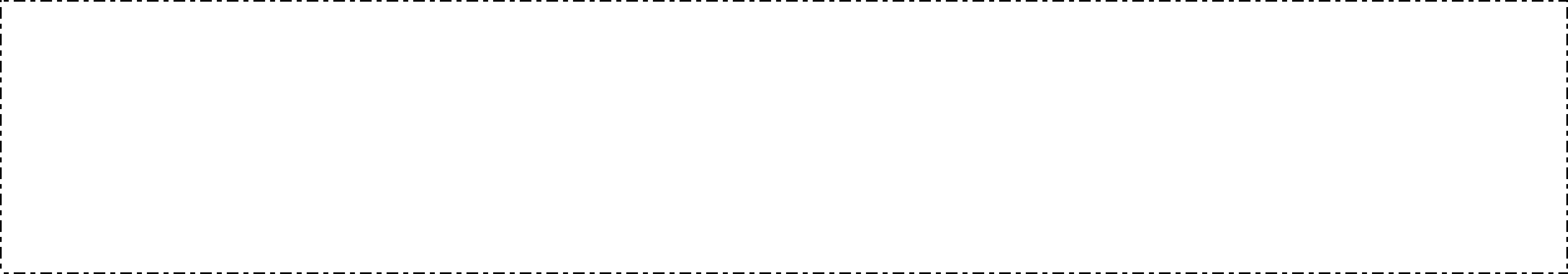 AnnexesPlease provide the following documents to the auditor and annex them to the report when submitting this CoMUC to the Commission:1	Financial Statement in this context refers solely to Annex 4 of the Agreement by which the Beneficiary declares costs under the Agreement.Brief description of the methodology for calculating personnel costs, productive hours and hourly rates;Brief description of the time recording system in place;An example of the time records used by the [Beneficiary] [Linked Third Party];Description of any budgeted or estimated elements applied, together with an explanation as to why they are relevant for calculating the personnel costs and how they are based on objective and verifiable information;A summary sheet with the hourly rate for direct personnel declared by the [Beneficiary] [Linked Third Party] and recalculated by the Auditor for each staff member included in the sample (the names do not need to be reported);A comparative table summarising for each person selected in the sample a) the time claimed by the [Beneficiary] [Linked Third Party] in the Financial Statement(s) and b) the time according to the time record verified by the Auditor;A copy of the letter of representation provided to the Auditor.Use of this ReportThis Report has been drawn up solely for the purpose given under Point 1.1 Reasons for the engagement.The Report:is confidential and is intended to be submitted to the Commission by the [Beneficiary] [Linked Third Party] in connection with Article 18.1.2 of the Agreement;may not be used by the [Beneficiary] [Linked Third Party] or by the Commission for any other purpose, nor distributed to any other parties;may be disclosed by the Commission only to authorised parties, in particular the European Anti-Fraud Office (OLAF) and the European Court of Auditors.relates only to the usual cost accounting practices specified above and does not constitute a report on the Financial Statements of the [Beneficiary] [Linked Third Party].No conflict of interest2 exists between the Auditor and the Beneficiary [and the Linked Third Party] that could have a bearing on the Report. The total fee paid to the Auditor for producing the Report was EUR 	(including EUR 	of deductible VAT).We look forward to discussing our Report with you and would be pleased to provide any further information or assistance which may be required.Yours sincerely[legal name of the Auditor][name and title of the authorised representative] [dd Month yyyy]Signature of the Auditor2	A conflict of interest arises when the Auditor's objectivity to establish the certificate is compromised in fact or in appearance when the Auditor for instance:was involved in the preparation of the Financial Statements;stands to benefit directly should the certificate be accepted;has a close relationship with any person representing the beneficiary;is a director, trustee or partner of the beneficiary; oris in any other situation that compromises his or her independence or ability to establish the certificate impartially.Statements to be made by the Beneficiary/Linked Third Party (‘the Statements’) and Procedures to be carried out by the Auditor (‘the Procedures’) and standard factual findings (‘the Findings’) to be confirmed by the AuditorThe Commission reserves the right to provide the auditor with guidance regarding the Statements to be made, the Procedures to be carried out or the Findings to be ascertained and the way in which to present them. The Commission reserves the right to vary the Statements, Procedures or Findings by written notification to the Beneficiary/Linked Third Party to adapt the procedures to changes in the grant agreement(s) or to any other circumstances.If this methodology certificate relates to the Linked Third Party’s usual accounting practices for calculating and claiming direct personnel costs declared as unit costs any reference here below to ‘the Beneficiary’ is to be considered as a reference to ‘the Linked Third Party’.1 The description of the time recording system must state among others information on the content of the time records, its coverage (full or action time-recording, for all personnel or only for personnel involved in H2020 actions), its degree of detail (whether there is a reference to the particular tasks accomplished), its form, periodicity of the time registration and authorisation (paper or a computer-based system; on a daily, weekly or monthly basis; signed and countersigned by whom), controls applied to prevent double-charging of time or ensure consistency with HR-records such as absences and travels as well as it information flow up to its use for the preparation of the Financial Statements.[official name of the [Beneficiary] [Linked Third Party]]	[official name of the Auditor][name and title of authorised representative]	[name and title of authorised representative][dd Month yyyy]	[dd Month yyyy]<Signature of the [Beneficiary] [Linked Third Party]>	<Signature of the Auditor>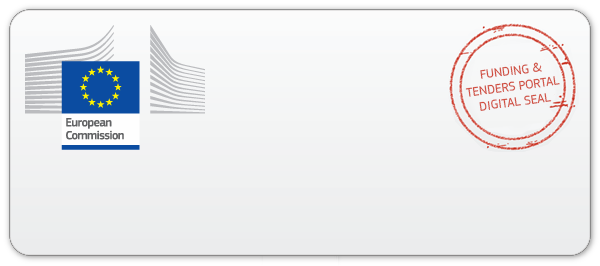 Commission européenne/Europese Commissie, 1049 Bruxelles/Brussel, BELGIQUE/BELGIË - Tel. +32 22991111SME declaring owner costs:AEGIS (Beneficiary n°12)Monthly living allowanceEUR 4 880Country-specific coefficient for Germany97.0%Unit CostEUR 33.11Total number of units declared300Number of SME owners2Total of SME owner costs declaredEUR 9’933.-SME declaring owner costs:ITML (Beneficiary n°21)Monthly living allowanceEUR 4 880Country-specific coefficient for Cyprus82.6%Unit CostEUR 28.19Total number of units declared4500Number of SME owners4Total of SME owner costs declaredEUR 126’855.-RefProceduresStandard factual findingResult(C / E / N.A.)AACTUAL PERSONNEL COSTS AND UNIT COSTS CALCULATED BY THE BENEFICIARY IN ACCORDANCE WITH ITS USUAL COST ACCOUNTING PRACTICEACTUAL PERSONNEL COSTS AND UNIT COSTS CALCULATED BY THE BENEFICIARY IN ACCORDANCE WITH ITS USUAL COST ACCOUNTING PRACTICEACTUAL PERSONNEL COSTS AND UNIT COSTS CALCULATED BY THE BENEFICIARY IN ACCORDANCE WITH ITS USUAL COST ACCOUNTING PRACTICEThe Auditor draws a sample of persons whose costs were declared in the Financial Statement(s) to carry out the procedures indicated in the consecutive points of this section A.(The sample should be selected randomly so that it is representative. Full coverage is required if there are fewer than 10 people (including employees, natural persons working under a direct contract and personnel seconded by a third party), otherwise the sample should have a minimum of 10 people, or 10% of the total, whichever number is the highest)The Auditor sampled 	people out of the total of 	people.RefProceduresStandard factual findingResult(C / E / N.A.)A.1PERSONNEL COSTSFor the persons included in the sample and working under an employment contract or equivalent act (general procedures for individual actual personnel costs and personnel costs declared as unit costs)To confirm standard factual findings 1-5 listed in the next column, the Auditor reviewed following information/documents provided by the Beneficiary:a list of the persons included in the sample indicating the period(s) during which they worked for the action, their position (classification or category) and type of contract;the payslips of the employees included in the sample;reconciliation of the personnel costs declared in the Financial Statement(s) with the accounting system (project accounting and general ledger) and payroll system;information concerning the employment status and employment conditions of personnel included in the sample, in particular their employment contracts or equivalent;the Beneficiary’s usual policy regarding payroll matters (e.g. salary policy, overtime policy, variable pay);applicable national law on taxes, labour and social security andany other document that supports the personnel costs declared.The Auditor also verified the eligibility of all components of the retribution (see Article 6 GA) and recalculated the personnel costs for employees included in the sample.1) The employees were i) directly hired by the Beneficiary in accordance with its national legislation, ii) under the Beneficiary’s sole technical supervision and responsibility and iii) remunerated in accordance	with	the Beneficiary’s usual practices.A.1PERSONNEL COSTSFor the persons included in the sample and working under an employment contract or equivalent act (general procedures for individual actual personnel costs and personnel costs declared as unit costs)To confirm standard factual findings 1-5 listed in the next column, the Auditor reviewed following information/documents provided by the Beneficiary:a list of the persons included in the sample indicating the period(s) during which they worked for the action, their position (classification or category) and type of contract;the payslips of the employees included in the sample;reconciliation of the personnel costs declared in the Financial Statement(s) with the accounting system (project accounting and general ledger) and payroll system;information concerning the employment status and employment conditions of personnel included in the sample, in particular their employment contracts or equivalent;the Beneficiary’s usual policy regarding payroll matters (e.g. salary policy, overtime policy, variable pay);applicable national law on taxes, labour and social security andany other document that supports the personnel costs declared.The Auditor also verified the eligibility of all components of the retribution (see Article 6 GA) and recalculated the personnel costs for employees included in the sample.2) Personnel costs were recorded in the	Beneficiary'saccounts/payroll system.A.1PERSONNEL COSTSFor the persons included in the sample and working under an employment contract or equivalent act (general procedures for individual actual personnel costs and personnel costs declared as unit costs)To confirm standard factual findings 1-5 listed in the next column, the Auditor reviewed following information/documents provided by the Beneficiary:a list of the persons included in the sample indicating the period(s) during which they worked for the action, their position (classification or category) and type of contract;the payslips of the employees included in the sample;reconciliation of the personnel costs declared in the Financial Statement(s) with the accounting system (project accounting and general ledger) and payroll system;information concerning the employment status and employment conditions of personnel included in the sample, in particular their employment contracts or equivalent;the Beneficiary’s usual policy regarding payroll matters (e.g. salary policy, overtime policy, variable pay);applicable national law on taxes, labour and social security andany other document that supports the personnel costs declared.The Auditor also verified the eligibility of all components of the retribution (see Article 6 GA) and recalculated the personnel costs for employees included in the sample.3) Costs were adequately supported and reconciled with the accounts and payroll records.A.1PERSONNEL COSTSFor the persons included in the sample and working under an employment contract or equivalent act (general procedures for individual actual personnel costs and personnel costs declared as unit costs)To confirm standard factual findings 1-5 listed in the next column, the Auditor reviewed following information/documents provided by the Beneficiary:a list of the persons included in the sample indicating the period(s) during which they worked for the action, their position (classification or category) and type of contract;the payslips of the employees included in the sample;reconciliation of the personnel costs declared in the Financial Statement(s) with the accounting system (project accounting and general ledger) and payroll system;information concerning the employment status and employment conditions of personnel included in the sample, in particular their employment contracts or equivalent;the Beneficiary’s usual policy regarding payroll matters (e.g. salary policy, overtime policy, variable pay);applicable national law on taxes, labour and social security andany other document that supports the personnel costs declared.The Auditor also verified the eligibility of all components of the retribution (see Article 6 GA) and recalculated the personnel costs for employees included in the sample.4) Personnel costs did not contain any ineligible elements.A.1PERSONNEL COSTSFor the persons included in the sample and working under an employment contract or equivalent act (general procedures for individual actual personnel costs and personnel costs declared as unit costs)To confirm standard factual findings 1-5 listed in the next column, the Auditor reviewed following information/documents provided by the Beneficiary:a list of the persons included in the sample indicating the period(s) during which they worked for the action, their position (classification or category) and type of contract;the payslips of the employees included in the sample;reconciliation of the personnel costs declared in the Financial Statement(s) with the accounting system (project accounting and general ledger) and payroll system;information concerning the employment status and employment conditions of personnel included in the sample, in particular their employment contracts or equivalent;the Beneficiary’s usual policy regarding payroll matters (e.g. salary policy, overtime policy, variable pay);applicable national law on taxes, labour and social security andany other document that supports the personnel costs declared.The Auditor also verified the eligibility of all components of the retribution (see Article 6 GA) and recalculated the personnel costs for employees included in the sample.5) There were no discrepancies between the personnel costs charged to the action and the costs recalculated by the Auditor.A.1Further procedures if ‘additional remuneration’ is paidTo confirm standard factual findings 6-9 listed in the next column, the Auditor:o	reviewed relevant documents provided by the Beneficiary (legal form, legal/statutory6) The Beneficiary paying “additional remuneration” was a non-profit legal entity.RefProceduresStandard factual findingResult(C / E / N.A.)obligations, the Beneficiary’s usual policy on additional remuneration, criteria used for  its calculation, the Beneficiary's usual remuneration practice for projects funded under national funding schemes…);o recalculated the amount of additional remuneration eligible for the action based on the supporting documents received (full-time or part-time work, exclusive or non-exclusive dedication to the action, usual remuneration paid for projects funded by national schemes) to arrive at the applicable FTE/year and pro-rata rate (see data collected in the course of carrying out the procedures under A.2 ‘Productive hours’ and A.4 ‘Time recording system’).‘ADDITIONAL REMUNERATION’ MEANS ANY PART OF THE REMUNERATION WHICH EXCEEDS WHAT THE PERSON WOULD BE PAID FOR TIME WORKED IN PROJECTS FUNDED BY NATIONAL SCHEMES.IF ANY PART OF THE REMUNERATION PAID TO THE EMPLOYEE QUALIFIES AS "ADDITIONAL REMUNERATION" AND IS ELIGIBLE UNDER THE PROVISIONS OF ARTICLE 6.2.A.1, THIS CAN BE CHARGED AS ELIGIBLE COST TO THE ACTION UP TO THE FOLLOWING AMOUNT:IF THE PERSON WORKS FULL TIME AND EXCLUSIVELY ON THE ACTION DURING THE FULL YEAR: UP TO EUR 8 000/YEAR;IF THE PERSON WORKS EXCLUSIVELY ON THE ACTION BUT NOT FULL-TIME OR NOT FOR THE FULL YEAR: UP TO THE CORRESPONDING PRO-RATA AMOUNT OF EUR 8 000, ORIF THE PERSON DOES NOT WORK EXCLUSIVELY ON THE ACTION: UP TO A PRO-RATA AMOUNT CALCULATED IN ACCORDANCE TO ARTICLE 6.2.A.1.7) The amount of additional remuneration paid corresponded to the Beneficiary’s usual remuneration practices and was consistently paid whenever the same kind of work or expertise was required.obligations, the Beneficiary’s usual policy on additional remuneration, criteria used for  its calculation, the Beneficiary's usual remuneration practice for projects funded under national funding schemes…);o recalculated the amount of additional remuneration eligible for the action based on the supporting documents received (full-time or part-time work, exclusive or non-exclusive dedication to the action, usual remuneration paid for projects funded by national schemes) to arrive at the applicable FTE/year and pro-rata rate (see data collected in the course of carrying out the procedures under A.2 ‘Productive hours’ and A.4 ‘Time recording system’).‘ADDITIONAL REMUNERATION’ MEANS ANY PART OF THE REMUNERATION WHICH EXCEEDS WHAT THE PERSON WOULD BE PAID FOR TIME WORKED IN PROJECTS FUNDED BY NATIONAL SCHEMES.IF ANY PART OF THE REMUNERATION PAID TO THE EMPLOYEE QUALIFIES AS "ADDITIONAL REMUNERATION" AND IS ELIGIBLE UNDER THE PROVISIONS OF ARTICLE 6.2.A.1, THIS CAN BE CHARGED AS ELIGIBLE COST TO THE ACTION UP TO THE FOLLOWING AMOUNT:IF THE PERSON WORKS FULL TIME AND EXCLUSIVELY ON THE ACTION DURING THE FULL YEAR: UP TO EUR 8 000/YEAR;IF THE PERSON WORKS EXCLUSIVELY ON THE ACTION BUT NOT FULL-TIME OR NOT FOR THE FULL YEAR: UP TO THE CORRESPONDING PRO-RATA AMOUNT OF EUR 8 000, ORIF THE PERSON DOES NOT WORK EXCLUSIVELY ON THE ACTION: UP TO A PRO-RATA AMOUNT CALCULATED IN ACCORDANCE TO ARTICLE 6.2.A.1.8) The criteria used to calculate the additional remuneration were objective and generally applied by the Beneficiary regardless of the source of funding used.obligations, the Beneficiary’s usual policy on additional remuneration, criteria used for  its calculation, the Beneficiary's usual remuneration practice for projects funded under national funding schemes…);o recalculated the amount of additional remuneration eligible for the action based on the supporting documents received (full-time or part-time work, exclusive or non-exclusive dedication to the action, usual remuneration paid for projects funded by national schemes) to arrive at the applicable FTE/year and pro-rata rate (see data collected in the course of carrying out the procedures under A.2 ‘Productive hours’ and A.4 ‘Time recording system’).‘ADDITIONAL REMUNERATION’ MEANS ANY PART OF THE REMUNERATION WHICH EXCEEDS WHAT THE PERSON WOULD BE PAID FOR TIME WORKED IN PROJECTS FUNDED BY NATIONAL SCHEMES.IF ANY PART OF THE REMUNERATION PAID TO THE EMPLOYEE QUALIFIES AS "ADDITIONAL REMUNERATION" AND IS ELIGIBLE UNDER THE PROVISIONS OF ARTICLE 6.2.A.1, THIS CAN BE CHARGED AS ELIGIBLE COST TO THE ACTION UP TO THE FOLLOWING AMOUNT:IF THE PERSON WORKS FULL TIME AND EXCLUSIVELY ON THE ACTION DURING THE FULL YEAR: UP TO EUR 8 000/YEAR;IF THE PERSON WORKS EXCLUSIVELY ON THE ACTION BUT NOT FULL-TIME OR NOT FOR THE FULL YEAR: UP TO THE CORRESPONDING PRO-RATA AMOUNT OF EUR 8 000, ORIF THE PERSON DOES NOT WORK EXCLUSIVELY ON THE ACTION: UP TO A PRO-RATA AMOUNT CALCULATED IN ACCORDANCE TO ARTICLE 6.2.A.1.9) The amount of additional remuneration included in the personnel costs charged to the action was capped at EUR 8,000 per FTE/year (up to the equivalent pro-rata amount if the person did not work on the action full-time during the year or did not work exclusively on the action).Additional procedures in case “unit costs calculated by the Beneficiary in accordance with its usual cost accounting practices” is applied:Apart from carrying out the procedures indicated above to confirm standard factual findings 1-5 and, if applicable, also 6-9, the Auditor carried out following procedures to confirm standard10) The personnel costs included in the Financial Statement were calculated in accordance with the Beneficiary's usual cost accounting      practice.      Thismethodology  was  consistentlyRefProceduresStandard factual findingResult(C / E / N.A.)factual findings 10-13 listed in the next column:obtained a description of the Beneficiary's usual cost accounting practice to calculate unit costs;.reviewed whether the Beneficiary's usual cost accounting practice was applied for the Financial Statements subject of the present CFS;verified the employees included in the sample were charged under the correct category (in accordance with the criteria used by the Beneficiary to establish personnel categories) by reviewing the contract/HR-record or analytical accounting records;verified that there is no difference between the total amount of personnel costs used in calculating the cost per unit and the total amount of personnel costs recorded in the statutory accounts;verified whether actual personnel costs were adjusted on the basis of budgeted or estimated elements and, if so, verified whether those elements used are actually relevant for the calculation, objective and supported by documents.used in all H2020 actions.factual findings 10-13 listed in the next column:obtained a description of the Beneficiary's usual cost accounting practice to calculate unit costs;.reviewed whether the Beneficiary's usual cost accounting practice was applied for the Financial Statements subject of the present CFS;verified the employees included in the sample were charged under the correct category (in accordance with the criteria used by the Beneficiary to establish personnel categories) by reviewing the contract/HR-record or analytical accounting records;verified that there is no difference between the total amount of personnel costs used in calculating the cost per unit and the total amount of personnel costs recorded in the statutory accounts;verified whether actual personnel costs were adjusted on the basis of budgeted or estimated elements and, if so, verified whether those elements used are actually relevant for the calculation, objective and supported by documents.11) The employees were charged under the correct category.factual findings 10-13 listed in the next column:obtained a description of the Beneficiary's usual cost accounting practice to calculate unit costs;.reviewed whether the Beneficiary's usual cost accounting practice was applied for the Financial Statements subject of the present CFS;verified the employees included in the sample were charged under the correct category (in accordance with the criteria used by the Beneficiary to establish personnel categories) by reviewing the contract/HR-record or analytical accounting records;verified that there is no difference between the total amount of personnel costs used in calculating the cost per unit and the total amount of personnel costs recorded in the statutory accounts;verified whether actual personnel costs were adjusted on the basis of budgeted or estimated elements and, if so, verified whether those elements used are actually relevant for the calculation, objective and supported by documents.12) Total personnel costs used in calculating the unit costs were consistent with the expenses recorded in the statutory accounts.factual findings 10-13 listed in the next column:obtained a description of the Beneficiary's usual cost accounting practice to calculate unit costs;.reviewed whether the Beneficiary's usual cost accounting practice was applied for the Financial Statements subject of the present CFS;verified the employees included in the sample were charged under the correct category (in accordance with the criteria used by the Beneficiary to establish personnel categories) by reviewing the contract/HR-record or analytical accounting records;verified that there is no difference between the total amount of personnel costs used in calculating the cost per unit and the total amount of personnel costs recorded in the statutory accounts;verified whether actual personnel costs were adjusted on the basis of budgeted or estimated elements and, if so, verified whether those elements used are actually relevant for the calculation, objective and supported by documents.13) Any estimated or budgeted element used by the Beneficiary in its unit-cost calculation were relevant for calculating personnel costs and corresponded to objective and verifiable information.For natural persons included in the sample and working with the Beneficiary under a direct contract other than an employment contract, such as consultants (no subcontractors).To confirm standard factual findings 14-17 listed in the next column the Auditor reviewed following information/documents provided by the Beneficiary:the contracts, especially the cost, contract duration, work description, place of work, ownership of the results and reporting obligations to the Beneficiary;the employment conditions of staff in the same category to compare costs and;any other document that supports the costs declared and its registration (e.g. invoices, accounting records, etc.).14) The natural persons worked under conditions similar to those of an employee, in particular regarding the way the work is organised, the tasks that are performed and the premises where they are performed.For natural persons included in the sample and working with the Beneficiary under a direct contract other than an employment contract, such as consultants (no subcontractors).To confirm standard factual findings 14-17 listed in the next column the Auditor reviewed following information/documents provided by the Beneficiary:the contracts, especially the cost, contract duration, work description, place of work, ownership of the results and reporting obligations to the Beneficiary;the employment conditions of staff in the same category to compare costs and;any other document that supports the costs declared and its registration (e.g. invoices, accounting records, etc.).14) The natural persons worked under conditions similar to those of an employee, in particular regarding the way the work is organised, the tasks that are performed and the premises where they are performed.For natural persons included in the sample and working with the Beneficiary under a direct contract other than an employment contract, such as consultants (no subcontractors).To confirm standard factual findings 14-17 listed in the next column the Auditor reviewed following information/documents provided by the Beneficiary:the contracts, especially the cost, contract duration, work description, place of work, ownership of the results and reporting obligations to the Beneficiary;the employment conditions of staff in the same category to compare costs and;any other document that supports the costs declared and its registration (e.g. invoices, accounting records, etc.).15) The results of work carried out belong to the Beneficiary, or, if not, the Beneficiary has obtained all necessary rights tofulfil its obligations as if thoseRefProceduresStandard factual findingResult(C / E / N.A.)results were generated by itself.16) Their costs were not significantly different from those for staff who performed similar tasks under an employment contract with the Beneficiary.17) The costs were supported by audit evidence and  registered in the accounts.For personnel seconded by a third party and included in the sample (not subcontractors)To confirm standard factual findings 18-21 listed in the next column, the Auditor reviewed following information/documents provided by the Beneficiary:their secondment contract(s) notably regarding costs, duration, work description, place of work and ownership of the results;if there is reimbursement by the Beneficiary to the third party for the resource made available (in-kind contribution against payment): any documentation that supports the costs declared (e.g. contract, invoice, bank payment, and proof of registration in its accounting/payroll, etc.) and reconciliation of the Financial Statement(s) with the accounting system (project accounting and general ledger) as well as any proof that the amount invoiced by the third party did not include any profit;if there is no reimbursement by the Beneficiary to the third party for the resource made available (in-kind contribution free of charge): a proof of the actual cost borne by the Third Party for the resource made available free of charge to the Beneficiary such as a statement of costs incurred by the Third Party and proof of the registration in the Third Party's accounting/payroll;18) Seconded personnel reported to the Beneficiary and worked on the Beneficiary’s premises (unless otherwise agreed with the Beneficiary).For personnel seconded by a third party and included in the sample (not subcontractors)To confirm standard factual findings 18-21 listed in the next column, the Auditor reviewed following information/documents provided by the Beneficiary:their secondment contract(s) notably regarding costs, duration, work description, place of work and ownership of the results;if there is reimbursement by the Beneficiary to the third party for the resource made available (in-kind contribution against payment): any documentation that supports the costs declared (e.g. contract, invoice, bank payment, and proof of registration in its accounting/payroll, etc.) and reconciliation of the Financial Statement(s) with the accounting system (project accounting and general ledger) as well as any proof that the amount invoiced by the third party did not include any profit;if there is no reimbursement by the Beneficiary to the third party for the resource made available (in-kind contribution free of charge): a proof of the actual cost borne by the Third Party for the resource made available free of charge to the Beneficiary such as a statement of costs incurred by the Third Party and proof of the registration in the Third Party's accounting/payroll;19) The results of work carried out belong to the Beneficiary, or, if not, the Beneficiary has obtained all necessary rights to fulfil its obligations as if those results were generated by itself..For personnel seconded by a third party and included in the sample (not subcontractors)To confirm standard factual findings 18-21 listed in the next column, the Auditor reviewed following information/documents provided by the Beneficiary:their secondment contract(s) notably regarding costs, duration, work description, place of work and ownership of the results;if there is reimbursement by the Beneficiary to the third party for the resource made available (in-kind contribution against payment): any documentation that supports the costs declared (e.g. contract, invoice, bank payment, and proof of registration in its accounting/payroll, etc.) and reconciliation of the Financial Statement(s) with the accounting system (project accounting and general ledger) as well as any proof that the amount invoiced by the third party did not include any profit;if there is no reimbursement by the Beneficiary to the third party for the resource made available (in-kind contribution free of charge): a proof of the actual cost borne by the Third Party for the resource made available free of charge to the Beneficiary such as a statement of costs incurred by the Third Party and proof of the registration in the Third Party's accounting/payroll;If personnel is seconded against payment:20) The costs declared weresupported with documentation and recorded in theRefProceduresStandard factual findingResult(C / E / N.A.)o	any other document that supports the costs declared (e.g. invoices, etc.).Beneficiary’s accounts. The third party did not include any profit.o	any other document that supports the costs declared (e.g. invoices, etc.).If personnel is seconded free of charge:21) The costs declared did not exceed the third party's cost as recorded in the accounts of the third party and were supported with documentation.A.2PRODUCTIVE HOURSTo confirm standard factual findings 22-27 listed in the next column, the Auditor reviewed relevant documents, especially national legislation, labour agreements and contracts and time records of the persons included in the sample, to verify that:the annual productive hours applied were calculated in accordance with one of the methods described below,the full-time equivalent (FTEs) ratios for employees not working full-time were correctly calculated.If the Beneficiary applied method B, the auditor verified that the correctness in which the total number of hours worked was calculated and that the contracts specified the annual workable hours.If the Beneficiary applied method C, the auditor verified that the ‘annual productive hours’ applied when calculating the hourly rate were equivalent to at least 90 % of the ‘standard annual workable hours’. The Auditor can only do this if the calculation of the standard annual workable22) The Beneficiary  applied method [choose one option and delete the others][A: 1720 hours][B: the ‘total number of hours worked’][C: ‘standard  annual productive hours’ used correspond to usual accounting practices]A.2PRODUCTIVE HOURSTo confirm standard factual findings 22-27 listed in the next column, the Auditor reviewed relevant documents, especially national legislation, labour agreements and contracts and time records of the persons included in the sample, to verify that:the annual productive hours applied were calculated in accordance with one of the methods described below,the full-time equivalent (FTEs) ratios for employees not working full-time were correctly calculated.If the Beneficiary applied method B, the auditor verified that the correctness in which the total number of hours worked was calculated and that the contracts specified the annual workable hours.If the Beneficiary applied method C, the auditor verified that the ‘annual productive hours’ applied when calculating the hourly rate were equivalent to at least 90 % of the ‘standard annual workable hours’. The Auditor can only do this if the calculation of the standard annual workable23) Productive	hours	were calculated annually.A.2PRODUCTIVE HOURSTo confirm standard factual findings 22-27 listed in the next column, the Auditor reviewed relevant documents, especially national legislation, labour agreements and contracts and time records of the persons included in the sample, to verify that:the annual productive hours applied were calculated in accordance with one of the methods described below,the full-time equivalent (FTEs) ratios for employees not working full-time were correctly calculated.If the Beneficiary applied method B, the auditor verified that the correctness in which the total number of hours worked was calculated and that the contracts specified the annual workable hours.If the Beneficiary applied method C, the auditor verified that the ‘annual productive hours’ applied when calculating the hourly rate were equivalent to at least 90 % of the ‘standard annual workable hours’. The Auditor can only do this if the calculation of the standard annual workable24) For employees not working full-time the full-time equivalent (FTE) ratio was correctly applied.RefProceduresStandard factual findingResult(C / E / N.A.)hours can be supported by records, such as national legislation, labour agreements, and contracts.BENEFICIARY'S PRODUCTIVE HOURS' FOR PERSONS WORKING FULL TIME SHALL BE ONE OF THE FOLLOWING METHODS:1720 ANNUAL PRODUCTIVE HOURS (PRO-RATA FOR PERSONS NOT WORKING FULL-TIME)THE TOTAL NUMBER OF HOURS WORKED BY THE PERSON FOR THE BENEFICIARY IN THE YEAR (THIS METHOD IS ALSO REFERRED TO AS ‘TOTAL NUMBER OF HOURS WORKED’ IN THE NEXT COLUMN). THE CALCULATION OF THE TOTAL NUMBER OF HOURS WORKED WAS DONE AS FOLLOWS: ANNUAL WORKABLE HOURS OF THE PERSON ACCORDING TO THE EMPLOYMENT CONTRACT, APPLICABLE LABOUR AGREEMENT OR NATIONAL LAW PLUS OVERTIME WORKED MINUS ABSENCES (SUCH AS SICK LEAVE OR SPECIAL LEAVE).THE STANDARD NUMBER OF ANNUAL HOURS GENERALLY APPLIED BY THE BENEFICIARY FOR ITS PERSONNEL IN ACCORDANCE WITH ITS USUAL COST ACCOUNTING PRACTICES (THIS METHOD IS ALSO REFERRED TO AS ‘STANDARD ANNUAL PRODUCTIVE HOURS’ IN THE NEXT COLUMN). THIS NUMBER MUST BE AT LEAST 90% OF THE STANDARD ANNUAL WORKABLE HOURS.‘ANNUAL WORKABLE HOURS’ MEANS THE PERIOD DURING WHICH THE PERSONNEL MUST BE WORKING, AT THE EMPLOYER’S DISPOSAL AND CARRYING OUT HIS/HER ACTIVITY OR DUTIES UNDER THE EMPLOYMENT CONTRACT, APPLICABLE COLLECTIVE LABOUR AGREEMENT OR NATIONAL WORKING TIME LEGISLATION.If the Beneficiary applied  method B.25) The calculation of the number of ‘annual workable hours’, overtime and absences was verifiable based on the documents provided by the Beneficiary.25.1) The Beneficiary calculates the hourly rates per full financial year following procedure A.3 (method  B is not allowed for beneficiaries calculating hourly rates per month).hours can be supported by records, such as national legislation, labour agreements, and contracts.BENEFICIARY'S PRODUCTIVE HOURS' FOR PERSONS WORKING FULL TIME SHALL BE ONE OF THE FOLLOWING METHODS:1720 ANNUAL PRODUCTIVE HOURS (PRO-RATA FOR PERSONS NOT WORKING FULL-TIME)THE TOTAL NUMBER OF HOURS WORKED BY THE PERSON FOR THE BENEFICIARY IN THE YEAR (THIS METHOD IS ALSO REFERRED TO AS ‘TOTAL NUMBER OF HOURS WORKED’ IN THE NEXT COLUMN). THE CALCULATION OF THE TOTAL NUMBER OF HOURS WORKED WAS DONE AS FOLLOWS: ANNUAL WORKABLE HOURS OF THE PERSON ACCORDING TO THE EMPLOYMENT CONTRACT, APPLICABLE LABOUR AGREEMENT OR NATIONAL LAW PLUS OVERTIME WORKED MINUS ABSENCES (SUCH AS SICK LEAVE OR SPECIAL LEAVE).THE STANDARD NUMBER OF ANNUAL HOURS GENERALLY APPLIED BY THE BENEFICIARY FOR ITS PERSONNEL IN ACCORDANCE WITH ITS USUAL COST ACCOUNTING PRACTICES (THIS METHOD IS ALSO REFERRED TO AS ‘STANDARD ANNUAL PRODUCTIVE HOURS’ IN THE NEXT COLUMN). THIS NUMBER MUST BE AT LEAST 90% OF THE STANDARD ANNUAL WORKABLE HOURS.‘ANNUAL WORKABLE HOURS’ MEANS THE PERIOD DURING WHICH THE PERSONNEL MUST BE WORKING, AT THE EMPLOYER’S DISPOSAL AND CARRYING OUT HIS/HER ACTIVITY OR DUTIES UNDER THE EMPLOYMENT CONTRACT, APPLICABLE COLLECTIVE LABOUR AGREEMENT OR NATIONAL WORKING TIME LEGISLATION.If the Beneficiary applied method C.26) The calculation of the number of ‘standard annual workable hours’ was verifiable based on the documents provided by the Beneficiary.RefProceduresStandard factual findingResult(C / E / N.A.)27) The ‘annual productive hours’ used for calculating the hourly rate were consistent with the usual cost accounting practices of the Beneficiary and were equivalent to at least 90 % of the ‘annual workable hours’.A.3HOURLY PERSONNEL RATESFor unit costs calculated in accordance to the Beneficiary's usual cost accounting practice (unit costs):If the Beneficiary has a "Certificate on Methodology to calculate unit costs " (CoMUC) approved by the Commission, the Beneficiary provides the Auditor with a description of the approved methodology and the Commission’s letter of acceptance. The Auditor verified that the Beneficiary has indeed used the methodology approved. If so, no further verification is necessary.If the Beneficiary does not have a "Certificate on Methodology" (CoMUC) approved by the Commission, or if the methodology approved was not applied, then the Auditor:reviewed the documentation provided by the Beneficiary, including manuals and internal guidelines that explain how to calculate hourly rates;recalculated the unit costs (hourly rates) of staff included in the sample following the results of the procedures carried out in A.1 and A.2.For individual hourly rates: The Auditor:reviewed the documentation provided by the Beneficiary, including manuals and internal guidelines that explain how to calculate hourly rates;28) The Beneficiary applied [choose one option and delete the other]:[Option I: “Unit costs (hourly rates) were calculated in accordance with the Beneficiary’s usual cost accounting practices”][Option II: Individual hourly rates were applied]A.3HOURLY PERSONNEL RATESFor unit costs calculated in accordance to the Beneficiary's usual cost accounting practice (unit costs):If the Beneficiary has a "Certificate on Methodology to calculate unit costs " (CoMUC) approved by the Commission, the Beneficiary provides the Auditor with a description of the approved methodology and the Commission’s letter of acceptance. The Auditor verified that the Beneficiary has indeed used the methodology approved. If so, no further verification is necessary.If the Beneficiary does not have a "Certificate on Methodology" (CoMUC) approved by the Commission, or if the methodology approved was not applied, then the Auditor:reviewed the documentation provided by the Beneficiary, including manuals and internal guidelines that explain how to calculate hourly rates;recalculated the unit costs (hourly rates) of staff included in the sample following the results of the procedures carried out in A.1 and A.2.For individual hourly rates: The Auditor:reviewed the documentation provided by the Beneficiary, including manuals and internal guidelines that explain how to calculate hourly rates;For option I concerning unit costs and if the Beneficiary applies the methodology approved by the Commission (CoMUC):29) The Beneficiary used the Commission-approved metho- dology to calculate hourly rates. It corresponded to the organisation's       usual      costaccounting practices and was applied	consistently	for	allRefProceduresStandard factual findingResult(C / E / N.A.)o recalculated the hourly rates of staff included in the sample (recalculation of all hourly rates if the Beneficiary uses annual rates, recalculation of three months selected randomly for every year and person if the Beneficiary uses monthly rates) following the results of the procedures carried out in A.1 and A.2;activities irrespective of the source of funding.o (only in case of monthly rates) confirmed that the time spent on parental leave is not deducted, and that, if parts of the basic remuneration are generated over a period longer than a month, the Beneficiary has included only the share which is generated in the month.o (only in case of monthly rates) confirmed that the time spent on parental leave is not deducted, and that, if parts of the basic remuneration are generated over a period longer than a month, the Beneficiary has included only the share which is generated in the month.For option I concerning unit costs and if the Beneficiary applies a methodology not approved by the Commission:30) The unit costs re-calculated by the Auditor were the same as the rates applied by the Beneficiary.“UNIT COSTS CALCULATED BY THE BENEFICIARY IN ACCORDANCE WITH ITS USUAL COST ACCOUNTING PRACTICES”:IT IS CALCULATED BY DIVIDING THE TOTAL AMOUNT OF PERSONNEL COSTS OF THE CATEGORY TO WHICH THE EMPLOYEE BELONGS VERIFIED IN LINE WITH PROCEDURE A.1 BY THE NUMBER OF FTEFor option I concerning unit costs and if the Beneficiary applies a methodology not approved by the Commission:30) The unit costs re-calculated by the Auditor were the same as the rates applied by the Beneficiary.AND THE ANNUAL TOTAL PRODUCTIVE HOURS OF THE SAME CATEGORY CALCULATED BY THEBENEFICIARY IN ACCORDANCE WITH PROCEDURE A.2.For option I concerning unit costs and if the Beneficiary applies a methodology not approved by the Commission:30) The unit costs re-calculated by the Auditor were the same as the rates applied by the Beneficiary.AND THE ANNUAL TOTAL PRODUCTIVE HOURS OF THE SAME CATEGORY CALCULATED BY THEBENEFICIARY IN ACCORDANCE WITH PROCEDURE A.2.For option II concerning individual hourly rates:The individual rates re- calculated by the Auditor were the same as the rates applied by the Beneficiary.The Beneficiary used only one option (per full financial year or per month) throughout each financial year examined.The hourly rates do not include	additional remuneration.HOURLY RATE FOR INDIVIDUAL ACTUAL PERSONAL COSTS:IT IS CALCULATED FOLLOWING ONE OF THE TWO OPTIONS BELOW:For option II concerning individual hourly rates:The individual rates re- calculated by the Auditor were the same as the rates applied by the Beneficiary.The Beneficiary used only one option (per full financial year or per month) throughout each financial year examined.The hourly rates do not include	additional remuneration.A) [OPTION BY DEFAULT] BY DIVIDING THE ACTUAL ANNUAL AMOUNT OF PERSONNEL COSTS OF AN EMPLOYEE VERIFIED IN LINE WITH PROCEDURE A.1 BY THE NUMBER OF ANNUAL PRODUCTIVE HOURS VERIFIED IN LINE WITH PROCEDURE A.2 (FULL FINANCIAL YEAR HOURLY RATE);For option II concerning individual hourly rates:The individual rates re- calculated by the Auditor were the same as the rates applied by the Beneficiary.The Beneficiary used only one option (per full financial year or per month) throughout each financial year examined.The hourly rates do not include	additional remuneration.B) BY DIVIDING THE ACTUAL MONTHLY AMOUNT OF PERSONNEL COSTS OF AN EMPLOYEE VERIFIED IN LINE WITH PROCEDURE A.1 BY 1/12 OF THE NUMBER OF ANNUAL PRODUCTIVE HOURS VERIFIED IN LINE WITH PROCEDURE A.2.(MONTHLY HOURLY RATE).For option II concerning individual hourly rates:The individual rates re- calculated by the Auditor were the same as the rates applied by the Beneficiary.The Beneficiary used only one option (per full financial year or per month) throughout each financial year examined.The hourly rates do not include	additional remuneration.RefProceduresStandard factual findingResult(C / E / N.A.)A.4TIME RECORDING SYSTEMTo verify that the time recording system ensures the fulfilment of all minimum requirements and that the hours declared for the action were correct, accurate and properly authorised and supported by documentation, the Auditor made the following checks for the persons included in the sample that declare time as worked for the action on the basis of time records:description of the time recording system provided by the Beneficiary (registration, authorisation, processing in the HR-system);its actual implementation;time records were signed at least monthly by the employees (on paper or electronically) and authorised by the project manager or another manager;the hours declared were worked within the project period;there were no hours declared as worked for the action if HR-records showed absence due to holidays or sickness (further cross-checks with travels are carried out in B.1 below) ;the hours charged to the action matched those in the time recording system.ONLY THE HOURS WORKED ON THE ACTION CAN BE CHARGED. ALL WORKING TIME TO BE CHARGED SHOULD BE RECORDED THROUGHOUT THE DURATION OF THE PROJECT, ADEQUATELY SUPPORTED BY EVIDENCE OF THEIR REALITY AND RELIABILITY (SEE SPECIFIC PROVISIONS BELOW FOR PERSONS WORKING EXCLUSIVELY FOR THE ACTION WITHOUT TIME RECORDS).32) All persons recorded their time dedicated to the action on a daily/ weekly/ monthly basis using a paper/computer- based system. (delete the answers that are not applicable)A.4TIME RECORDING SYSTEMTo verify that the time recording system ensures the fulfilment of all minimum requirements and that the hours declared for the action were correct, accurate and properly authorised and supported by documentation, the Auditor made the following checks for the persons included in the sample that declare time as worked for the action on the basis of time records:description of the time recording system provided by the Beneficiary (registration, authorisation, processing in the HR-system);its actual implementation;time records were signed at least monthly by the employees (on paper or electronically) and authorised by the project manager or another manager;the hours declared were worked within the project period;there were no hours declared as worked for the action if HR-records showed absence due to holidays or sickness (further cross-checks with travels are carried out in B.1 below) ;the hours charged to the action matched those in the time recording system.ONLY THE HOURS WORKED ON THE ACTION CAN BE CHARGED. ALL WORKING TIME TO BE CHARGED SHOULD BE RECORDED THROUGHOUT THE DURATION OF THE PROJECT, ADEQUATELY SUPPORTED BY EVIDENCE OF THEIR REALITY AND RELIABILITY (SEE SPECIFIC PROVISIONS BELOW FOR PERSONS WORKING EXCLUSIVELY FOR THE ACTION WITHOUT TIME RECORDS).33) Their time-records were authorised at least monthly by the project manager or other superior.A.4TIME RECORDING SYSTEMTo verify that the time recording system ensures the fulfilment of all minimum requirements and that the hours declared for the action were correct, accurate and properly authorised and supported by documentation, the Auditor made the following checks for the persons included in the sample that declare time as worked for the action on the basis of time records:description of the time recording system provided by the Beneficiary (registration, authorisation, processing in the HR-system);its actual implementation;time records were signed at least monthly by the employees (on paper or electronically) and authorised by the project manager or another manager;the hours declared were worked within the project period;there were no hours declared as worked for the action if HR-records showed absence due to holidays or sickness (further cross-checks with travels are carried out in B.1 below) ;the hours charged to the action matched those in the time recording system.ONLY THE HOURS WORKED ON THE ACTION CAN BE CHARGED. ALL WORKING TIME TO BE CHARGED SHOULD BE RECORDED THROUGHOUT THE DURATION OF THE PROJECT, ADEQUATELY SUPPORTED BY EVIDENCE OF THEIR REALITY AND RELIABILITY (SEE SPECIFIC PROVISIONS BELOW FOR PERSONS WORKING EXCLUSIVELY FOR THE ACTION WITHOUT TIME RECORDS).34) Hours declared were worked within the project period and were consistent with the presences/absences recorded in HR-records.A.4TIME RECORDING SYSTEMTo verify that the time recording system ensures the fulfilment of all minimum requirements and that the hours declared for the action were correct, accurate and properly authorised and supported by documentation, the Auditor made the following checks for the persons included in the sample that declare time as worked for the action on the basis of time records:description of the time recording system provided by the Beneficiary (registration, authorisation, processing in the HR-system);its actual implementation;time records were signed at least monthly by the employees (on paper or electronically) and authorised by the project manager or another manager;the hours declared were worked within the project period;there were no hours declared as worked for the action if HR-records showed absence due to holidays or sickness (further cross-checks with travels are carried out in B.1 below) ;the hours charged to the action matched those in the time recording system.ONLY THE HOURS WORKED ON THE ACTION CAN BE CHARGED. ALL WORKING TIME TO BE CHARGED SHOULD BE RECORDED THROUGHOUT THE DURATION OF THE PROJECT, ADEQUATELY SUPPORTED BY EVIDENCE OF THEIR REALITY AND RELIABILITY (SEE SPECIFIC PROVISIONS BELOW FOR PERSONS WORKING EXCLUSIVELY FOR THE ACTION WITHOUT TIME RECORDS).35) There were no discrepancies between the number of hours charged to the action and the number of hours recorded.A.4If the persons are working exclusively for the action and without time recordsFor the persons selected that worked exclusively for the action without time records, the Auditor verified evidence available demonstrating that they were in reality exclusively dedicated to the action and that the Beneficiary signed a declaration confirming that they have worked exclusively for the action.36) The exclusive dedication is supported by a declaration signed by the Beneficiary and by any other  evidence gathered.RefProceduresStandard factual findingResult(C / E / N.A.)BCOSTS OF SUBCONTRACTINGB.1The Auditor obtained the detail/breakdown of subcontracting costs and sampled   	          cost items selected randomly (full coverage is required if there are fewer than 10 items, otherwise the sample should have a minimum of 10 item, or 10% of the total, whichever number  is highest).To confirm standard factual findings 37-41 listed in the next column, the Auditor reviewed the following for the items included in the sample:the use of subcontractors was foreseen in Annex 1;subcontracting costs were declared in the subcontracting category of the Financial Statement;supporting documents on the selection and award procedure were followed;the Beneficiary ensured best value for money (key elements to appreciate the respect of this principle are the award of the subcontract to the bid offering best price-quality ratio, under conditions of transparency and equal treatment. In case an existing framework contract was used the Beneficiary ensured it was established on the basis of the principle of best value for money under conditions of transparency and equal treatment).In particular,if the Beneficiary acted as a contracting authority within the meaning of Directive 2004/18/EC (or 2014/24/EU) or of Directive 2004/17/EC (or 2014/25/EU), the Auditor verified that the applicable national law on public procurement was followed and that the subcontracting complied with the Terms and Conditions of the Agreement.if the Beneficiary did not fall under the above-mentioned category the Auditor verified that the Beneficiary followed their usual procurement rules and respected the Terms and Conditions of the Agreement..37) The use of claimed subcontracting costs was foreseen in Annex 1 and costs were declared in the Financial Statements under the subcontracting category.B.1The Auditor obtained the detail/breakdown of subcontracting costs and sampled   	          cost items selected randomly (full coverage is required if there are fewer than 10 items, otherwise the sample should have a minimum of 10 item, or 10% of the total, whichever number  is highest).To confirm standard factual findings 37-41 listed in the next column, the Auditor reviewed the following for the items included in the sample:the use of subcontractors was foreseen in Annex 1;subcontracting costs were declared in the subcontracting category of the Financial Statement;supporting documents on the selection and award procedure were followed;the Beneficiary ensured best value for money (key elements to appreciate the respect of this principle are the award of the subcontract to the bid offering best price-quality ratio, under conditions of transparency and equal treatment. In case an existing framework contract was used the Beneficiary ensured it was established on the basis of the principle of best value for money under conditions of transparency and equal treatment).In particular,if the Beneficiary acted as a contracting authority within the meaning of Directive 2004/18/EC (or 2014/24/EU) or of Directive 2004/17/EC (or 2014/25/EU), the Auditor verified that the applicable national law on public procurement was followed and that the subcontracting complied with the Terms and Conditions of the Agreement.if the Beneficiary did not fall under the above-mentioned category the Auditor verified that the Beneficiary followed their usual procurement rules and respected the Terms and Conditions of the Agreement..38) There were documents of requests to different providers, different offers and assessment of the offers before selection of the provider in line with internal procedures and procurement	rules. Subcontracts were awarded in accordance with the principle of best value for money.(When different offers were not collected the Auditor explains the reasons provided by the Beneficiary under the caption “Exceptions” of the Report. The Commission will analyse this information to evaluate whether these costs might be accepted as eligible)B.1The Auditor obtained the detail/breakdown of subcontracting costs and sampled   	          cost items selected randomly (full coverage is required if there are fewer than 10 items, otherwise the sample should have a minimum of 10 item, or 10% of the total, whichever number  is highest).To confirm standard factual findings 37-41 listed in the next column, the Auditor reviewed the following for the items included in the sample:the use of subcontractors was foreseen in Annex 1;subcontracting costs were declared in the subcontracting category of the Financial Statement;supporting documents on the selection and award procedure were followed;the Beneficiary ensured best value for money (key elements to appreciate the respect of this principle are the award of the subcontract to the bid offering best price-quality ratio, under conditions of transparency and equal treatment. In case an existing framework contract was used the Beneficiary ensured it was established on the basis of the principle of best value for money under conditions of transparency and equal treatment).In particular,if the Beneficiary acted as a contracting authority within the meaning of Directive 2004/18/EC (or 2014/24/EU) or of Directive 2004/17/EC (or 2014/25/EU), the Auditor verified that the applicable national law on public procurement was followed and that the subcontracting complied with the Terms and Conditions of the Agreement.if the Beneficiary did not fall under the above-mentioned category the Auditor verified that the Beneficiary followed their usual procurement rules and respected the Terms and Conditions of the Agreement..39) The	subcontracts	were	not awarded to other BeneficiariesRefProceduresStandard factual findingResult(C / E / N.A.)For the items included in the sample the Auditor also verified that:the subcontracts were not awarded to other Beneficiaries in the consortium;there were signed agreements between the Beneficiary and the subcontractor;there was evidence that the services were provided by subcontractor;of the consortium.For the items included in the sample the Auditor also verified that:the subcontracts were not awarded to other Beneficiaries in the consortium;there were signed agreements between the Beneficiary and the subcontractor;there was evidence that the services were provided by subcontractor;40) All subcontracts  were supported by signed agreements between the Beneficiary	and	the subcontractor.For the items included in the sample the Auditor also verified that:the subcontracts were not awarded to other Beneficiaries in the consortium;there were signed agreements between the Beneficiary and the subcontractor;there was evidence that the services were provided by subcontractor;41) There was evidence that the services were provided by the subcontractors.CCOSTS OF PROVIDING FINANCIAL SUPPORT TO THIRD PARTIESC.1The Auditor obtained the detail/breakdown of the costs of providing financial support to third parties and sampled	cost items selected randomly (full coverage is required if there are fewer than 10 items, otherwise the sample should have a minimum of 10 item, or 10% of the total, whichever number is highest).The Auditor verified that the following minimum conditions were met:the maximum amount of financial support for each third party did not exceed EUR 60 000, unless explicitly mentioned in Annex 1;the financial support to third parties was agreed in Annex 1 of the Agreement and the other provisions on financial support to third parties included in Annex 1 were respected.42) All minimum conditions were metDOTHER ACTUAL DIRECT COSTSOTHER ACTUAL DIRECT COSTSOTHER ACTUAL DIRECT COSTSD.1COSTS OF TRAVEL AND RELATED SUBSISTENCE ALLOWANCESThe Auditor sampled	cost items selected randomly (full coverage is required if there are fewer than 10 items, otherwise the sample should have a minimum of 10 item, or 10% of the total, whichever number is the highest).The Auditor inspected the sample and verified that:travel and subsistence costs were consistent with the Beneficiary's usual policy for travel. In this context, the Beneficiary provided evidence of its normal policy for travel costs (e.g. use of first class tickets, reimbursement by the Beneficiary on the basis of actual costs, a lump sum or per diem) to enable the Auditor to compare the travel costs charged with this policy;travel costs are correctly identified and allocated to the action (e.g. trips are directly  linked to the action) by reviewing relevant supporting documents such as minutes of meetings, workshops or conferences, their registration in the correct project account, their consistency with time records or with the dates/duration of the workshop/conference;no ineligible costs or excessive or reckless expenditure was declared (see Article 6.5 MGA).43) Costs were incurred, approved and reimbursed in line with the Beneficiary's usual policy for travels.D.1COSTS OF TRAVEL AND RELATED SUBSISTENCE ALLOWANCESThe Auditor sampled	cost items selected randomly (full coverage is required if there are fewer than 10 items, otherwise the sample should have a minimum of 10 item, or 10% of the total, whichever number is the highest).The Auditor inspected the sample and verified that:travel and subsistence costs were consistent with the Beneficiary's usual policy for travel. In this context, the Beneficiary provided evidence of its normal policy for travel costs (e.g. use of first class tickets, reimbursement by the Beneficiary on the basis of actual costs, a lump sum or per diem) to enable the Auditor to compare the travel costs charged with this policy;travel costs are correctly identified and allocated to the action (e.g. trips are directly  linked to the action) by reviewing relevant supporting documents such as minutes of meetings, workshops or conferences, their registration in the correct project account, their consistency with time records or with the dates/duration of the workshop/conference;no ineligible costs or excessive or reckless expenditure was declared (see Article 6.5 MGA).44) There was a link between the trip and the action.D.1COSTS OF TRAVEL AND RELATED SUBSISTENCE ALLOWANCESThe Auditor sampled	cost items selected randomly (full coverage is required if there are fewer than 10 items, otherwise the sample should have a minimum of 10 item, or 10% of the total, whichever number is the highest).The Auditor inspected the sample and verified that:travel and subsistence costs were consistent with the Beneficiary's usual policy for travel. In this context, the Beneficiary provided evidence of its normal policy for travel costs (e.g. use of first class tickets, reimbursement by the Beneficiary on the basis of actual costs, a lump sum or per diem) to enable the Auditor to compare the travel costs charged with this policy;travel costs are correctly identified and allocated to the action (e.g. trips are directly  linked to the action) by reviewing relevant supporting documents such as minutes of meetings, workshops or conferences, their registration in the correct project account, their consistency with time records or with the dates/duration of the workshop/conference;no ineligible costs or excessive or reckless expenditure was declared (see Article 6.5 MGA).45) The supporting documents were consistent with each other regarding subject of the trip, dates, duration and reconciled with time records and accounting.D.1COSTS OF TRAVEL AND RELATED SUBSISTENCE ALLOWANCESThe Auditor sampled	cost items selected randomly (full coverage is required if there are fewer than 10 items, otherwise the sample should have a minimum of 10 item, or 10% of the total, whichever number is the highest).The Auditor inspected the sample and verified that:travel and subsistence costs were consistent with the Beneficiary's usual policy for travel. In this context, the Beneficiary provided evidence of its normal policy for travel costs (e.g. use of first class tickets, reimbursement by the Beneficiary on the basis of actual costs, a lump sum or per diem) to enable the Auditor to compare the travel costs charged with this policy;travel costs are correctly identified and allocated to the action (e.g. trips are directly  linked to the action) by reviewing relevant supporting documents such as minutes of meetings, workshops or conferences, their registration in the correct project account, their consistency with time records or with the dates/duration of the workshop/conference;no ineligible costs or excessive or reckless expenditure was declared (see Article 6.5 MGA).46) No ineligible costs or excessive or reckless expenditure was declared.D.2DEPRECIATION COSTS FOR EQUIPMENT, INFRASTRUCTURE OR OTHER ASSETSThe Auditor sampled	cost items selected randomly (full coverage is required if there are fewer than 10 items, otherwise the sample should have a minimum of 10 item, or 10% of the total, whichever number is the highest).For “equipment, infrastructure or other assets” [from now on called “asset(s)”] selected in the sample the Auditor verified that:o	the assets were acquired in conformity with the Beneficiary's internal guidelines and procedures;47) Procurement rules, principles and guides were followed.D.2DEPRECIATION COSTS FOR EQUIPMENT, INFRASTRUCTURE OR OTHER ASSETSThe Auditor sampled	cost items selected randomly (full coverage is required if there are fewer than 10 items, otherwise the sample should have a minimum of 10 item, or 10% of the total, whichever number is the highest).For “equipment, infrastructure or other assets” [from now on called “asset(s)”] selected in the sample the Auditor verified that:o	the assets were acquired in conformity with the Beneficiary's internal guidelines and procedures;48) There was a link between the grant agreement and the asset charged to the action.D.2DEPRECIATION COSTS FOR EQUIPMENT, INFRASTRUCTURE OR OTHER ASSETSThe Auditor sampled	cost items selected randomly (full coverage is required if there are fewer than 10 items, otherwise the sample should have a minimum of 10 item, or 10% of the total, whichever number is the highest).For “equipment, infrastructure or other assets” [from now on called “asset(s)”] selected in the sample the Auditor verified that:o	the assets were acquired in conformity with the Beneficiary's internal guidelines and procedures;49) The asset charged to the action was traceable to the accounting records and the underlying documents.they were correctly allocated to the action (with supporting documents such as delivery note invoice or any other proof demonstrating the link to the action)they were entered in the accounting system;the extent to which the assets were used for the action (as a percentage) was supported by reliable documentation (e.g. usage overview table);The Auditor recalculated the depreciation costs and verified that they were in line with the applicable rules in the Beneficiary’s country and with the Beneficiary’s usual accounting policy (e.g. depreciation calculated on the acquisition value).The Auditor verified that no ineligible costs such as deductible VAT, exchange rate losses, excessive or reckless expenditure were declared (see Article 6.5 GA).50) The depreciation method used to charge the asset to the action was in line with the applicable rules of the Beneficiary's country and the Beneficiary's usual accounting policy.they were correctly allocated to the action (with supporting documents such as delivery note invoice or any other proof demonstrating the link to the action)they were entered in the accounting system;the extent to which the assets were used for the action (as a percentage) was supported by reliable documentation (e.g. usage overview table);The Auditor recalculated the depreciation costs and verified that they were in line with the applicable rules in the Beneficiary’s country and with the Beneficiary’s usual accounting policy (e.g. depreciation calculated on the acquisition value).The Auditor verified that no ineligible costs such as deductible VAT, exchange rate losses, excessive or reckless expenditure were declared (see Article 6.5 GA).51) The amount charged corresponded to the actual usage for the action.they were correctly allocated to the action (with supporting documents such as delivery note invoice or any other proof demonstrating the link to the action)they were entered in the accounting system;the extent to which the assets were used for the action (as a percentage) was supported by reliable documentation (e.g. usage overview table);The Auditor recalculated the depreciation costs and verified that they were in line with the applicable rules in the Beneficiary’s country and with the Beneficiary’s usual accounting policy (e.g. depreciation calculated on the acquisition value).The Auditor verified that no ineligible costs such as deductible VAT, exchange rate losses, excessive or reckless expenditure were declared (see Article 6.5 GA).52) No ineligible costs or excessive or reckless expenditure were declared.D.3COSTS OF OTHER GOODS AND SERVICESThe Auditor sampled	cost items selected randomly (full coverage is required if there are fewer than 10 items, otherwise the sample should have a minimum of 10 item, or 10% of the total, whichever number is highest).For the purchase of goods, works or services included in the sample the Auditor verified that:the contracts did not cover tasks described in Annex 1;they were correctly identified, allocated to the proper action, entered in the accounting system (traceable to underlying documents such as purchase orders, invoices and accounting);the goods were not placed in the inventory of durable equipment;the costs charged to the action were accounted in line with the Beneficiary’s usual accounting practices;no ineligible costs or excessive or reckless expenditure were declared (see Article 6 GA). In addition, the Auditor verified that these goods and services were acquired in conformity with53) Contracts for works or services did not cover tasks described in Annex 1.D.3COSTS OF OTHER GOODS AND SERVICESThe Auditor sampled	cost items selected randomly (full coverage is required if there are fewer than 10 items, otherwise the sample should have a minimum of 10 item, or 10% of the total, whichever number is highest).For the purchase of goods, works or services included in the sample the Auditor verified that:the contracts did not cover tasks described in Annex 1;they were correctly identified, allocated to the proper action, entered in the accounting system (traceable to underlying documents such as purchase orders, invoices and accounting);the goods were not placed in the inventory of durable equipment;the costs charged to the action were accounted in line with the Beneficiary’s usual accounting practices;no ineligible costs or excessive or reckless expenditure were declared (see Article 6 GA). In addition, the Auditor verified that these goods and services were acquired in conformity with54) Costs were allocated to the correct action and the goods were not placed in the inventory of durable equipment.D.3COSTS OF OTHER GOODS AND SERVICESThe Auditor sampled	cost items selected randomly (full coverage is required if there are fewer than 10 items, otherwise the sample should have a minimum of 10 item, or 10% of the total, whichever number is highest).For the purchase of goods, works or services included in the sample the Auditor verified that:the contracts did not cover tasks described in Annex 1;they were correctly identified, allocated to the proper action, entered in the accounting system (traceable to underlying documents such as purchase orders, invoices and accounting);the goods were not placed in the inventory of durable equipment;the costs charged to the action were accounted in line with the Beneficiary’s usual accounting practices;no ineligible costs or excessive or reckless expenditure were declared (see Article 6 GA). In addition, the Auditor verified that these goods and services were acquired in conformity with55) The costs were charged in line with the Beneficiary’s accounting policy and were adequately supported.D.3COSTS OF OTHER GOODS AND SERVICESThe Auditor sampled	cost items selected randomly (full coverage is required if there are fewer than 10 items, otherwise the sample should have a minimum of 10 item, or 10% of the total, whichever number is highest).For the purchase of goods, works or services included in the sample the Auditor verified that:the contracts did not cover tasks described in Annex 1;they were correctly identified, allocated to the proper action, entered in the accounting system (traceable to underlying documents such as purchase orders, invoices and accounting);the goods were not placed in the inventory of durable equipment;the costs charged to the action were accounted in line with the Beneficiary’s usual accounting practices;no ineligible costs or excessive or reckless expenditure were declared (see Article 6 GA). In addition, the Auditor verified that these goods and services were acquired in conformity with56) No ineligible costs or excessive or reckless expenditure were declared. For internal invoices/charges only the cost element was charged, without any mark-ups.the Beneficiary's internal guidelines and procedures, in particular:if Beneficiary acted as a contracting authority within the meaning of Directive 2004/18/EC (or 2014/24/EU) or of Directive 2004/17/EC (or 2014/25/EU), the Auditor verified that the applicable national law on public procurement was followed and that the procurement contract complied with the Terms and Conditions of the Agreement.if the Beneficiary did not fall into the category above, the Auditor verified that the Beneficiary followed their usual procurement rules and respected the Terms and Conditions of the Agreement.For the items included in the sample the Auditor also verified that:the Beneficiary ensured best value for money (key elements to appreciate the respect of this principle are the award of the contract to the bid offering best price-quality ratio, under conditions of transparency and equal treatment. In case an existing framework contract was used the Auditor also verified that the Beneficiary ensured it was established on the basis of the principle of best value for money under conditions of transparency and equal treatment);SUCH GOODS AND SERVICES INCLUDE, FOR INSTANCE, CONSUMABLES AND SUPPLIES, DISSEMINATION (INCLUDING OPEN ACCESS), PROTECTION OF RESULTS, SPECIFIC EVALUATION OF THE ACTION IF IT IS REQUIRED BY THE AGREEMENT, CERTIFICATES ON THE FINANCIAL STATEMENTS IF THEY ARE REQUIRED BY THE AGREEMENT AND CERTIFICATES ON THE METHODOLOGY, TRANSLATIONS, REPRODUCTION.57) Procurement rules, principles and guides were followed. There were documents of requests to different providers, different offers and assessment of the offers before selection of the provider in line with internal	procedures	and procurement rules. The purchases were made in accordance with the principle of best value for money.(When different offers were not collected the Auditor explains the reasons provided by the Beneficiary under the caption “Exceptions” of the Report. The Commission will analyse this information to evaluate whether these costs might be accepted as eligible)D.4AGGREGATED CAPITALISED AND OPERATING COSTS OF RESEARCH INFRASTRUCTUREThe Auditor ensured the existence of a positive ex-ante assessment (issued by the EC Services) of the cost accounting methodology of the Beneficiary allowing it to apply the guidelines on direct costing for large research infrastructures in Horizon 2020.58) The costs declared as direct  costs for Large Research Infrastructures (in the appropriate line of the Financial Statement) comply with the methodology described in the positive ex-ante assessment report.In the cases that a positive ex-ante assessment has been issued (see the standard factual findings 58-59 on the next column),The Auditor ensured that the beneficiary has applied consistently the methodology that is explained and approved in the positive ex ante assessment;In the cases that a positive ex-ante assessment has NOT been issued (see the standard factual findings 60 on the next column),The Auditor verified that no costs of Large Research Infrastructure have been charged as direct costs in any costs category;In the cases that a draft ex-ante assessment report has been issued with recommendation for further changes (see the standard factual findings 60 on the next column),The Auditor followed the same procedure as above (when a positive ex-ante assessment has NOT yet been issued) and paid particular attention (testing reinforced) to the cost items for which the draft ex-ante assessment either rejected the inclusion as direct costs for Large Research Infrastructures or issued recommendations.59) Any difference between the methodology applied and the one positively assessed was extensively described and adjusted accordingly.In the cases that a positive ex-ante assessment has been issued (see the standard factual findings 58-59 on the next column),The Auditor ensured that the beneficiary has applied consistently the methodology that is explained and approved in the positive ex ante assessment;In the cases that a positive ex-ante assessment has NOT been issued (see the standard factual findings 60 on the next column),The Auditor verified that no costs of Large Research Infrastructure have been charged as direct costs in any costs category;In the cases that a draft ex-ante assessment report has been issued with recommendation for further changes (see the standard factual findings 60 on the next column),The Auditor followed the same procedure as above (when a positive ex-ante assessment has NOT yet been issued) and paid particular attention (testing reinforced) to the cost items for which the draft ex-ante assessment either rejected the inclusion as direct costs for Large Research Infrastructures or issued recommendations.60) The direct costs declared were free from any indirect costs items related to the Large Research Infrastructure.D.5Costs of internally invoiced goods and servicesThe Auditor sampled cost items selected randomly (full coverage is required if there are fewer than 10 items, otherwise the sample should have a minimum of 10 item, or 10% of the total, whichever number is highest).To confirm standard factual findings 61-65 listed in the next column, the Auditor:obtained a description of the Beneficiary's usual cost accounting practice to calculate costs of internally invoiced goods and services (unit costs);reviewed whether the Beneficiary's usual cost accounting practice was applied for the Financial Statements subject of the present CFS;ensured that the methodology to calculate unit costs is being used in a consistent manner, based on objective criteria, regardless of the source of funding;verified that any ineligible items or any costs claimed under other budget categories, in particular indirect costs, have not been taken into account when calculating the costs of61) The costs of internally invoiced goods and services included in the Financial Statement were calculated in accordance with the Beneficiary's usual cost accounting practice.D.5Costs of internally invoiced goods and servicesThe Auditor sampled cost items selected randomly (full coverage is required if there are fewer than 10 items, otherwise the sample should have a minimum of 10 item, or 10% of the total, whichever number is highest).To confirm standard factual findings 61-65 listed in the next column, the Auditor:obtained a description of the Beneficiary's usual cost accounting practice to calculate costs of internally invoiced goods and services (unit costs);reviewed whether the Beneficiary's usual cost accounting practice was applied for the Financial Statements subject of the present CFS;ensured that the methodology to calculate unit costs is being used in a consistent manner, based on objective criteria, regardless of the source of funding;verified that any ineligible items or any costs claimed under other budget categories, in particular indirect costs, have not been taken into account when calculating the costs of62) The cost accounting practices used to calculate the costs of internally invoiced goods and services were applied by the Beneficiary in a consistent manner based on objective criteria regardless of the source of funding.D.5Costs of internally invoiced goods and servicesThe Auditor sampled cost items selected randomly (full coverage is required if there are fewer than 10 items, otherwise the sample should have a minimum of 10 item, or 10% of the total, whichever number is highest).To confirm standard factual findings 61-65 listed in the next column, the Auditor:obtained a description of the Beneficiary's usual cost accounting practice to calculate costs of internally invoiced goods and services (unit costs);reviewed whether the Beneficiary's usual cost accounting practice was applied for the Financial Statements subject of the present CFS;ensured that the methodology to calculate unit costs is being used in a consistent manner, based on objective criteria, regardless of the source of funding;verified that any ineligible items or any costs claimed under other budget categories, in particular indirect costs, have not been taken into account when calculating the costs of63) The unit cost is calculated using the actual costs for the good or service recorded in the Beneficiary’s accounts, excluding any ineligiblecost   or   costs   included   in   otherinternally invoiced goods and services (see Article 6 GA);verified whether actual costs of internally invoiced goods and services were adjusted on the basis of budgeted or estimated elements and, if so, verified whether those elements used are actually relevant for the calculation, and correspond to objective and verifiable information.verified that any costs of items which are not directly linked to the production of the invoiced goods or service (e.g. supporting services like cleaning, general accountancy, administrative support, etc. not directly used for production of the good or service) have not been taken into account when calculating the costs of internally invoiced goods and services.verified that any costs of items used for calculating the costs internally invoiced goods and services are supported by audit evidence and registered in the accounts.budget categories.internally invoiced goods and services (see Article 6 GA);verified whether actual costs of internally invoiced goods and services were adjusted on the basis of budgeted or estimated elements and, if so, verified whether those elements used are actually relevant for the calculation, and correspond to objective and verifiable information.verified that any costs of items which are not directly linked to the production of the invoiced goods or service (e.g. supporting services like cleaning, general accountancy, administrative support, etc. not directly used for production of the good or service) have not been taken into account when calculating the costs of internally invoiced goods and services.verified that any costs of items used for calculating the costs internally invoiced goods and services are supported by audit evidence and registered in the accounts.64) The unit cost excludes any costs of items which are not directly linked to the production of the invoiced goods or service.internally invoiced goods and services (see Article 6 GA);verified whether actual costs of internally invoiced goods and services were adjusted on the basis of budgeted or estimated elements and, if so, verified whether those elements used are actually relevant for the calculation, and correspond to objective and verifiable information.verified that any costs of items which are not directly linked to the production of the invoiced goods or service (e.g. supporting services like cleaning, general accountancy, administrative support, etc. not directly used for production of the good or service) have not been taken into account when calculating the costs of internally invoiced goods and services.verified that any costs of items used for calculating the costs internally invoiced goods and services are supported by audit evidence and registered in the accounts.65) The costs items used for calculating the actual costs of internally invoiced goods and services were relevant, reasonable and correspond to objective and verifiable information.EUSE OF EXCHANGE RATESE.1a) For Beneficiaries with accounts established in a currency other than euros66) The exchange rates used to convert other currencies into Euros were in accordance with the rules established of the Grant Agreement and there was no difference in the final figures.The Auditor sampled	cost items selected randomly and verified that the exchange rates used for converting other currencies into euros were in accordance with the following rules established in the Agreement ( full coverage is required if there are fewer than 10 items, otherwise the sample should have a minimum of 10 item, or 10% of the total, whichever number is highest):66) The exchange rates used to convert other currencies into Euros were in accordance with the rules established of the Grant Agreement and there was no difference in the final figures.COSTS RECORDED IN THE ACCOUNTS IN A CURRENCY OTHER THAN EURO SHALL BE CONVERTED INTO EURO AT THE AVERAGE OF THE DAILY EXCHANGE RATES PUBLISHED IN THE C SERIES OF OFFICIAL JOURNAL	OF	THE	EUROPEAN	UNION(https://www.ecb.int/stats/exchange/eurofxref/html/index.en.html ), DETERMINED OVER THE CORRESPONDING REPORTING PERIOD.66) The exchange rates used to convert other currencies into Euros were in accordance with the rules established of the Grant Agreement and there was no difference in the final figures.IF NO DAILY EURO EXCHANGE RATE IS PUBLISHED IN THE OFFICIAL JOURNAL OF THE EUROPEAN UNION FOR THE CURRENCY IN QUESTION, CONVERSION SHALL BE MADE AT THE AVERAGE OF THE MONTHLY ACCOUNTING RATES ESTABLISHED BY THE COMMISSION AND PUBLISHED ON ITS WEBSITE(http://ec.europa.eu/budget/contracts_grants/info_contracts/inforeuro/inforeuro_en.cfm	),66) The exchange rates used to convert other currencies into Euros were in accordance with the rules established of the Grant Agreement and there was no difference in the final figures.DETERMINED OVER THE CORRESPONDING REPORTING PERIOD.b) For Beneficiaries with accounts established in eurosThe Auditor sampled	cost items selected randomly and verified that the exchange rates used for converting other currencies into euros were in accordance with the following rules established in the Agreement ( full coverage is required if there are fewer than 10 items, otherwise the sample should have a minimum of 10 item, or 10% of the total, whichever number is highest):COSTS INCURRED IN ANOTHER CURRENCY SHALL BE CONVERTED INTO EURO BY APPLYING THEBENEFICIARY’S USUAL ACCOUNTING PRACTICES.67) The Beneficiary applied its usual accounting practices.Please explain any discrepancies in the body of the Report.Please explain any discrepancies in the body of the Report.Statements to be made by BeneficiaryProcedures to be carried out and Findings to be confirmed by the AuditorUse of the MethodologyThe cost accounting practice described below has been in use since [dd Month yyyy].The next planned alteration to the methodology used by the Beneficiary will be from [dd Month yyyy].Procedure:The Auditor checked these dates against the documentation the Beneficiary has provided.Factual finding:1.	The dates provided by the Beneficiary were consistent with the documentation.B. Description of the MethodologyIII.	The methodology to calculate unit costs is being used in a consistent manner and is reflected in the relevant procedures.[Please describe the methodology your entity uses to calculate personnel costs, productive hours and hourly rates, present your description to the Auditor and annex it to this certificate][If the statement of section “B. Description of the methodology” cannot be  endorsed by the Beneficiary or there is no written methodology to calculate unit costs it should be listed here below and reported as exception by the Auditor in the main Report of Factual Findings:-	…]Procedure:The Auditor reviewed the description, the relevant manuals and/or internal guidance documents describing the methodology.Factual finding:The brief description was consistent with the relevant manuals, internal guidance and/or other documentary evidence the Auditor has reviewed.The methodology was generally applied by the Beneficiary as part of its usual costs accounting practices.Please explain any discrepancies in the body of the Report.Please explain any discrepancies in the body of the Report.Statements to be made by BeneficiaryProcedures to be carried out and Findings to be confirmed by the AuditorPersonnel costsGeneralThe unit costs (hourly rates) are limited to salaries including during parental leave, social security contributions, taxes and other costs included in the remuneration required under national law and the employment contract or equivalent appointing act;Employees are hired directly by the Beneficiary in accordance with national law, and work under its sole supervision and responsibility;The Beneficiary remunerates its employees in accordance with its usual practices. This means that personnel costs are charged in line with the Beneficiary’s usual payroll policy (e.g. salary policy, overtime policy, variable pay) and no special conditions exist for employees assigned to tasks relating to the European Union or Euratom, unless explicitly provided for in the grant agreement(s);The Beneficiary allocates its employees to the relevant group/category/cost centre for the purpose of the unit cost calculation in line with the usual cost accounting practice;Personnel costs are based on the payroll system and accounting system.Any exceptional adjustments of actual personnel costs resulted from relevant budgeted or estimated elements and were based on objective and verifiable information. [Please describe the ‘budgeted or estimated elements’ and their relevance to personnel costs, and explain how they were reasonable and based on objective and verifiable information, present your explanation to the Auditor and annex it to this certificate].Personnel costs claimed do not contain any of the following ineligible costs: costs related to return on capital; debt and debt service charges; provisions for future losses or debts; interest owed; doubtful debts; currency exchange losses; bank costs charged by the Beneficiary’s bank for transfers from the Commission/Agency; excessive or reckless expenditure; deductible VAT or costs incurred during suspension of the implementation of the action.Personnel costs were not declared under another EU or Euratom grantProcedure:The Auditor draws a sample of employees to carry out the procedures indicated in this section C and the following sections D to F.[The Auditor has drawn a random sample of 10 employees assigned to Horizon 2020 action(s). If fewer than 10 employees are assigned to the Horizon 2020 action(s), the Auditor has selected all employees assigned to the Horizon 2020 action(s) complemented by other employees irrespective of their assignments until he has reached 10 employees.]. For this sample:the Auditor reviewed all documents relating to personnel costs such as employment contracts, payslips, payroll policy (e.g. salary policy, overtime policy, variable pay policy), accounting and payroll records, applicable national tax , labour and social security law and any other documents corroborating the personnel costs claimed;in particular, the Auditor reviewed the employment contracts of the employees in the sample to verify that:they were employed directly by the Beneficiary in accordance with applicable national legislation;they were working under the sole technical supervision and responsibility of the latter;they were remunerated in accordance with the Beneficiary’s usual practices;they were allocated to the correct group/category/cost centre for the purposes of calculating the unit cost in line with the Beneficiary’s usual cost accounting practices;the Auditor verified that any ineligible items or any costs claimed under other costs categories or costs covered by other types of grant or by other grants financed from the European Union budget have not been taken into account when calculating the personnel costs;the Auditor numerically reconciled the total amount of personnel costs used to calculate the unit cost with  the total amount of personnel costs recorded in the statutory accounts and the payroll system.Please explain any discrepancies in the body of the Report.Please explain any discrepancies in the body of the Report.Statements to be made by BeneficiaryProcedures to be carried out and Findings to be confirmed by the Auditor(including grants awarded by a Member State and financed by the EU budget and grants awarded by bodies other than the Commission/Agency for the purpose of implementing the EU or Euratom budget in the same period, unless the Beneficiary can demonstrate that the operating grant  does not cover any costs of the action).If additional remuneration as referred to in the grant agreement(s) is paidThe Beneficiary is a non-profit legal entity;The additional remuneration is part of the beneficiary’s usual remuneration practices and paid consistently whenever the relevant work or expertise is required;The criteria used to calculate the additional remuneration are objective and generally applied regardless of the source of funding;The additional remuneration included in the personnel costs used to calculate the  hourly  rates  for  the  grant  agreement(s)  is  capped  at  EUR 8 000 per full-time equivalent (reduced proportionately if the employee is not assigned exclusively to the action).[If certain statement(s) of section “C. Personnel costs” cannot be endorsed by the Beneficiary they should be listed here below and reported as exception by the Auditor in the main Report of Factual Findings:-	…]to the extent that actual personnel costs were adjusted on the basis of budgeted or estimated elements, the Auditor carefully examined those elements and checked the information source to confirm that they correspond to objective and verifiable information;if additional remuneration has been claimed, the Auditor verified that the Beneficiary was a non-profit legal entity, that the amount was capped at EUR 8 000 per full-time equivalent and that it was reduced proportionately for employees not assigned exclusively to the action(s).the Auditor recalculated the personnel costs for the employees in  the sample.Factual finding:All the components of the remuneration that have been claimed as personnel costs are supported by underlying documentation.The employees in the sample were employed directly by the Beneficiary in accordance with applicable national law and were working under its sole supervision and responsibility.Their employment contracts were in line with the Beneficiary’s  usual policy;Personnel costs were duly documented and consisted solely of salaries, social security contributions (pension contributions, health insurance, unemployment fund contributions, etc.), taxes and other statutory costs included in the remuneration (holiday pay, thirteenth month’s pay, etc.);The totals used to calculate the personnel unit costs are consistent with those registered in the payroll and accounting records;To the extent that actual personnel costs were adjusted on the basis of budgeted or estimated elements, those elements were relevant for  calculating the personnel costs and correspond to objective and verifiable information. The budgeted or estimated elements used are: — (indicate the elements and their values).Personnel costs contained no ineligible elements;Specific    conditions   for   eligibility	were   fulfilled	when additionalPlease explain any discrepancies in the body of the Report.Please explain any discrepancies in the body of the Report.Statements to be made by BeneficiaryProcedures to be carried out and Findings to be confirmed by the Auditorremuneration was paid: a) the Beneficiary is registered in the grant agreements as a non-profit legal entity; b) it was paid according to objective criteria generally applied regardless of the source of funding used and c) remuneration was capped at EUR 8 000 per full-time equivalent (or up to up to the equivalent pro-rata amount if the person did not work on the action full-time during the year or did not work exclusively on the action).Productive hoursThe number of productive hours per full-time employee applied is [delete as appropriate]:1720 productive hours per year for a person working full-time (corresponding pro-rata for persons not working full time).the total number of hours worked in the year by a person for the Beneficiarythe standard number of annual hours generally applied by the beneficiary for its personnel in accordance with its usual cost accounting practices. This number must be at least 90% of the standard annual workable hours.If method B is appliedThe calculation of the total number of hours worked was done as follows: annual workable hours of the person according to the employment contract, applicable labour agreement or national law plus overtime worked minus absences (such as sick leave and special leave).‘Annual workable hours’ are hours during which the personnel must be working, at the employer’s disposal and carrying out his/her activity or duties under the employment contract, applicable collective labour agreement or national working time legislation.The contract (applicable collective labour agreement or national working time legislation) do specify the working time enabling to calculate the annual workable hours.Procedure (same sample basis as for Section C: Personnel costs):The Auditor verified that the number of productive hours applied is in accordance with method A, B or C.The Auditor checked that the number of productive hours per full-time employee is correct.If method B is applied the Auditor verified i) the manner in which the total number of hours worked was done and ii) that the contract specified the annual workable hours by inspecting all the relevant documents, national legislation, labour agreements and contracts.If method C is applied the Auditor reviewed the manner in which the standard number of working hours per year has been calculated by inspecting all the relevant documents, national legislation, labour agreements and contracts and verified that the number of productive hours per year used for these calculations was at least 90 % of the standard number of working hours per year.Factual finding:GeneralThe Beneficiary applied a number of productive hours consistent with method A, B or C detailed in the left-hand column.The number of productive hours per year per full-time employee was accurate.If method B is appliedThe number of ‘annual workable hours’, overtime and absences wasPlease explain any discrepancies in the body of the Report.Please explain any discrepancies in the body of the Report.Statements to be made by BeneficiaryProcedures to be carried out and Findings to be confirmed by the AuditorIf method C is appliedThe standard number of productive hours per year is that of a full-time equivalent.The number of productive hours per year on which the hourly rate is basedcorresponds to the Beneficiary’s usual accounting practices; ii) is at least 90 % of the standard number of workable (working) hours per year.Standard workable (working) hours are hours during which personnel are at the Beneficiary’s disposal preforming the duties described in the relevant employment contract, collective labour agreement or national labour legislation. The number of standard annual workable (working) hours that the Beneficiary claims is supported by labour contracts, national legislation and other documentary evidence.[If certain statement(s) of section “D. Productive hours” cannot be endorsed by the Beneficiary they should be listed here below and reported as exception by the Auditor:-	…]verifiable based on the documents provided by the Beneficiary and the calculation of the total number of hours worked was accurate.The contract specified the working time enabling to calculate the annual workable hours.If method C is appliedThe calculation of the number of productive hours per year corresponded to the usual costs accounting practice of the Beneficiary.The calculation of the standard number of workable (working) hours per year was corroborated by the documents presented by the Beneficiary.The number of productive hours per year used for the calculation of the hourly rate was at least 90 % of the number of workable (working) hours per year.E. Hourly ratesThe hourly rates are correct because:XXIII. Hourly rates are correctly calculated since they result from dividing annual personnel costs by the productive hours of a given year and group (e.g. staff category or department or cost centre depending on the methodology applied) and they are in line with the statements made in section C. and D. above.[If the statement of section ‘E. Hourly rates’ cannot be endorsed by the Beneficiary they should be listed here below and reported as exception by the Auditor:-	…]ProcedureThe Auditor has obtained a list of all personnel rates calculated by the Beneficiary in accordance with the methodology used.The Auditor has obtained a list of all the relevant employees, based on which the personnel rate(s) are calculated.For 10 employees selected at random (same sample basis as Section C: Personnel costs):The Auditor recalculated the hourly rates.The Auditor verified that the methodology applied corresponds to the usual accounting practices of the organisation and is applied consistently for all activities of the organisation on the basis of objective criteria irrespective of the source of funding.Factual finding:Please explain any discrepancies in the body of the Report.Please explain any discrepancies in the body of the Report.Statements to be made by BeneficiaryProcedures to be carried out and Findings to be confirmed by the Auditor19. No differences arose from the recalculation of the hourly rate for the employees included in the sample.Time recordingTime recording is in place for all persons with no exclusive dedication to one Horizon 2020 action. At least all hours worked in connection with the grant agreement(s) are registered on a daily/weekly/monthly basis [delete as appropriate] using a paper/computer-based system [delete as appropriate];For persons exclusively assigned to one Horizon 2020 activity the Beneficiary has either signed a declaration to that effect or has put arrangements in place to record their working time;Records of time worked have been signed by the person concerned (on paper or electronically) and approved by the action manager or line manager at least monthly;Measures are in place to prevent staff from:recording the same hours twice,recording working hours during absence periods (e.g. holidays, sick leave),recording more than the number of productive hours per year used to calculate the hourly rates, andrecording hours worked outside the action period.No working time was recorded outside the action period;No more hours were claimed than the productive hours used to calculate the hourly personnel rates.[Please provide a brief description of the time recording system in place together with the measures applied to ensure its reliability to the Auditor and annex it to theProcedureThe Auditor reviewed the brief description, all relevant manuals and/or internal guidance describing the methodology used to record time.The Auditor reviewed the time records of the random sample of 10 employees referred to under Section C: Personnel costs, and verified in particular:that time records were available for all persons with not exclusive assignment to the action;that time records were available for persons working exclusively for a Horizon 2020 action, or, alternatively, that a declaration signed by the Beneficiary was available for them certifying that they were working exclusively for a Horizon 2020 action;that time records were signed and approved in due time and that all minimum requirements were fulfilled;that the persons worked for the action in the periods claimed;that no more hours were claimed than the productive hours used to calculate the hourly personnel rates;that internal controls were in place to prevent that time is recorded twice, during absences for holidays or sick leave; that more hours are claimed per person per year for Horizon 2020 actions than the number of productive hours per year used to calculate the hourly rates; that working time is recorded outside the action period;the Auditor cross-checked the information with human-resources records to verify consistency and to ensure that the internal controls have been effective. In addition, the Auditor has verified that no more hours were charged to Horizon 2020 actions per person per year than the number of productive hours per year used to calculate the hourly rates, and verified thatPlease explain any discrepancies in the body of the Report.Please explain any discrepancies in the body of the Report.Statements to be made by BeneficiaryProcedures to be carried out and Findings to be confirmed by the Auditorpresent certificate1].[If certain statement(s) of section “F. Time recording” cannot be endorsed by the Beneficiary they should be listed here below and reported as exception by the Auditor:-	…]no time worked outside the action period was charged to the action.Factual finding:The brief description, manuals and/or internal guidance on time recording provided by the Beneficiary were consistent with management reports/records and other documents reviewed and were generally applied by the Beneficiary to produce the financial statements.For the random sample time was recorded or, in the case of employees working exclusively for the action, either a signed declaration or time records were available;For the random sample the time records were signed by the employee and the action manager/line manager, at least monthly.Working time claimed for the action occurred in the periods claimed;No more hours were claimed than the number productive hours used to calculate the hourly personnel rates;There is proof that the Beneficiary has checked that working time has not been claimed twice, that it is consistent with absence records and the number of productive hours per year, and that no working time has been claimed outside the action period.Working time claimed is consistent with that on record at the human- resources department.Please explain any discrepancies in the body of the Report.Please explain any discrepancies in the body of the Report.Statements to be made by BeneficiaryProcedures to be carried out and Findings to be confirmed by the Auditor